Муниципальная газетаЗЛАТОРУНОВСКИЙ     ВЕСТНИК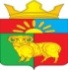 Издается с 2005 г.№ 130 января 2023http://mozlat.ru.ОФИЦИАЛЬНОГазета «Златоруновский  Вестник» №1 январь 2023. Тираж 15 экз. Распространяется бесплатно. Тел. для справок: 8-(39156)-24236АДМИНИСТРАЦИЯ ЗЛАТОРУНОВСКОГО СЕЛЬСОВЕТАУЖУРСКИЙ РАЙОН КРАСНОЯРСКИЙ КРАЙПОСТАНОВЛЕНИЕ16.01.2023                           п. Златоруновск                                                  № 3Об утверждении муниципальной программы по профилактикетерроризма и экстремизма на территории муниципального образования Златоруновский сельсоветУжурского района Красноярского края  на 2023 годВ соответствии со ст.14 Федерального Закона от 06.10.2003 г. № 131-ФЗ «Об общих принципах организации местного самоуправления в Российской Федерации», Федеральными законами от 6 марта 2006 года № 35-ФЗ "О противодействии терроризму", от 25 июля 2002 года № 114-ФЗ "О противодействии экстремистской деятельности" и руководствуясь статьей  8 Устава Златоруновского сельсовета, в целях профилактики терроризма и экстремизма, а так же минимизации и (или) ликвидации последствий проявления терроризма и экстремизма на территории муниципального образования Златоруновский сельсовет, ПОСТАНОВЛЯЮ:	1. Утвердить муниципальную программу по профилактике терроризма и экстремизма на территории  муниципального образования Златоруновский сельсовет  Ужурского района Красноярского края на 2023 год3.Разместить настоящее постановление на сайте администрации Златоруновского сельсовета http://mozlat.ru.4.Настоящее постановление вступает в силу со дня его официального опубликования в газете «Златоруновский вестник».5.Контроль за выполнением настоящего постановления оставляю за собой.Глава сельсовета                                                                      Е.А.ХасамудиноваУтвержденапостановлением администрацииЗлаторуновского сельсовета от 16.01.2023 № 3Паспортмуниципальной программы «Профилактика терроризма и экстремизма на территории муниципального образования Златоруновский сельсовет» на 2023 год1.Содержание проблемы и необходимости ее решенияпрограммным методомНастоящая Программа разработана, как один из механизмов реализации на территории муниципального образования  Златоруновский сельсовет Ужурского района Красноярского края  Федерального закона Российской Федерации от 06.03.2006 № 35-ФЗ «О противодействии терроризму», Федерального закона от 25.07.2002г. № 114-ФЗ «О мерах по противодействию экстремистской деятельности», Стратегии противодействия экстремизму в Российской Федерации до 25 года, утвержденной Президентом Российской Федерации от 28.11.2014 №Пр-2753.	В современных условиях сохраняется угроза проникновения на территорию муниципального образования Златоруновский сельсовет Ужурского района Красноярского края представителей террористических организаций и совершения ими террористических актов. Внедрение программно-целевого метода позволит комплексно реализовать меры по профилактике терроризма и экстремизма на территории муниципального образования Златоруновский сельсовет Ужурского района Красноярского края.К основным принципам по борьбе с терроризмом и экстремизмом относятся:- обеспечение и защита основных прав и свобод человека и гражданина;- законность;- неотвратимость наказания за осуществление террористической и экстремистской деятельности;- системность и комплексное использование политических, информационно пропагандистских, социально- экономических, правовых, социальных и иных мер;	- недопустимость уступок террористам и экстремистам.	- минимизация и (или) ликвидация последствий проявления терроризма и экстремизма в границах поселения.В целях противодействия терроризму и экстремизму органы местного самоуправления в пределах своей компетенции в приоритетном порядке осуществляют профилактические, в том числе воспитательные, пропагандистские, меры, направленные на предупреждение террористической и экстремистской деятельности.2.Основные цели, задачи программы, сроки и этапы ее реализацииЦелью Программы является проведение на территории  муниципального образования Златоруновский сельсовет Ужурского района Красноярского края комплекса мер по профилактике терроризма и экстремизма, а также минимизации и ликвидации последствий их проявлений, повышение уровня антитеррористической защищённости критически важных, потенциально опасных объектов и мест массового пребывания людей на территории муниципального образования Златоруновский сельсовет Ужурского района Красноярского края. Программа включает мероприятия по приоритетным направлениям борьбы с терроризмом и экстремизмом.К числу основных направлений в сфере обеспечения национальной безопасности необходимо отнести:-обеспечение антитеррористической защищенности зданий и объектов социального назначения, находящегося в ведении муниципального образования;–разработка программных мероприятий с указанием денежных средств, потраченных на их реализацию.- реализация мер по профилактике этнического и религиозного экстремизма и предупреждению межэтнических конфликтов. Для достижения этих целей в 2023 г. необходимо решить следующие основные задачи:Основные задачи программы: 1. Реализация государственной политики в области борьбы с терроризмом в Российской Федерации и рекомендаций, направленных на выявление и устранение причин и условий, способствующих осуществлению террористической деятельности,2. Совершенствование системы профилактических мер антитеррористической и антиэкстремистской направленности;3. Совершенствование систем технической защиты критически важных объектов и мест массового скопления людей от угроз террористического характера.4. Проведение воспитательной, пропагандистской работы с населением муниципального образования Златоруновский, направленной на предупреждение террористической и экстремистской деятельности, в том числе по действиям при угрозе и во время террористического акта.Срок реализации Программы:2021годНа первом этапе осуществляется разработка и утверждение необходимых правовых актов муниципального образования Златоруновский сельсовет, обеспечивающих реализацию мероприятий Программы, на основном этапе непосредственно реализуются мероприятия Программы.Выбор программных мероприятий и определение объемов их финансирования обусловлены оценкой их вклада в решение задач, связанных с обеспечением достижения главной цели Программы.Мероприятия будут выполняться в соответствии с утвержденными сроками. Мероприятия могут быть скорректированы в установленном порядке.3. Перечень программных мероприятий4. Ресурсное обеспечение долгосрочной программыМероприятия Программы реализуются за счёт средств местного бюджета. Общий объем средств для реализации программных мероприятий, составляет  500  рублей, из них:- в 2023 году -  500 рублейДля реализации программных мероприятий могут привлекаться внебюджетные источники.5. Механизм реализации программыВсе мероприятия Программы реализуются на основе разрабатываемой методической базы.Для каждого вида мероприятия разработан план организационных действий с указанием конкретного вида деятельности, методики, ответственного органа, сроков реализации и ресурсов, необходимых для осуществления того или иного мероприятия.Программа содержит перечень первоочередных мер по профилактике терроризма и экстремизма на территории муниципального образования Златоруновский сельсовет Ужурского района Красноярского края, который не является исчерпывающим, может изменяться, уточняться и дополняться. 6. Оценка социально-экономической эффективности реализации программных мероприятийРеализация комплекса программных мероприятий позволит: - повысить эффективность принимаемых администрацией муниципального образования Златоруновский сельсовет Ужурского района Красноярского края мер по профилактике терроризма и экстремизма, а также минимизации и ликвидации последствий их проявлений. - сократить затраты на ликвидацию последствий возможных террористических актов;- сохранить жизни и здоровье людей.Планируемое изменение показателей7. Контроль за ходом реализации программыУправление реализацией программы осуществляет администрация  Златоруновского сельсовета, которая обеспечивает согласованность действий по реализации программных мероприятий, целевому, эффективному использованию бюджетных средств, обеспечивает осуществление взаимодействие участников Программы.Исполнитель программных мероприятий в лице администрации муниципального образования Златоруновский сельсовет Ужурского района Красноярского края несёт ответственность за реализацию программы, достижение конечных результатов и эффективное использование средств, выделяемых на финансирование мероприятий программы.ПОСТАНОВЛЕНИЕ19.01.2023                           п. Златоруновск                                                  № 4О мерах по усилению охраны линий и сооружений связи.	Во исполнение Постановления Правительства Российской Федерации от 9.06.95 г. № 578 об утверждении «Правил охраны линий и сооружений связи Российской Федерации» ПОСТАНОВЛЯЮ:1. Запретить предприятиям, организациям, учреждениям всех форм собственности, а также индивидуальным владельцам:1.1. Производство всех видов работ, связанных с вскрытием грунта в охранной зоне линий связи за исключением вспашки на глубину более , на принадлежащем юридическому или физическому лицу земельном участке, без разрешения на производство работ, выданного Администрацией Златоруновского сельсовета и согласования этих работ с ПАО «Ростелеком». При возникновении споров или разногласий руководствоваться Постановлением Правительства Российской Федерации от 9.06.95 г. № 578 и «Правилами охраны линий и сооружений связи Российской Федерации».1.2 Ведение любых земляных работ (ремонт тротуаров, мостов через реки, ручьи и путепроводы, замена опор линии электропередачи, мачт, столбов, посадку зеленых насаждений) без письменного разрешения, выданного Администрацией Златоруновского сельсовета.2. Обязать руководителей предприятий, организаций всех форм собственности соблюдать следующий порядок начала и производства работ:2.1. Перед началом работ вызвать к месту производства работы представителей заинтересованной организации, согласно условиям согласования, указанным в разрешении, выданном земельным комитетом администрации района (поссовета, сельсовета). Производить земляные работы в охранной зоне кабеля связи в отсутствии представителя предприятия связи запрещается.2.2. При производстве работ строго выполнять условия согласования и меры по обеспечению сохранности линий и сооружений связи.2.3. Организовать изучение всеми прорабами, мастерами, водителями бульдозеров, землеройных машин, буровых и сваебойных установок, рабочими, участвующими в землеройных работах, порядка производства земляных работ с учетом обеспечения сохранности линий и сооружений связи.2.4. На всех землеройных машинах, буровых и сваебойных установках нанести надписи о запрещении производства земляных работ без согласования.3. Руководителям организаций и предприятий всех видов собственности:3.1. Своим приказом, решением, распоряжением назначить ответственных лиц, на которых возложить контроль согласований всех видов работ и выполнение мероприятий по охране линий и сооружений связи.3.2. Заключить с предприятиями (организациями), в ведении которых находятся линии связи соглашения, предусматривающие порядок проведения работ.3.4. Оказывать содействие представителям предприятий электросвязи в проведении охранно-разъяснительной работы по обеспечению сохранности линий и сооружений связи, а в случае хищений средств связи или совершения на объектах связи террористических актов — в оперативном их восстановлении.3.5. Для лучшего ориентирования в прохождении кабелей связи нанести на карты землепользования своих хозяйств трассу кабеля связи совместно с представителем предприятия связи.4. Отделу архитектуры, в выдаваемых разрешениях на производство земляных работ в охранных зонах линий связи и радиофикации включать в перечень для согласования ЛЦ ЦЭ КФ ПАО «Ростелеком».5. При предоставлении земель, расположенных в охранных зонах сооружений связи и радиофикации, под сельскохозяйственные угодья, огородные и садовые участки и в других сельскохозяйственных целях, при наличии согласия предприятий, в ведении которых находятся сооружения связи и радиофикации, в выдаваемых документах о праве на земельные участки в обязательном порядке делать отметки о наличии на участках зон с особыми условиями использования.6. РОВД оказывать представителям предприятий связи всяческое содействие во всех случаях нарушений «Правил охраны линий и сооружений связи Российской Федерации».7. Довести до сведения руководителей предприятий, организаций, учреждений всех форм собственности, граждан, владельцев домостроений и земельных участков, что должностные лица и граждане, виновные в нарушении нормального действия средств связи и порче линий и сооружений связи, несут ответственность в соответствии с законодательством РФ. Материальный ущерб, причиненный предприятию связи, исчисляется по фактическим расходам на их восстановление и с учетом потери тарифных доходов, не полученных этим предприятием за период прекращения действия связи, и взыскивается с виновных лиц.8. Контроль за исполнением данного распоряжения возложить на	 специалиста по земельным вопросам А.А.Баус9.Разместить настоящее постановление на сайте администрации Златоруновского сельсовета http://mozlat.ru.10.Настоящее постановление вступает в силу со дня его официального опубликования в газете «Златоруновский вестник».Глава сельсовета                                                                      Е.А.ХасамудиноваАДМИНИСТРАЦИЯ ЗЛАТОРУНОВСКОГО СЕЛЬСОВЕТАУЖУРСКИЙ РАЙОН КРАСНОЯРСКИЙ КРАЙПОСТАНОВЛЕНИЕ19.01.2023                            п. Златоруновск                                             № 5Об утверждении основных направлений налоговой и бюджетной политики Златоруновского сельсовета на 2023 год и плановый период 2024-2025 годов.              В бюджете Златоруновского сельсовета Ужурского района Красноярского края на 2023 год и плановый период 2024 – 2025 годов, руководствуясь статьями 172, 184 Бюджетного кодекса Российской Федерации, Федеральным законом от  06.10.2006 г. № 131-ФЗ «Об общих принципах организации местного самоуправления в Российской Федерации», Решением Златоруновского сельского Совета депутатов от 28.03.2018 № 20-79р «Об утверждении Положения о бюджетном процессе в Златоруновском сельсовете», Уставом Златоруновского сельсовета, ПОСТАНОВЛЯЮ:     1.  Утвердить основные направления налоговой и бюджетной политики Златоруновского сельсовета на 2023 год и плановый период 2024-2025 годовсогласно  приложения.     2. Контроль за выполнением настоящего постановления оставляю за собой.     3.   Настоящее Постановление вступает в силу в день, следующий за днем его официального опубликования в газете «Златоруновский вестник» и сайте администрации Златоруновского сельсовета в сети интернет Mozlat.ruГлава сельсовета                                                                       E.А. ХасамудиноваПриложение к постановлению №5от  19.01.2023	Основные направления налоговой политики на 2023 год и плановый период 2024 и 2025 годов         Основные направления налоговой политики на 2023 год и на плановый период 2024 и 2025 годов подготовлены бюджетом Златоруновского сельсовета на очередной финансовый год и двухлетний плановый период. Постановлением  от 12.02.2022 №4 утвержден План мероприятий по росту доходов, оптимизации расходов и совершенствованию налоговой политики. В результате реализации плана мероприятий по доходам органами местного самоуправления проведена следующая работа:- уточнены сведения по  14-ти  земельным участкам;- на 1 земельный участок и 2 объекта недвижимости зарегистрированы право собственности;         - проводятся разъяснительные беседы с населением о недопустимости задолженностей по имущественным налогам и сборам;         - планирование налоговых поступлений по налогу на имущество физических лиц исходя из кадастровой стоимости объектов налогообложения.           Прогноз доходов бюджета сформирован с   учетом оценки исполнения доходов в текущем году. Формирование доходов бюджета на трехлетний период произведено с учетом  Приказа Министерства финансов Российской Федерации от 08.06.2020 № 99н «О  порядке формирования и применения кодов бюджетной классификации Российской Федерации, их структуре и принципах назначения». При расчете объема доходов бюджета Златоруновского сельсовета учтены принятые и предполагаемые к принятию изменения в законодательство Российской Федерации, краевое законодательство о налогах и сборах.          При определении бюджетных назначений  бюджета по отдельным доходным источникам учтено следующее:Налог на доходы физических лицНалог на доходы физических лиц (далее НДФЛ) является одним из самых объемных в структуре доходов бюджета и составляет более 30% от налоговых, неналоговых доходов  бюджета Златоруновского сельсовета.            Сумма налога на доходы физических лиц определена исходя из оценки ожидаемого исполнения 2023 года с учетом:         - показателей Прогноза СЭР;          - отчета  МРИ ФНС России № 12 по Красноярскому краю по форме 5-НДФЛ «О налоговой базе и структуре начислений по налогу на доходы физических лиц»;         - информации МРИ ФНС России №12 по Красноярскому краю,  приказ № 65н.           Расчет суммы  налога на доходы физических лиц, произведен в соответствии с действующим налоговым и бюджетным законодательством с учетом принятых на краевом и федеральном уровне решений в части повышения заработной платы работникам бюджетной сферы.          Прогноз поступления НДФЛ определен с учетом увеличения оценки   исполнения 2023 года (без учета доходов разового характера) на среднегодовой индекс потребительских цен. Поступление налога  на 2023 год прогнозируется в сумме 623,0 тыс. рублей, на 2024-2025 годы в суммах 645,0 тыс. рублей и 682,0 тыс. рублей соответственно, с учетом ежегодного увеличения налоговой базы на среднегодовой индекс потребительских цен.           Прогноз поступления налога на доходы физических лиц определен с учетом норматива отчислений  в бюджет в размере 2%, собираемость налога: в 2023 году в размере  99% , в 2024 году - 99%, в 2025 году - 99,5%.Акцизы по подакцизным товарам (продукции), производимым на территории Российской Федерации          Исходя из сумм, учтенных в проекте решения Ужурского района «О районном бюджете на 2023 год и плановый период 2024-2025 годов», прогноз поступления   в бюджет сельского поселения доходов от уплаты акцизов на автомобильный и прямогонный бензин, дизельное топливо, моторные масла для дизельных и (или) карбюраторных (инжекторных)  двигателей, подлежащих распределению между бюджетом субъекта Российской Федерации и местными бюджетами с учетом установленных дифференцированных нормативов отчислений, приведен в таблице по подстатьям бюджетной классификации: (тыс. руб.)Налоги на совокупный доход Расчет суммы единого сельскохозяйственного налога определен на основе:- информации МРИ ФНС России № 12 по Красноярскому краю предоставленной в соответствии с приказом № 65н;- отчета МРИ ФНС России № 12 по Красноярскому краю 5-ЕСХН «О налоговой базе и структуре начислений по единому сельскохозяйственному налогу» за 2019 год.Расчет произведен с учетом сроков уплаты налога, прогноза на 2023 год и плановый  период 2024, 2025 годы с учетом среднегодового индекса потребительских цен ежегодно, норматива отчисления в местные бюджеты в размере 50%, собираемости в размере 100%.Налоги на имущество         Расчет налога на имущество физических лиц на 2023-2025 годы произведен на основании данных отчета МРИ ФНС России № 12 по Красноярскому краю № 5- МН «Отчет о налоговой базе и структуре начислений по местным налогам» за 2019 год, расчетного уровня собираемости.          Расчет суммы налога на имущество физических лиц на 2023-2025 годы произведен в соответствии с действующим законодательством с учетом планируемых к введению с 1 января 2021 года изменений, предусмотренных проектом федерального закона «О внесении изменений в части первую и вторую налогового кодекса Российской Федерации в части реализации отдельных положений основных направлений бюджетной, налоговой и таможенно-тарифной политики Российской Федерации», в части установления понижающего коэффициента, применяемого при исчислении налога на имущество физических лиц в отношении вновь образованных объектов недвижимости начиная с четвертого налогового периода, в котором Расчет прогноза на 2023 - 2025 годы произведен с учетом положений Закона Красноярского края от 01.11.2018 № 6-2108 «Об установлении единой даты начала применения на территории Красноярского края порядка определения налоговой базы по налогу на имущество физических лиц исходя из кадастровой стоимости объектов налогообложения», предусматривающего переход на территории Красноярского края с 1 января 2019 года на исчисление налога на имущество физических лиц исходя из кадастровой стоимости объектов налогообложения.              В целях исчисления налога налоговая база, определяемая как кадастровая стоимость объекта налогообложения, уменьшается на величину вычета, предусмотренного в отношении квартиры, части жилого дома – 20 квадратных метров, в отношении комнаты, части квартиры – 10 квадратных метров, в отношении жилого дома – 50 квадратных метров, в отношении единого недвижимого комплекса, в состав которого входит хотя бы один жилой дом, – один миллион рублей. налоговая база определяется как кадастровая стоимость, действие которых распространяется на правоотношения, связанные с исчислением налога на имущество физических лиц за налоговый период 2023 года и последующие налоговые периоды.           При планировании налога учтены предусмотренные пунктом 8 статьи 408 Налогового кодекса Российской Федерации понижающие коэффициенты 0,4 и 0,6 для налоговых периодов 2022 и 2023 годов соответственно. Начиная с четвертого налогового периода, в котором налоговая база определяется как кадастровая стоимость , понижающие коэффициенты не применяются. Кроме того, учтен коэффициент 1,1, действующий начиная с третьего налогового периода, в котором налоговая база определяется как кадастровая стоимость, и ограничивающий ежегодное увеличение суммы налога, исчисленной исходя из кадастровой стоимости, не более чем на 10 процентов по сравнению с предыдущим годом (пункт 8.1 статьи 408 Налогового кодекса Российской Федерации).          При расчете прогноза поступления земельного налога учтено:           -  отчет по форме 5-МН «Отчет о налоговой базе и структуре начислений по местным налогам» за 2019 год;           - отчет МРИ ФНС России № 12 по Красноярскому краю, приказ № 65н;                - данные о фактическом поступлении налога за 8 месяцев 2022 года и ожидаемая оценка на 2023 год.         Расчет прогноза поступления налога от юридических лиц произведен с учетом информации о начисленных и фактически поступивших суммах налога за отчетные периоды 2022 года (авансовые платежи), а также по итогам налогового периода 2022 года.         Прогноз поступления налога с физических лиц сформирован на основе информации о начислении земельного налога по физическим лицам отчет № 5-МН «Отчет о налоговой базе и структуре начислений по местным налогам за 2022 год» и данных о фактически поступивших суммах налога в 2022 году. Норматив отчислений в  бюджет в размере 100%. Уровень собираемости в 2023-2024 годах – 95%, 95,3% и 95,6% соответственно.          В соответствии с распоряжением Правительства Красноярского края от 30.08.2018 № 663-р в 2020 году на территории края проводятся мероприятия по государственной кадастровой оценке земельных участков  и в составе земель населенных пунктов. После утверждения отчетов о государственной кадастровой оценке земельных участков может возникнуть необходимость уточнения прогнозных сумм поступления земельного налога и арендной плате за землю.Основные направления бюджетной политики на 2023 год и плановый период 2024 и 2025 годовОсновные направления бюджетной политики Златоруновского сельсовета на 2023 год и плановый период 2024 и 2025 годы (далее  Основные направления бюджетной политики) подготовлены в соответствии с бюджетным законодательством Российской Федерации и Красноярского края в целях составления бюджета Златоруновского сельсовета на 2023 год и плановый период 2024 - 2025 годы (далее  бюджет).              Управление средствами бюджета Златоруновского сельсовета направлено на сохранение устойчивости бюджета и безусловное исполнение принятых обязательств наиболее эффективным способом           Целью Основных направлений бюджетной политики является определение условий, принимаемых для составления проекта бюджета на 2023-2025 годы, подходов к его формированию, а также обеспечение прозрачности и открытости бюджетного планирования.Задачами Основных направлений бюджетной политики является определение подходов к планированию расходов, источников финансирования бюджета, финансовых взаимоотношений с вышестоящими бюджетами.Основные итоги реализации бюджетной политики в 2021-2022 годах и условия, определяющие формирование бюджетной политики на 2023-2024 годыОсновными результатами реализации бюджетной политики в 2021-2022 годах стали обеспечение сбалансированности и устойчивости бюджета выявление внутренних резервов в расходах бюджета с целью их перераспределения в пользу приоритетных направлений. Своевременно финансируются все социально значимые расходы: заработная плата, меры социальной поддержки, коммунальные услуги и другие. Решается задача по повышению заработной платы отдельным категориям работников бюджетной сферы в соответствии с указами Президента. Существенно увеличились капитальные расходы за счет средств субсидий из бюджета Красноярского края. Данные средства направляются на  строительство и реконструкцию объектов социальной сферы, а также реконструкцию и строительство дорог. Реализуются муниципальные программы, такие как «Развитие культуры, спорта и молодёжной политики на территории муниципального образования Златоруновский сельсовет", «Развитие коммунального хозяйства, обеспечение комфортных и безопасных условий жизни на территории Златоруновского сельсовета".  В проектах заявки на участие во многих районных и краевых программах.С целью сохранения финансовой устойчивости бюджетной системы поселения в 2019-2022 годах был реализован План мероприятий по росту доходов, оптимизации расходов и совершенствованию межбюджетных отношений и долговой политики Златоруновского сельсовета. Несколько опережающий рост расходов над доходами обусловлен необходимостью неотложного решения задач, связанных с выполнением указов Президента РФ в части повышения заработной платы работникам бюджетной сферы.В 2022 году продолжалась активная работа по реализации плана мероприятий по росту доходов, оптимизации расходов, совершенствованию межбюджетных отношений и долговой политики  Златоруновского сельсовета.Проводится претензионно-исковая работа по договорам аренды муниципальных земельных участков и объектов недвижимого имущества. Продолжается оформление прав муниципальной собственности в отношении земельных участков, для дальнейшей передачи в аренду. Работает комиссия по налогам и сборам по снижению задолженности. Кроме того, с целью обеспечения финансовой устойчивости и сбалансированности бюджета продолжена работа по повышению эффективности расходов, экономия средств направляется на дополнительные виды работ по приведению учреждений требованиям надзорных органов.Цели и задачи бюджетной политики на 2023 - 2025 годы          Целью бюджетной политики на 2023 год и плановый период 2024 - 2025 годов является обеспечение сбалансированного развития территории муниципального образования  в условиях решения ключевых задач, поставленных Президентом Российской Федерации в качестве национальных целей развития страны.  Данная цель будет достигаться через решение следующих задач:          1. реализация Указа Президента Российской Федерации от 7 мая 2018 года № 204 «О национальных целях и стратегических задачах развития Российской Федерации на период до 2024 года»;         2. повышение эффективности бюджетных расходов;         3. взаимодействие с органами власти администрации Ужурского района по увеличению объема финансовой поддержки из районного бюджета;         4. обеспечение открытости бюджетного процесса и вовлечение в него граждан.           В Указе Президента Российской Федерации от 7 мая 2018 года № 204 «О национальных целях и стратегических задачах развития Российской Федерации на период до 2024 года» в целях осуществления прорывного научно-технологического и социально-экономического развития Российской Федерации, увеличения численности населения страны, повышения уровня жизни граждан, создания комфортных условий для их проживания, а также условий и возможностей для самореализации и раскрытия таланта каждого человека были зафиксированы 9 национальных целей, достижение которых должно быть обеспечено по 12 направлениям: демография,  здравоохранение, образование, жилье и городская среда, экология, безопасные и качественные автомобильные дороги, производительность труда и поддержка занятости, наука, цифровая экономика,  культура, малое и среднее предпринимательство и поддержка индивидуальной предпринимательской инициативы, международная кооперация и экспорт. В частности, для реализации поставленных Президентом Российской Федерации национальных целей развития страны разработаны 67 федеральных проекта в рамках 12 национальных проектов.        На протяжении последних лет одним их главных направлений работы в рамках повышения эффективности бюджетных расходов является повышение эффективности бюджетной сети.	В 2023 году будет продолжена работа по оптимизации расходов муниципальных учреждений, с учетом потребности населения в предоставлении муниципальных услуг и их качественного предоставления.         В решении «О бюджете Златоруновского сельсовета на 2023 год и плановый период 2024-2026 годов»  предусмотрены межбюджетные трансферты в виде дотаций, субвенций, субсидий и иных межбюджетных трансфертов в объеме 13532,7 тыс. рублей.           В результате активного взаимодействия с бюджетами различных уровней  в 2023 году удалось привлечь в бюджет дополнительные средства на решение актуальных для муниципального образования вопросов. Это: ремонт участка улично-дорожной сети вблизи образовательного учреждения, межевание и изготовление кадастровых паспортов на земельные участки и объекты капитального строительства, и многое другое.          В предстоящем периоде администрации поселения  необходимо принять все меры для того, чтобы местный бюджет  получил дополнительные средства. Планируется продолжение работы по взаимодействию с районными органами власти по решению наиболее актуальных для территории вопросов в данном формате, а также усиление координации деятельности  по данному направлению.На протяжении последних нескольких лет поддерживается высокий уровень открытости бюджетных данных. В предстоящем периоде планируется продолжить работу по подготовке и размещению в открытом доступе информации о бюджете на каждом этапе бюджетного цикла. Особое внимание будет уделено вовлечению общественности в бюджетный процесс. В ходе изучения мнения населения, будут определяться приоритетные направления расходования средств. В соответствии с принятой на федеральном уровне Концепцией к числу приоритетных направлений, реализуемых в Российской Федерации и нуждающихся в дальнейшем совершенствовании, является участие граждан в бюджетном процессе.Сегодня вовлечение жителей в бюджетный процесс в части привлечения к решению вопросов местного значения осуществляется на основании Закона Красноярского края от 07.07.2016 № 10-4831 «О государственной поддержке развития местного самоуправления в Красноярском крае».Соответствующие мероприятия предусмотрены в рамках двух государственных программах Красноярского края «Содействие органам местного самоуправления в формировании современной городской среды» и «Содействие развитию местного самоуправления». Поручением Президента Российской Федерации от 01.03.2020 № Пр-354 поставлена задача по увеличению объема средств, направляемых на мероприятия с участием граждан до 5 % расходов местных бюджетов. Указанная задача должна быть решена к 2023 году. Соответственно бюджетная политика в предстоящий период будет ориентирована на решение вопроса об увеличении объема расходов, в том числе за счет межбюджетных трансфертов, на мероприятия с участием граждан.3 .Основные подходы к формированию бюджетных расходовФормирование объема и структуры расходов бюджета на 2023-2024годы осуществляется исходя из следующих основных подходов: 1) определение базовых объемов бюджетных ассигнований на 2023 -2024 годы на основе утвержденных решением «О  бюджете Златоруновского сельсовета на 2023 год и плановый период 2024 - 2025 годов»;2) безусловное выполнение действующих публичных нормативных обязательств;3) сохранение достигнутых соотношений средней заработной платы отдельных категорий работников бюджетной сферы в рамках реализации указов Президента Российской Федерации;4) уточнение базовых объемов бюджетных ассигнований на 2023 – 2024 годы с учетом:- увеличения расходов на коммунальные услуги на 9% в 2023 году;- сохранения объемов прочих текущих расходов на уровне 2023 года; 5) сохранение программного принципа формирования расходов. Администрацией Златоруновского сельсовета Ужурского района Красноярского края утверждены 2 муниципальные программы. Расчетные расходы бюджетов муниципальных образований на 2023 год увеличены на принимаемые обязательства местных бюджетов, в том числе:-	увеличение минимального уровня заработной платы работников бюджетной сферы с 1 января 2023 года;-	индексация расходов на оплату коммунальных услуг с 1 января 2023 года на 9 процента.Расходы на содержание улично-дорожной сети, производимые за счет доходов от акцизов на автомобильный и прямогонный бензин, дизельное топливо, моторные масла для дизельных и (или) карбюраторных (инжекторных) двигателей, производимые на территории Российской Федерации предусмотрены исходя из зачисления в местные бюджеты 10 процентов налоговых доходов консолидированного бюджета субъекта Российской Федерации от указанного налога, по дифференцированным нормативам.          Следует отметить, что подходы к формированию местных бюджетов на 2023-2024 годы должны быть основаны на следующих принципах:-	продолжение работы по реализации мер, направленных на увеличение собственной доходной базы, в том числе за счет повышения бюджетной отдачи от использования объектов земельно-имущественного комплекса;-	включение в бюджет в первоочередном порядке расходов на финансирование действующих расходных обязательств, отказ от неэффективных расходов;-	создание условий для реализации мероприятий, имеющих приоритетное значение для жителей муниципального образования и определяемых с учетом их мнения (путем проведения открытого голосования или конкурсного отбора), обеспечение возможности направления на осуществление этих мероприятий средств местного бюджета;-	повышения открытости бюджетного процесса, вовлечение в него граждан.В этой связи сохраняет свою актуальность реализация муниципальными образованиями планов мероприятий, направленных на повышение доходов, оптимизации расходов, совершенствование долговой политики и межбюджетных отношений муниципальных образований, формирование и исполнение которых должно по-прежнему исходить из необходимости полного, качественного и своевременного обеспечения всех социально-значимых расходов местных бюджетов за счет собственных средств.4. Формирование бюджетных ассигнований по оплате трудаПри формировании расходов на оплату труда работников муниципальных учреждений и иных работников органов местного самоуправления, не являющихся муниципальными служащими, в расходах  на 2023 год учтены средства, предоставляемые в 2024 году за счет средств краевого бюджета в виде субсидий на:- обеспечение целевых показателей соотношения средней заработной платы работников, обозначенных Указами, в соответствии с решениями, принятыми в 2022 году;- увеличение минимального уровня заработной платы работников бюджетной сферы с 1 января 2023 года;Объем расходов на оплату труда депутатов, выборных должностных лиц местного самоуправления, осуществляющих свои полномочия на постоянной основе, лиц, замещающих иные муниципальные должности, и муниципальных служащих в консолидированном бюджете Ужурского района на 2023-2025 годы определен в соответствии с нормативами, установленными постановлением Совета администрации края от 29.12.2007 № 512-п «О нормативах формирования расходов на оплату труда депутатов, выборных должностных лиц местного самоуправления, осуществляющих свои полномочия на постоянной основе, лиц, замещающих иные муниципальные должности, и муниципальных служащих».Расходы на оплату труда указанной категории лиц определены с учетом штатной численности работников администрации Златоруновского сельсовета по решению вопросов местного значения (за исключением персонала по охране и обслуживанию административных зданий и водителей), которая не превышает установленный постановлением Совета администрации края от 14.11.2006 № 348-п «О формировании прогноза расходов консолидированного бюджета Красноярского края на содержание органов местного самоуправления и муниципальных органов» предел.Приложение 1к Основным направлениям бюджетной политики Златоруновского сельсоветана 2023 год и плановый период 2024-2025 годыПеречень муниципальных программ Златоруновского сельсовета, объемы бюджетных ассигнований, предусмотренных на их реализацию решением «О  бюджете Златоруновского сельсовета  на 2023 год и плановый период 2024-2025 годы»ПОСТАНОВЛЕНИЕ20.01.2023 № 8О  порядке применения бюджетной классификации расходов бюджета Златоруновского сельсовета Ужурского района на 2023 год и на плановый период 2024 и 2025 годов.В соответствии со статьями 9 и 21 Бюджетного кодекса Российской Федерации ПОСТАНОВЛЯЮ:1. Утвердить:1.1.Положение о порядке применения бюджетной классификации расходов бюджета Златоруновского сельсовета  на 2023 год и на плановый период 2024  и 2025  годов согласно приложению № 1 к настоящему постановлению.1.2.Перечень кодов целевых статей расходов бюджета Златоруновского сельсовета Ужурского района согласно приложению № 2 к настоящему постановлению.1.3.Перечень главных администраторов доходов бюджета Златоруновского сельсовета Ужурского согласно приложению №3 к настоящему постановлению1.4.Перечень главных распорядителей средств бюджета Златоруновского сельсовета Ужурского района согласно приложения №4 к настоящему постановлению.1.5.Перечень главных администраторов источников финансирования дефицита бюджета Златоруновского сельсовета согласно приложению №5 к настоящему постановлению.2.Настоящее постановление вступает в силу с момента подписания и применяется к правоотношениям, возникающим при составлении и исполнении бюджета Златоруновского сельсовета на 2023 год и на плановый период 2024 и 2025 годов.4.Контроль за выполнением настоящего  постановления оставляю за собой.Глава Златоруновского сельсоветаУжурского района Красноярского края                 	        Е.А. ХасамудиноваПриложение № 1  к   Постановлению от 20.01.2023 № 8Положениео порядке применения бюджетной классификации расходов  бюджета Златоруновского сельсовета на 2023 год и на плановый период 2024 и 2025 годов Настоящее Положение разработано в соответствии с положениями главы 4 Бюджетного кодекса Российской Федерации, приказом Министерства финансов Российской Федерации от 6 июня 2019 года № 85н «Об утверждении Указаний о порядке применения бюджетной классификации Российской Федерации» (далее – приказ № 85н), приказом Министерства финансов Российской Федерации № 90н от 08.06.2015 года «О внесении изменений в Указания о порядке применения бюджетной классификации Российской Федерации, утвержденные приказом Министерства финансов Российской Федерации № 65Н от 01.07.2013 года»(далее - приказ №90н), и применяется при формировании и исполнении бюджета Златоруновского сельсовета Ужурского района (далее – бюджет поселения).Общие подходы к порядку формирования и применения бюджетной классификацииПри формировании бюджета поселения на 2023 и плановый период 2024 и 2025 годов устанавливаются следующие общие подходы к порядку формирования и применения бюджетной классификации.В соответствии с положениями статей 18, 21 Бюджетного кодекса Российской Федерации:- перечень и коды целевых статей расходов бюджета поселения устанавливаются Администрации Златоруновского сельсовета Ужурского района Красноярского края;- перечень и коды целевых статей расходов бюджета поселения, финансовое обеспечение которых осуществляется за счет федеральных, областных, районных  межбюджетных трансфертов, имеющих целевое назначение, определяются в порядке, установленном приказом министерства финансов Российской Федерации № 85н, нормативно-правовыми актами Красноярского края и Ужурского района.При формировании кодов классификации расходов бюджетов используется единая двадцатизначная разрядность. Едиными для бюджетов бюджетной системы Российской Федерации являются коды разделов, подразделов, видов расходов.2.Порядок формирования кодов целевых статей расходов бюджета поселенияПри формировании кодов целевых статей расходов бюджета поселения применяются следующие основные подходы:2.1. Целевые статьи расходов бюджета поселения обеспечивают привязку бюджетных ассигнований к муниципальным программам администрации Златоруновского сельсовета Ужурского района Красноярского края, их подпрограммам и (или) непрограммным направлениям деятельности (функциям) органов местного самоуправления муниципального образования. 2.2. Код целевой статьи расходов бюджетов состоит из десяти разрядов (8-17 разряды кода классификации расходов).Структура кода целевой статьи расходов бюджета поселения состоит из десяти разрядов и включает следующие составные части:код программного (непрограммного) направления расходов (8 - 9 разряды) предназначен для кодирования муниципальных программ администрации Златоруновского сельсовета Ужурского района Красноярского края, непрограммных направлений деятельности органов местного самоуправления бюджета Златоруновского сельсовета Ужурского района;код подпрограммы (10 разряд) предназначен для кодирования подпрограмм муниципальных программ бюджета Златоруновского сельсовета Ужурского района, расходов в рамках непрограммных направлений деятельности органов местного самоуправления, высшего должностного лица муниципального образования;код основного мероприятия (11 - 12 разряды) предназначен для кодирования основных мероприятий муниципальных программ бюджета Златоруновского сельсовета Ужурского районакод направления расходов (13 - 17 разряды), предназначен для кодирования направлений расходования средств, конкретизирующих (при необходимости) отдельные мероприятия.Целевым статьям расходов бюджета присваиваются коды, сформированные с применением цифрового ряда: 1, 2, 3, 4, 5, 6, 7, 8, 9, 0 и буквенного ряда английского алфавита.             2.3. В различных целевых статьях можно использовать перечень универсальных направлений расходов, установленный разделом 4.2.4. приказа № 65н. Увязка универсального направления с целевой статьей устанавливается при формировании проекта Решения о бюджете поселения. 2.4. Применение кодов целевых статей для отражения расходов бюджета поселения, источником финансового обеспечения которых являются межбюджетные трансферты: 2.4.1. Коды целевых статей расходов бюджета, содержащие в 13 - 17 разрядах кода значение 40010 - 49990 и 50010 - 59990 (коды направления расходов бюджета), используются исключительно для отражения расходов бюджета поселения, источником финансового обеспечения которых являются межбюджетные трансферты, предоставляемые из федерального бюджета.При этом наименование указанного направления расходов бюджета поселения не включает указание на наименование федерального трансферта, который является источником финансового обеспечения расходов бюджета поселения.  2.4.2. Коды целевых статей расходов бюджета, содержащие в 13 - 17 разрядах кода значение 70010 - 79990 (коды направления расходов бюджета) используются исключительно для отражения расходов бюджета поселения, источником финансового обеспечения которых являются межбюджетные трансферты, предоставляемые из краевого бюджета.При этом наименование указанного направления расходов бюджета поселения, не включает указание на наименование краевого трансферта, который является источником финансового обеспечения расходов бюджета поселения.            2.5. В целях обособления расходов бюджета поселения, направляемых на софинансирование краевых межбюджетных трансфертов, следует применять отдельные детализированные коды направлений расходов, установленные администрацией муниципального образования, и отличные от кодов бюджетной классификации, предусмотренных для отражения расходов за счет средств межбюджетных трансфертов из краевого бюджета.             2.6. Направления расходов, конкретизирующие основное мероприятие муниципальных программ и непрограммных расходов (разрядов 13-17 кода направления расходов), правила применения целевых статей расходов бюджета поселения и перечень целевых статей установлены согласно приложениям к настоящему Положению.Приложение № 2 к Постановлению от 20.01.2023 № 8Перечень кодов целевых статей расходов бюджета поселения Приложение № 3к  Постановлению от 20.01.2023 №8Перечень
главных администраторов доходов бюджета Златоруновского сельсовета Ужурского района Приложение № 4  к   Постановлению от 20.01.2023 №8Переченьглавных распорядителей средств бюджета Златоруновского сельсовета Ужурского района Приложение № 5 к  Постановлению от 20.01.2023  №8Перечень
главных администраторов источников финансирования дефицита 
бюджета Златоруновского сельсовета Ужурского района  АДМИНИСТРАЦИЯ ЗЛАТОРУНОВСКОГО СЕЛЬСОВЕТАУЖУРСКИЙ РАЙОН КРАСНОЯРСКИЙ КРАЙПОСТАНОВЛЕНИЕ23.01.2023                           п. Златоруновск                                                  № 9Об определении места вывоза и складирования снега в зимний период  на территории Златоруновского сельсовета	В целях обеспечения надлежащего санитарного состояния, чистоты и порядка на территории Златоруновского сельсовета, руководствуясь статьёй 4.3, подпункт 4.3.3 Правил  благоустройства на территории Златоруновского сельсовета, утвержденным решением Златоруновского сельского Совета депутатов от 25.12.2019 № 32-153р  ПОСТАНОВЛЯЮ:Определить  места вывоза и складирования снега в зимний период с местоположением: установленного относительно ориентира п.Златоруновск.  Участок находится примерно в 0,7 км от ориентира по направлению на восток.Постановление вступает в силу с момента его подписания и подлежит опубликованию (обнародованию) в муниципальной газете «Златоруновский вестник»Контроль за исполнением настоящего постановления оставляю за собой.Глава сельсовета                                                                    Е.А.ХасамудиноваАДМИНИСТРАЦИЯ ЗЛАТОРУНОВСКОГО СЕЛЬСОВЕТАУЖУРСКИЙ РАЙОН КРАСНОЯРСКИЙ КРАЙПОСТАНОВЛЕНИЕ24.01.2023                           п. Златоруновск                                                  № 10Об утверждении Порядка уведомления руководителями муниципальных учреждений и муниципальных предприятий, в отношении которых администрация Златоруновского сельсовета Ужурского района Красноярского края осуществляет функции и полномочия учредителя, а также является работодателем, о возникшем конфликте интересов или о возможности его возникновенияВ соответствии с Федеральным законом от 25.12.2008 № 273-ФЗ «О противодействии коррупции», Федеральным законом от 18.07.2011 N 223-ФЗ "О закупках товаров, работ, услуг отдельными видами юридических лиц", Федеральным законом от 05.04.2013 N 44-ФЗ "О контрактной системе в сфере закупок товаров, работ, услуг для обеспечения государственных и муниципальных нужд", Законом Красноярского края от 07.07.2009 № 8-3610 ‹О противодействии коррупции в Красноярском крае», на основании ст. Устава Златоруновского сельсовета Ужурского района Красноярского края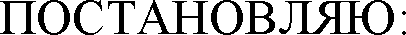 Утвердить Порядок уведомления руководителями муниципальных учреждений и муниципальных предприятий, в отношении которых администрация Златоруновского сельсовета Ужурского района Красноярского края осуществляет функции и полномочия учредителя, а также является работодателем, о возникшем конфликте интересов или о возможности его возникновения, согласно приложению № 1.Контроль за исполнением настоящего Постановления возложить на заместителя главы Златоруновского сельсовета Ватину Л.М.	3.Постановление вступает в силу с момента его подписания и подлежит опубликованию (обнародованию) в муниципальной газете «Златоруновский вестник»	4.Контроль за исполнением настоящего постановления оставляю за собой.Глава сельсовета                                                                    Е.А.ХасамудиноваПриложение № к Постановлению администрацииЗлаторуновского сельсовета от 21.01.2023 № 10ПОРЯДОК уведомления руководителями муниципальных учреждений и муниципальных предприятий, в отношении которых администрация Златоруновского сельсовета Ужурского района Красноярского края осуществляет функции и полномочия учредителя, а также является работодателем, о возникшем конфликте интересов или о возможности его возникновенияНастоящий Порядок определяет последовательность действий по уведомлению руководителями муниципальных учреждений и муниципальных предприятий (Далее — Муниципальных организаций), в отношении которых администрация Златоруновского сельсовета Ужурского района Красноярского края осуществляет функции и полномочия учредителя, а также является работодателем, за исключением руководителей муниципальных учреждений и предприятий, в отношении которых функции и полномочия учредителя и работодателя осуществляют отраслевые (функциональные) органы администрации Златоруновского сельсовета Ужурского района Красноярского края, обладающие правами юридического лица, о возникшем конфликте интересов или о возможности его возникновения (далее - Порядок).Под конфликтом интересов понимается ситуация, при которой личная заинтересованность (прямая или косвенная) руководителя муниципальной организации, влияет или может повлиять на надлежащее, объективное и беспристрастное исполнение им должностных (служебных) обязанностей (осуществление полномочий).Под личной заинтересованностью понимается возможность получения доходов в виде денег, иного имущества, в том числе имущественных прав, услуг имущественного характера, результатов выполненных работ или каких-либо выгод (преимуществ) руководителем муниципальной организации, и (или) состоящими с ним в близком родстве или свойстве лицами (родителями, супругами, детьми, братьями, сестрами, а также братьями, сестрами, родителями, детьми супругов и супругами детей), гражданами или организациями, с которыми руководитель муниципального учреждения, и (или) лица, состоящие с ним в близком родстве или свойстве, связаны имущественными, корпоративными или иными близкими отношениями.Уведомление подается руководителем муниципальной организации в письменной форме, в срок не позднее одного рабочего дня со дня, когда ему стало известно о возникновении личной заинтересованности, и оформляется по форме согласно приложению 1 к настоящему Порядку. К Уведомлению прилагаются все имеющиеся в распоряжении руководителя материалы, подтверждающие изложенные факты.При невозможности сообщить руководителем муниципальной организации о фактах возникновения личной заинтересованности при исполнении должностных обязанностей, которая приводит или может привести к конфликту интересов, в срок, указанный в пункте 4 настоящего Порядка, по причине, не зависящей от указанного лица, уведомление представляется в срок не позднее одного рабочего дня со дня устранения данной причины.Руководитель муниципальной   организации   направляет   уведомление   ГлавеЗлаторуновского сельсовета Ужурского района Красноярского края либо лицу, его замещающему.Глава Златоруновского сельсовета Ужурского района Красноярского края, либо лицо его замещающее, после ознакомления с уведомлением направляет его в комиссию по урегулированию конфликта интересов руководителей муниципальных организаций, в отношении которых администрация Златоруновского сельсовета Ужурского района Красноярского края осуществляет функции и полномочия учредителя и является работодателем (далее - комиссия).Комиссия создается постановлением администрации Златоруновского сельсовета Ужурского района. Комиссия состоит из председателя комиссии, секретаря комиссии и членов комиссии. Число членов комиссии должно быть не менее пяти человек. Председатель и секретарь комиссии также являются ее членами. В состав комиссии могут входить муниципальные служащие администрации Златоруновского сельсовета Ужурского района и ее отраслевых структурных подразделений, председатель и депутаты Златоруновского сельского Совета депутатов.Заседания комиссии проводятся по мере необходимости. Комиссия правомочна проводить свои заседания и рассматривать на них вопросы при наличии 2/3 от ее состава. Решения комиссии принимаются простым большинством от присутствующих на заседании членов. При равенстве голосов, голос председателя является решающим.Решения комиссии оформляются в виде протокола, содержащего в себе мотивированное заключение по результатам рассмотрения уведомления, поданного руководителем муниципальной организации.Уведомление регистрируется в день его поступления в комиссию секретарем комиссии, в соответствующем журнале регистрации, который ведется по форме согласно приложению 2 к настоящему Порядку (далее - журнал).Журнал должен быть прошнурован и пронумерован. Запись о количестве листов должна быть заверена на последней странице подписью главы Златоруновского сельсовета и скреплена печатью администрации Златоруновского сельсовета Ужурского района Красноярского края. Копия уведомления с отметкой о регистрации в день регистрации передается лицу, подавшему уведомление, лично либо направляется по почте с уведомлением о вручении.Уведомление подлежит рассмотрению комиссией в течение 10 рабочих дней со дня поступления уведомления в комиссию.Комиссия в течение 10 рабочих дней со дня регистрации уведомления рассматривает его и собранные материалы и по результатам рассмотрения уведомления, поданного руководителем муниципальной организации, подготавливает протокол, содержащий в себе мотивированное заключение. Мотивированное заключение должно содержать:а) информацию, изложенную в уведомлении, а также анализ приложенных к нему материалов (при их наличии);6) мотивированный вывод по результатам рассмотрения уведомления, а также рекомендации для принятия главой Златоруновского сельсовета (либо лицом, его замещающим) одного из решений в соответствии с пунктом 10 настоящего Порядка.При подготовке мотивированного заключения комиссия проводит собеседование с руководителем муниципальной организации, подавшим уведомление, получает от него пояснения относительно обстоятельств, изложенных в уведомлении.Уведомление, а также мотивированное заключение (протокол заседания комиссии) в отношении руководителя муниципальной организации, подавшего уведомление, в течение 2 рабочих дней со дня рассмотрения уведомления комиссией представляются главе Златоруновского сельсовета (либо лицу, его замещающему).Глава Златоруновского сельсовета (либо лицо, его замещающее) в течение 5 рабочих дней со дня поступления к нему документов, указанных в пункте 9 настоящего Порядка, рассматривает их и по результатам их рассмотрения принимает одно из следующих решений, которое оформляется визой на уведомлении и протоколе заседания комиссии:признать, что при исполнении должностных обязанностей руководителем муниципальной организации, представившим уведомление, конфликт интересов отсутствует;признать, что при исполнении   должностных   обязанностей   руководителеммуниципальной организации, представившим уведомление, личная заинтересованность приводит или может привести к конфликту интересов;признать, что руководителем муниципальной организации, представившим уведомление, не соблюдались требования об урегулировании конфликта интересов и не предпринимались меры по предотвращению или урегулированию конфликта интересов.В случае принятия решения, предусмотренного подпунктом 2 пункта 10 настоящего Порядка, глава Златоруновского сельсовета (либо лицо, его замещающее) в соответствии с законодательством принимает меры по предотвращению или урегулированию конфликта интересов, предусмотренные ст. 11 Федерального закона от 25.12.2008 № 273-ФЗ«О противодействии коррупции».Меры по предотвращению или урегулированию конфликта интересов предусмотренные настоящим пунктом, оформляются в виде распоряжения администрации Златоруновского сельсовета. В случае принятия решения, предусмотренного подпvнктом 3 пvнкта 10 настоящего Порядка, глава Златоруновского сельсовета Ужурского района (либо лицо, его замещающее) принимает решение о применении к руководителю муниципальной организации ответственности, предусмотренной законодательством.Решение о применении к руководителю муниципальной организации ответственности, предусмотренной законодательством, оформляется в виде распоряжения администрации Златоруновского сельсовета.Решение, принятое главой Златоруновского сельсовета Ужурского района (либо лицом, его замещающим) по результатам рассмотрения уведомления (уведомление, протокол заседания комиссии и в случаях предусмотренных пунктами 11 и 12 настоящего Порядка, распоряжение администрации Златоруновского сельсовета Ужурского района в день его принятия направляется в комиссию.О принятом главой Златоруновского сельсовета Ужурского района (либо лицом, его замещающим) решении по результатам рассмотрения уведомления, руководитель муниципальной организации, представивший уведомление, письменно уведомляется в течение 2 рабочих дней со дня принятия такого решения. По запросу руководителя муниципальной организации ему может быть выдана копия решения принятого главой по результатам рассмотрения уведомления (копия уведомления, копия протокола заседания комиссии и в случаях предусмотренных пунктами 11 и 12 настоящего Порядка, копия распоряжения администрации Златоруновского сельсовета Ужурского района).Руководитель муниципальной организации за несоблюдение требований настоящего Порядка несет ответственность, предусмотренную законодательством Российской Федерации.Приложение №	1 к Порядку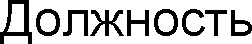 УВЕДОМЛЕНИЕo возникшем конфликте интересов или о возможности его возникновенияСообщаю о возникновении у меня личной заинтересованности при исполнении должностных обязанностей, которая приводит или может привести к конфликту интересов (нужное подчеркнуть).Обстоятельства,	являющиеся	основанием	возникновения	личной заинтересованности: 					Должностные	обязанности,	на	исполнение	которых	влияет	или	может повлиять личная заинтересованность: Предлагаемые	меры по предотвращению или урегулированию конфликта интересов:  		Приложение (если имеется)«	»	20	г.	 	                      (подпись, ФИО лица, предоставившего уведомление)Приложение 2 к Порядку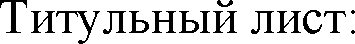 Журналрегистрации уведомлений о возникшем конфликте интересов или о возможности его возникновения при исполнении должностных обязанностей руководителей муниципальных организацийНачат	 Окончен   	Последующие листы:АДМИНИСТРАЦИЯ ЗЛАТОРУНОВСКОГО СЕЛЬСОВЕТАУЖУРСКИЙ РАЙОН КРАСНОЯРСКИЙ КРАЙПОСТАНОВЛЕНИЕ24.01.2023                           п. Златоруновск                                                  №11Об утверждении Порядка сообщения муниципальным служащим администрации Златоруновского сельсовета Ужурского района Красноярского края о прекращении гражданства Российской Федерации, о приобретении гражданства (подданства) иностранного государстваВ соответствии со статьей 42 Федерального закона от 06.10.2003№ 131-ФЗ «Об общих принципах организации местного самоуправления в Российской Федерации», пунктами 9 и 9.1 части 1 статьи 12 Федерального закона от 02.03.2007 № 25-ФЗ «О муниципальной службе в Российской Федерации», руководствуясь статьёй 32 Устава Златоруновского сельсовета Ужурского района Красноярского края  ПОСТАНОВЛЯЮ:Утвердить Порядок сообщения муниципальным служащим администрации Златоруновского сельсовета о прекращении гражданства Российской Федерации, о приобретении гражданства (подданства) иностранного государства согласно Приложению 1  к постановлению.Утвердить форму Сообщения о прекращении гражданства Российской Федерации, о приобретении гражданства (подданства) иностранного государства согласно Приложению 2 к постановлению.Контроль за исполнением настоящего постановления  возложить на заместителя главы сельсовета Ватину Л.М.Постановление вступает в силу в день, следующий за днем его официального опубликования в печатном издании «Златоруновский вестник»Глава Златоруновского сельсовета                                     Е.А.ХасамудиноваПриложение № 1 к постановлению администрации  Златоруновского сельсовета от 24.01.2023 № 11ПОРЯДОКсообщения муниципальным служащим администрации Златоруновского сельсовета о прекращении гражданства Российской Федерации, о приобретении гражданства (подданства) иностранного государстваНастоящий Порядок в соответствии со статьей 42 Федерального закона от 06.10.2003 № 131-ФЗ «Об общих принципах организации местного самоуправления в Российской Федерации», пунктами 9 и 9.1 части 1 статьи 12 Федерального закона от 02.03.2007 № 25-ФЗ «О муниципальной службе в Российской Федерации» устанавливает процедуру сообщения муниципальным служащим (далее муниципальный служащий) представителю нанимателя (работодателя) в лице Главы Златоруновского сельсовета (далее — представитель нанимателя (работодателя):о прекращении гражданства Российской Федерации либо гражданства (подданства) иностранного государства участника международного договора Российской Федерации, в соответствии с которым иностранный гражданин имеет право находиться на муниципальной службе (далее — о прекращении гражданства);о приобретении гражданства (подданства) иностранного государства либо получении вида на жительство или иного документа, подтверждающего право на постоянное проживание гражданина на территории   иностранного   государства   (далее	о приобретении гражданства).Для целей настоящего Порядка используются понятия в тех значениях, в которых они используются в Федеральном законе от 02.03.2007№ 25-ФЗ «О муниципальной службе в Российской Федерации» и Федеральном законе от 31.05.2002 № 62-ФЗ «О гражданстве Российской Федерации».Муниципальный служащий обязан сообщить представителю нанимателя (работодателю) о прекращении гражданства, о приобретении гражданства в день, когда ему стало известно об этом, но не позднее пяти рабочих дней со дня прекращения гражданства, со дня приобретения гражданства в письменном виде по форме согласно приложению 1 к настоящему Порядку (далее — сообщение).В случае если о прекращении гражданства, о приобретении гражданства муниципальному служащему стало известно в нерабочий день,в период нахождения его в отпуске, командировке либо в период временной нетрудоспособности,		сообщение	представителю		нанимателя (работодателю) направляется посредством факсимильной, электронной или иной связи с последующим	представлением оригинала	сообщения	в течение	первого	рабочего		дня, следующего		за нерабочим		днем, либо первого		рабочего	дня,		следующего		за	днем	окончания	отпуска, командировки или периода временной нетрудоспособности.В сообщении указываются:фамилия, имя, отчество (последнее — при наличии) муниципального служащего, направившего сообщение, замещаемая им должность муниципальной службы;при прекращении гражданства: наименование государства, в котором прекращено гражданство (подданство) (Российской Федерации либо иностранного государства - участника международного договора, в соответствии с которым иностранный гражданин имеет право находиться на муниципальной службе), дата прекращения гражданства;при приобретении гражданства: наименование иностранного государства, в котором приобретено гражданство (подданство) либо получен вид на жительство или иной документ, подтверждающий право на постоянное проживание гражданина на территории иностранного государства, дата приобретения гражданства либо права на постоянное проживание гражданина на территории иностранного государства;дата составления сообщения и подпись муниципального служащего.К сообщению прилагаются документы либо копии документов, подтверждающие наступление указанных выше обстоятельств.Муниципальный служащий представляет сообщение Заместителю главы Златоруновского сельсовета для регистрации и рассмотрения в соответствии с настоящим Порядком.Сообщение, представленное муниципальным служащим, подлежит регистрации в течение одного рабочего дня со дня его поступления заместителем главы Златоруновского сельсовета (далее — уполномоченное лицо) в Журнале регистрации сообщений о прекращении гражданства Российской Федерации, о приобретении гражданства (подданства) иностранного государства (далее — Журнал регистрации сообщений), форма которого определена приложением 2 к настоящему Порядку.На сообщении, представленном муниципальным служащим, заместителем главы сельсовета, также указывается дата и номер регистрации исходя из данных Журнала регистрации сообщений.Журнал регистрации сообщений должен быть прошнурован, пронумерован и заверен подписью уполномоченного лица и печатью.Ведение и хранение Журнала регистрации сообщений осуществляется заместителем главы сельсовета в соответствии с установленным порядком делопроизводства.В течение одного рабочего дня после регистрации сообщение передается для рассмотрения  Главе Златоруновского сельсовета,   которым по результатам изучения представленных документов готовится мотивированное заключение, содержащее информацию, полученную от муниципального служащего, направившего сообщение, а также вывод о наличии либо отсутствии выявленных при рассмотрении сообщения нарушений требований Федерального закона от 02.03.2007 № 25-ФЗ «О муниципальной службе в Российской Федерации» при прохождении муниципальным служащим муниципальной службы и предложение о принятии решения в соответствии с законодательством Российской Федерации.В ходе рассмотрения, поступившего от муниципального служащего сообщения, Глава Златоруновского сельсовета вправе получать от данного муниципального служащего письменные и устные пояснения по изложенным в сообщении обстоятельствам, а также дополнительные документы.Мотивированное заключение, сообщение и документы не позднее четырех рабочих дней со дня регистрации сообщения представляются       Главе Златоруновского сельсовета для принятия решения в соответствии со статьей 13 Федерального закона от 02.03.2007 №25-ФЗ «О муниципальной службе в Российской Федерации».Решение об освобождении от замещаемой должности и увольнении муниципального служащего в соответствии с законодательством Российской Федерации, если иное не предусмотрено законодательством Российской Федерации, принимается Главой Златоруновского сельсовета  (лицом, исполняющим его обязанности) не позднее семи рабочих дней со дня регистрации сообщения, и передается со всеми материалами в течение одного рабочего дня со дня принятия заместителю главы сельсовета, которым осуществляется реализация данного решения в соответствии с трудовым законодательством и законодательством о муниципальной службе.Копия решения Главы Златоруновского сельсовета выдается муниципальному служащему, направившему сообщение, в течение двух рабочих дней со дня принятия решения, указанного в пункте 10 настоящего Порядка, лично под подпись.Сообщение, мотивированное заключение и иные документы, приобщаются к личному делу муниципального служащего.Приложение 2 к Порядку (должность, Ф.И.О. представителя нанимателя)(Ф.И.О. муниципального служащего) (замещаемая должность)СООБЩЕНИЕ О прекращении Российского гражданстваО приобретении гражданства (подданства) иностранного государстваВ соответствии с пунктами 9 и 9.1 части 1 статьи 12 Федерального закона от 02.03.2007 № 25-ФЗ «О муниципальной службе в Российской Федерации» сообщаю, что мною   	в сообщении указывается:в случае   прекращения   гражданства   (подданства)	о прекращении гражданства (подданства), наименование государства, в котором прекращено гражданство (подданство) (Российской Федерации либо иностранного государства - участника международного договора, в соответствии с которым иностранный гражданин имеет право находиться на муниципальной службе), а также дата прекращения гражданства (подданства);в случае приобретения гражданства (подданства) о приобретении гражданства (подданства), наименование иностранного государства, в котором приобретено гражданство (подданство) либо получен вид на жительство или получено право на постоянное проживание гражданина на территории иностранного государства, дата приобретения гражданства (подданства), вида на жительство либо права на постоянное проживание гражданина на территории иностранного государства.Приложение:	на листах.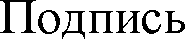 Приложение 2 к ПорядкуЖурналрегистрации сообщений муниципальных служащих о прекращении гражданства Российской Федерации, о приобретении гражданства (подданства) иностранного государстваНачат	 Окончен   ____Последующие листы:АДМИНИСТРАЦИЯ ЗЛАТОРУНОВСКОГО СЕЛЬСОВЕТАУЖУРСКИЙ РАЙОН КРАСНОЯРСКИЙ КРАЙПОСТАНОВЛЕНИЕ     24.01.2023                            п. Златоруновск                                                 № 12О Координационном совете по развитию российского движения детей и молодежи в муниципальном образовании Златоруновский сельсовет Ужурского района Красноярского края.В целях эффективного взаимодействия муниципального образования Златоруновский сельсовет Ужурского района Красноярского края и общественных организаций по поддержке и развитию российского движения детей и молодежи в (муниципальное образование), в соответствие со статьей 6 Федерального закона от 14.07.2022 № 261-ФЗ «О российском движении детей и молодежи», руководствуясь статьей 7 Устава Златоруновского сельсовета Ужурского района Красноярского края, ПОСТАНОВЛЯЮ:Образовать Координационный совет по развитию российского движения детей и молодежи в муниципальном образовании Златоруновский сельсовет Ужурского района Красноярского края  (далее - Координационный совет).Утвердить Положение о Координационном совете согласно приложению к настоящему постановлению.Контроль за исполнением настоящего постановления возложить на заместителя главы сельсовета Ватину Л.М.Постановление вступает в силу в день, следующий за днем его официального опубликования в печатном издании «Златоруновский вестник».Глава Златоруновского сельсовета                                                    Е.А.ХасамудиноваПриложение 1 к постановлению       администрации Златоруновского сельсоветаот  24.01.2023 №12ПОЛОЖЕНИЕ О КООРДИНАЦИОННОМ COBETE ПО РАЗВИТИЮ РОССИЙСКОГО ДВИЖЕНИЯ ДЕТЕИ И МОЛОДЕЖИ В   МУНИЦИПАЛЬНОМ ОБРАЗОВАНИИ ЗЛАТОРУНОВСКИЙ СЕЛЬСОВЕТ УЖУРСКОГО РАЙОНА КРАСНОЯРСКОГО КРАЯОбщие положенияНастоящее Положение разработано в соответствии с Федеральным законом от 14.07.2022 № 261-ФЗ «О российском движении детей и молодежи».Положение регламентирует деятельность Координационного Совета по развитию российского движения детей и молодежи в муниципальном образовании Златоруновский сельсовет Ужурского района Красноярского края (далее - Координационный совет и Движение соответственно). Координационный совет, постоянно действующий коллегиальный, совещательный орган.1.3 Координационный совет осуществляет свою деятельность в соответствии с законами и иными нормативными правовыми актами Российской Федерации, Красноярского края, а также настоящим Положением.1.4. Деятельность членов Координационного Совета основывается на принципах добровольности участия в его работе, коллегиальности принятия решений, гласности.Основные задачи и праваОсновными задачами Координационного Совета являются:1)  разработка и реализация мероприятий по поддержке Движения;оказание поддержки первичным и местным отделениям Движения, в том числе в их взаимодействии с муниципальными учреждениями и иными организациями;поддержка Движения в иных формах в соответствии с законодательством Российской Федерации, Красноярского края и муниципальными правовыми актами.В целях реализации задач, предусмотренных пунктом 2.1 настоящего Положения, Координационный совет имеет право:принимать решения, имеющие рекомендательный характер, по вопросам, относящимся к задачам Координационного Совета;запрашивать в установленном порядке у органов местного самоуправления (муниципальное образование), учреждений, общественных объединений информацию по вопросам, относящимся к задачам Координационного Совета;вносить предложения в адрес органов местного самоуправления (муниципальное образование) и получать информацию о результатах их рассмотрения;приглашать на свои заседания должностных лиц органов местного самоуправления (муниципальное образование), представителей учреждений, общественных объединений и научного сообщества;формировать предложения по подготовке муниципальных нормативных правовых актов (муниципальное образование) по вопросам, относящимся к задачам Координационного Совета;инициировать и участвовать в работе конференций, совещаний, круглых столов, семинаров по вопросам, относящимся к задачам Координационного Совета;осуществлять иные полномочия по вопросам, относящимся к задачам Координационного Совета, в соответствии с действующим законодательством Российской Федерации.Состав и организация деятельностиКоординационный совет состоит из 5-ти человек.Состав Координационного Совета определятся Главой Златоруновского сельсовета.Председателем Координационного Совета является Глава Златоруновского сельсовета, который осуществляет оперативное руководство деятельностью Координационного Совета.Председатель Координационного Совета:созывает заседание Координационного Совета;представляет Координационный Совет без доверенности во всех органах государственной власти и органах местного самоуправления, организациях, учреждениях и т.д.;заключает, подписывает и контролирует выполнение соглашений, договоров, иных документов от имени Координационного Совета;назначает заместителя и определяет направление его деятельности;осуществляет	иные	полномочия,	установленные законодательством Российской Федерации, настоящим Положением.Председатель Координационного Совета вправе поручить вести заседание Координационного Совета одному из своих заместителей.Заместитель председателя Координационного Совета при отсутствии председателя Координационного Совета выполнят функции председателя Координационного Совета. Заместитель организует деятельности членов Координационного Совета по определённым председателем Координационного Совета направлениям деятельности.Координационный Совет избирает секретаря из числа членов Координационного Совета путем открытого голосования большинством голосов от общего числа членов Координационного Совета.Секретарь Координационного Совета:обеспечивает ведение в установленном порядке делопроизводства Совета: готовит для утверждения календарный план заседаний Координационного Совета на соответствующий год, организует информационно-аналитическое обеспечение деятельностиКоординационного Совета, ведет и оформляет протокол заседания;по поручению председателя Координационного Совета (или лица, его замещающего) составляет повестку дня заседания, контролирует и координирует работу ответственных лиц Координационного Совета, комиссий (групп), готовит материалы к заседанию Координационного Совета, обеспечивает контроль за своевременной подготовкой материалов к заседанию Координационного Совета ответственными лицами;не менее чем за 5 рабочих дней оповещает членов Координационного Совета о дате, месте, времени проведения и повестке дня очередного заседания, осуществляет рассылку подготовленных к заседанию Координационного Совета материалов;доводит решения Координационного Совета до сведения исполнителей в течение 5 рабочих дней.Решение о создании комиссии  Координационного Света, а также их состав принимается путем открытого голосования большинством голосов от общего числа членов Координационного Совета.Заседания Координационного Совета проводятся в соответствии с планом работы Координационного Совета, который утверждается председателем Координационного Совета, и (или) по мере поступления предложений по инициативе членов Координационного Совета, но не реже двух раз в год.Заседание Координационного Совета считается правомочным, если на нем присутствуют более половины его членов.Решения Координационного Совета принимаются простым большинством голосов членов Координационного Совета от числа присутствующих на заседании членов Совета открытым голосованием. При равенстве голосов решающим считается голос председательствующего на заседании Координационного Совета.Принимаемые на заседаниях Координационного Совета решения оформляются протоколом, который подписывается председателем Координационного Совета (или лицом, его замещающим) и секретарем.Заседание комиссии может проводиться в очной или дистанционной форме в режиме видео-конференц-связи и (или) с использованием сети Интернет.АДМИНИСТРАЦИЯ ЗЛАТОРУНОВСКОГО СЕЛЬСОВЕТАУЖУРСКОГО РАЙОНА КРАСНОЯРСКОГО КРАЯПОСТАНОВЛЕНИЕ27.01.2023                                  п.Златоруновск                                        № 14Об условиях размещения печатных агитационных материалов в помещениях, на зданиях, сооружениях и иных объектах, находящихся в муниципальной собственности администрации Златоруновского сельсовета и собственности организаций, имеющих в своем уставном (складочном) капитале долю (вклад) муниципального образования Златоруновский сельсовет превышающую (превышающий) 30 процентов в период проведения избирательных кампаний и кампаний референдума	На основании пункта 8 статьи 54 Федерального закона от 12.06.2002 № 67 ФЗ «Об основных гарантиях избирательных прав   и права на участие в референдуме граждан Российской Федерации», руководствуясь ст.7 Устава Златоруновского сельсовета ПОСТАНОВЛЯЮ:	1. Постановление администрации Златоруновского сельсовета от 16.05.2016 № 65  «Об условиях размещения печатных агитационных материалов в помещениях, на зданиях, сооружениях и иных объектах, находящихся в муниципальной собственности администрации Златоруновского сельсовета и собственности организаций, имеющих в своем уставном (складочном) капитале долю (вклад) муниципального образования Златоруновский сельсовет превышающую (превышающий) 30 процентов в период проведения избирательных кампаний и кампаний референдума» - отменить.Утвердить следующие условия размещения печатных агитационных  материалов в помещениях, на зданиях, сооружениях и иных объектах, находящихся в муниципальной собственности администрации Златоруновского сельсовета и собственности организаций, имеющих в своем уставном (складочном) капитале долю (вклад) муниципального образования Златоруновский сельсовет, превышающую (превышающий) 30 процентов в период проведения избирательных кампаний и кампаний референдума:	2. Печатные     агитационные     материалы       могут       вывешиваться, расклеиваться, размещаться (далее-размещаться) на специально отведенных местах, на объектах, находящихся в муниципальной собственности администрации Златоруновского сельсовета, расположенные по адресам: 	- Красноярский край, Ужурский район, п. Златоруновск, ул. Ленина,9Информационных щитах по адресу:	- Красноярский край, Ужурский район, п. Златоруновск, ул. Ленина,7	- Красноярский край, Ужурский район, п. Кутузовка, ул. Пролетарская,13	- Красноярский край, Ужурский район, п. Солбатский, ул. Спортивная, 1»а»	- Красноярский край, Ужурский район, п. Сухая Долина, ул. Российская, 6	- Красноярский край, Ужурский район, п. Учум, ул. Привокзальная, 7;	3. За  размещение   печатных   агитационных   материалов  на   объектах,  указанных  в подпункте 2 настоящего постановления, в период проведения избирательных кампаний и кампаний референдума плата не взымается. Дополнительных      согласований     для      размещения      печатных  агитационных материалов на специально отведенных местах, указанных  в подпункте 1.1. настоящего постановления в период проведения избирательных кампаний и кампаний референдума не требуется.	4.  Контроль за исполнением настоящего постановления возложить на заместителя главы сельсовета Л.М.Ватину.	5.Настоящее постановление вступает в силу в день, следующий за днем официального опубликования в газете «Златоруновский вестник» и подлежит размещению на официальном сайте администрации Златоруновского сельсовета в сети Интернет.Глава сельсовета                                                                        Е.А.ХасамудиноваАДМИНИСТРАЦИЯ ЗЛАТОРУНОВСКОГО СЕЛЬСОВЕТАУЖУРСКИЙ РАЙОН КРАСНОЯРСКИЙ КРАЙПОСТАНОВЛЕНИЕ27.01.2023                                   п. Златоруновск                                           № 15О внесении изменений в постановление от 01.04.2019 №32 «Об утверждения перечня информации о деятельности администрации Златоруновского сельсовета, размещаемой на официальном сайте администрации Златоруновского сельсовета	В соответствии со статьей 13  Федерального закона №8-ФЗ от 14.07.2022 № 270-ФЗ  «Об обеспечении доступа к информации о деятельности государственного органа и органов местного самоуправления», руководствуясь статьей 7 Устава Златоруновского сельсовета Ужурского района Красноярского края  ПОСТАНОВЛЯЮ:	1.Дополнить Приложение ПЕРЕЧЕНЬ информации о деятельности администрации Златоруновского сельсовета  размещаемой на официальном сайте администрации Златоруновского сельсовета в информационно-телекоммуникационной сети «Интернет», в том числе в форме открытых данных, утвержденный постановлением № 32 от 01.04.2019  «Об утверждении перечня информации о деятельности администрации Златоруновского сельсовета, размещаемой на официальном сайте администрации Златоруновского сельсовета следующего содержания:	«п.35 Информацию об официальных страницах муниципального образования Златоруновский сельсовет Ужурского района красноярского края с указанием данных страниц в сети «Интернет», 	«п. 36 Информацию о проводимых муниципальным образованием Златоруновский сельсовет Ужурского района Красноярского края опроса и иных мероприятиях, связанных с выявлением мнения граждан (физических лиц), материалы по вопросам, которые выносятся  муниципальным образованием Златоруновский сельсовет Ужурского района Красноярского края на публичные слушания и (или)  общественное обсуждение, и результаты публичных слушаний или общественных обсуждений, а также информацию о способах направления гражданами (физическими лицами) своих предложений в электронной форме;	«п.37 Информацию о проводимых муниципальным образованием Златоруновский сельсовет Ужурского района Красноярского края публичных слушаниях и общественных обсуждениях с использованием Единого портала»	2. Постановление вступает в силу после его официального опубликования (обнародования) в газете «Златоруновский вестник».	3. Контроль за исполнением настоящего постановления возлагается на заместителя главы сельсовета Ватину Л.М.Глава сельсовета                                                                       Е.А.ХасамудиноваАДМИНИСТРАЦИЯ  ЗЛАТОРУНОВСКОГО СЕЛЬСОВЕТАУЖУРСКОГО   РАЙОНА  КРАСНОЯРСКОГО КРАЯПОСТАНОВЛЕНИЕ01.04.2019                                п. Златоруновск                                           № 32 Об утверждении перечня информации о деятельности администрации Златоруновского сельсовета, размещаемой на официальном сайте администрации Златоруновского сельсовета(в редакции постановления от 29.09.2021 № 75,  от 27.01.23 № 15)Во исполнение Федерального закона от 09 февраля 2009 года № 8-ФЗ «Об обеспечении доступа к информации о деятельности государственных органов и органов местного самоуправления», в целях обеспечения доступа граждан, организаций, общественных объединений к информации о деятельности администрации Златоруновского сельсовета ПОСТАНОВЛЯЮ:1. Утвердить Перечень информации о деятельности администрации Златоруновского сельсовета, размещаемой на официальном сайте администрации Златоруновского сельсовета в информационно-телекоммуникационной сети «Интернет», в том числе в форме открытых данных, согласно приложению № 2.2. Настоящее Постановление  вступает в силу на следующий день после дня его официального опубликования (обнародования) в газете «Златоруновский вестник».3. Настоящее Постановление опубликовать (обнародовать) сайте администрации Златоруновского сельсовета в сети Интернет http://mozlat.ru.Глава сельсовета                                                                                        Е.А.ХасамудиноваПЕРЕЧЕНЬинформации о деятельности администрации Златоруновского сельсовета  размещаемой на официальном сайте администрации Златоруновского сельсовета в информационно-телекоммуникационной сети «Интернет», в том числе в форме открытых данныхАДМИНИСТРАЦИЯ ЗЛАТОРУНОВСКОГО СЕЛЬСОВЕТАУЖУРСКИЙ РАЙОН КРАСНОЯРСКИЙ КРАЙПОСТАНОВЛЕНИЕ27.01.2023                                   п. Златоруновск                                           № 16О внесении изменений в постановление от 31.03.2020 № 23  «Об утверждении Порядка предоставления субсидии на оказание финансовой помощи в целях предупреждения банкротства и восстановления платежеспособности муниципальных унитарных предприятий и учреждений, а также хозяйствующих субъектов с долей участия муниципального образования из бюджета муниципального образования Златоруновский сельсовет» 	В соответствии с  подпунктом 5 часть 3  статьи  78 Бюджетного кодекса Российской Федерации от 31.07.1998 № 145-ФЗ, Федеральным законом от 06.10.2003 № 131-Ф3 «Об общих принципах организации местного самоуправления в Российской Федерации», ПОСТАНОВЛЯЮ:	1.Внести  в постановление от 31.03.2020 № 23  «Об утверждении Порядка предоставления субсидии на оказание финансовой помощи в целях предупреждения банкротства и восстановления платежеспособности муниципальных унитарных предприятий и учреждений, а также хозяйствующих субъектов с долей участия муниципального образования из бюджета муниципального образования Златоруновский сельсовет» следующие изменения:	- пункт 4.1 Порядка изложить в следующей редакции: «4.1 положения об осуществлении в отношении получателей субсидий и лиц, указанных в пункте 5 настоящей статьи, проверок главным распорядителем (распорядителем) бюджетных средств, предоставляющим субсидии, соблюдения ими порядка и условий предоставления субсидий, в том числе в части достижения результатов их предоставления, а также проверок органами государственного (муниципального) финансового контроля в соответствии со статьями 268.1 и 269.2 настоящего Кодекса.- пункт 3.7  Порядка изложить в следующей редакции:«3.7 Основания для отказа получателю субсидии в предоставлении субсидии, в том числе:- несоответствие представленных получателем субсидии документов требованиям, определенным в соответствии с подпунктом "б" пункта 4 настоящего документа, или непредставление (представление не в полном объеме) указанных документов;- установление факта недостоверности представленной получателем субсидии информации;	-  Раздел 1 Порядка дополнить пунктом 1.3 следующего содержания:« 1.3.  В целях определения общих положений о предоставлении субсидий в правовом акте указываются информация о размещении на едином портале бюджетной системы Российской Федерации в информационно-телекоммуникационной сети "Интернет" (далее - единый портал) (в разделе единого портала) сведений о субсидиях не позднее 15-го рабочего дня, следующего за днем принятия закона (решения) о бюджете (закона (решения) о внесении изменений в закон (решение) о бюджете)».3. Настоящее постановление вступает в силу в день, следующий за днем его официального опубликования в газете «Златоруновский вестник».4.Контроль за выполнением настоящего постановления оставляю за собой.Глава сельсовета                                                        Е.А.ХасамудиновА                                        АДМИНИСТРАЦИЯ ЗЛАТОРУНОВСКОГО СЕЛЬСОВЕТАУЖУРСКОГО РАЙОНА КРАСНОЯРСКОГО КРАЯПОСТАНОВЛЕНИЕОб утверждении Порядка предоставления субсидии на оказание финансовой помощи в целях предупреждения банкротства и восстановления платежеспособности муниципальных унитарных предприятий и учреждений, а также хозяйствующих субъектов с долей участия муниципального образования из бюджета муниципального образования Златоруновский сельсовет (в редакции постановления от 27.01.2023 № 16)В соответствии со статьей 78 Бюджетного кодекса Российской Федерации от 31.07.1998 № 145-ФЗ, Федеральным законом от 06.10.2003 № 131-Ф3 «Об общих принципах организации местного самоуправления в Российской Федерации», Федеральным законом от 14.11.2002 № 161- ФЗ «О государственных и муниципальных унитарных предприятиях», статьями 30, 31 Федерального закона от 26.10.2002 № 127-ФЗ «О несостоятельности (банкротстве)» ПОСТАНОВЛЯЮ:	1. Утвердить прилагаемый Порядок предоставления субсидии на оказание финансовой помощи в целях предупреждения банкротства и восстановления платежеспособности муниципальных унитарных предприятий и учреждений, а также хозяйствующих субъектов с долей участия муниципального образования из бюджета муниципального образования Златоруновский сельсовет2.Разместить настоящее постановление на сайте администрации Златоруновского сельсовета http://mozlat.ru.3.Настоящее постановление вступает в силу со дня его официального опубликования в газете «Златоруновский вестник».4.Контроль за выполнением настоящего постановления оставляю за собой.Глава сельсовета                                                                 Е.А.Хасамудинова                                                                                             Приложение к постановлению администрации Златоруновского сельсовета№ 23 от 31.03.2020Порядок предоставления субсидии на оказание финансовой помощи в целях предупреждения банкротства и восстановления платежеспособности муниципальных унитарных предприятий и учреждений, а также хозяйствующих субъектов с долей участия муниципального образования из бюджета муниципального образования Златоруновский сельсовет1. ОБЩИЕ ТРЕБОВАНИЯ	1.1. Порядок предоставления субсидии из бюджета муниципального образования Златоруновский сельсовет на оказание финансовой помощи в целях предупреждения банкротства и восстановления платежеспособности муниципальных унитарных предприятий и учреждений, а также хозяйствующих субъектов с долей участия муниципального образования из бюджета муниципального образования Златоруновский сельсовет (далее - Порядок) разработан в соответствии со статьей 78 Бюджетного кодекса Российской Федерации, Федеральным законом от 06.10.2003 N 131-ФЗ "Об общих принципах организации местного самоуправления в Российской Федерации", Федеральным законом от 14.11.2002 N 161-ФЗ "О государственных и муниципальных унитарных предприятиях", статьями 30, 31 Федерального закона от 26.10.2002 N 127-ФЗ "О несостоятельности (банкротстве)" и направлен на обеспечение работы по  предупреждению банкротства муниципальных унитарных предприятий и учреждений, а также хозяйствующих субъектов с долей участия муниципального образования.
           1.2. Субсидии на оказание финансовой помощи в целях предупреждения банкротства и восстановления платежеспособности муниципальных унитарных предприятий и учреждений, а также хозяйствующих субъектов с долей участия муниципального образования (далее - субсидии) предоставляются на безвозмездной основе и возврату не подлежат, если законодательством, а также настоящим Порядком не предусмотрено иное.	1.3.  В целях определения общих положений о предоставлении субсидий в правовом акте указываются информация о размещении на едином портале бюджетной системы Российской Федерации в информационно-телекоммуникационной сети "Интернет" (далее - единый портал) (в разделе единого портала) сведений о субсидиях не позднее 15-го рабочего дня, следующего за днем принятия закона (решения) о бюджете (закона (решения) о внесении изменений в закон (решение) о бюджете). (в редакции постановления от 27.01.2023 № 16)2. КРИТЕРИИ ОТБОРА ПОЛУЧАТЕЛЕЙ СУБСИДИЙ, ИМЕЮЩИХ ПРАВО НА ПОЛУЧЕНИЕ СУБСИДИЙ2.1. Получателями субсидии являются муниципальные унитарные предприятия и учреждения, а также хозяйствующие субъекты с долей участия муниципального образования, собственником имущества которых является муниципальное образование Златоруновский сельсовет.
           2.2. Критериями отбора юридических лиц для получения субсидии являются:
        - неспособность муниципального унитарного предприятия и учреждения, а также хозяйствующие субъекты с долей участия муниципального образования удовлетворять требования кредиторов по денежным обязательствам, о выплате выходных пособий и (или) об оплате труда лиц, работающих или работавших по трудовому договору, и (или) исполнять обязанности по уплате обязательных платежей.
3. ЦЕЛИ, УСЛОВИЯ И ПОРЯДОК ПРЕДОСТАВЛЕНИЯ СУБСИДИЙ3.1. Субсидия предоставляется в целях предупреждения банкротства, восстановления платежеспособности предприятий и учреждений, а также хозяйствующих субъектов с долей участия муниципального образования и направляется на погашение денежных обязательств, требований о выплате выходных пособий и (или) об оплате труда лиц, работающих или работавших по трудовому договору, и обязательных платежей. 
           Субсидии не могут направляться муниципальным унитарным предприятием и учреждением, а также хозяйствующим субъектом с долей участия муниципального образования на осуществление выплат кредиторам по долговым обязательствам, не связанным с уставной деятельностью предприятия и учреждения, а также хозяйствующего субъекта с долей участия муниципального образования (видами деятельности, определенными уставом) предприятия и учреждение, а также хозяйствующий субъект с долей участия муниципального образования, и переведенным на предприятие, в соответствии с договорами перевода долга.
           3.2. Размер предоставляемой субсидии определяется в пределах средств, предусмотренных на указанные цели в бюджете муниципального образования Златоруновский сельсовет на текущий финансовый год и может покрывать имеющуюся кредиторскую задолженность как полностью, так и частично.
            3.3. Для получения субсидии получатель направляет в администрацию сельсовета следующие документы: 
          - заверенные получателем копии учредительных документов; 
          - копии бухгалтерского баланса и отчета о прибылях и убытках за предыдущий год и отчетный период текущего года, заверенные подписью руководителя и главного бухгалтера;
        - заверенные получателем копии документов, подтверждающих обязательства по уплате просроченной кредиторской задолженности (договоры, акты сверки по расчетам с кредиторами, требования (претензии) об уплате задолженности, копии исполнительных документов, копии судебных решений, оборотно-сальдовые ведомости по соответствующим счетам бухгалтерского учета по состоянию на последнюю отчетную дату и на дату подачи заявления).
          3.4. Получатель субсидии несет ответственность за недостоверность представляемых данных в соответствии с законодательством Российской Федерации.
          3.5. Главный бухгалтер администрации Златоруновсокго сельсовета в течение 5 рабочих дней рассматривает представленные заявителем документы на соответствие законодательству и требованиям настоящего Порядка. В случае несоответствия документов требованиям законодательства и настоящего Порядка  главный бухгалтер администарции готовит отказ в предоставлении субсидии и возвращает документы заявителю.3.6. Субсидия предоставляется на основании Соглашения (пригалается), заключенного между администрацией Златоруновского сельсовета и получателем субсидии (далее - соглашение), в котором определены цели, условия, сроки, объем и порядок перечисления субсидии, условия контроля за целевым использованием субсидии, порядок, условия и обязательства по его исполнению, порядок и форма представления отчетов об использовании субсидии. 
          3.7 Основания для отказа получателю субсидии в предоставлении субсидии, в том числе:	- несоответствие представленных получателем субсидии документов требованиям, определенным в соответствии с подпунктом "б" пункта 4 настоящего документа, или непредставление (представление не в полном объеме) указанных документов;- установление факта недостоверности представленной получателем субсидии информации; (в редакции постановления от 27.01.2023 № 16)4.ОБЯЗАТЕЛЬНЫЕ  УСЛОВИЯ ПРЕДОСТАВЛЕНИЯ СУБСИДИЙ4.1.  Положения об осуществлении в отношении получателей субсидий и лиц, указанных в пункте 5 настоящей статьи, проверок главным распорядителем (распорядителем) бюджетных средств, предоставляющим субсидии, соблюдения ими порядка и условий предоставления субсидий, в том числе в части достижения результатов их предоставления, а также проверок органами государственного (муниципального) финансового контроля в соответствии со статьями 268.1 и 269.2 настоящего Кодекса  (в редакции постановления от 27.01.2023 № 16)4.2. При предоставлении субсидий, обязательным условием их предоставления, включаемым в договоры (соглашения) о предоставлении субсидий на финансовое обеспечение затрат в связи с производством (реализацией) товаров, выполнением работ, оказанием услуг, является запрет приобретения за счет полученных средств иностранной валюты, за исключением операций, осуществляемых в соответствии с валютным законодательством Российской Федерации при закупке (поставке) высокотехнологичного импортного оборудования, сырья и комплектующих изделий, а также связанных с достижением целей предоставления этих средств иных операций, определенных нормативными правовыми актами, муниципальными правовыми актами, регулирующими предоставление субсидий указанным юридическим лицам.5. КОНТРОЛЬ ЗА ИСПОЛЬЗОВАНИЕМ СУБСИДИЙ, ПОРЯДОК  ВОЗВРАТА  СУБСИДИЙ5.1. Получатель субсидии в течение 10 рабочих дней после погашения задолженности за счет средств субсидии представляет в бухгалтерию администрации Златоруновского сельсовета  отчет о фактическом использовании выделенной субсидии по целевому назначению по форме, предусмотренной в соответствии с заключенным Соглашением. К отчету в обязательном порядке прилагаются документы или заверенные надлежащим образом копии этих документов, подтверждающие расходы муниципального унитарного предприятия  и учреждения, а также хозяйствующего субъекта с долей участия муниципального образования по исполнению денежных обязательств и обязательных платежей.
          5.2. Не использованные получателем субсидии остатки подлежат возврату в доход бюджета муниципального образования Златоруновский сельсовет.
         5.3. В случае нецелевого использования субсидии и (или) нарушения условий и порядка ее предоставления получатель обязан возвратить полученные средства в течение 15 рабочих дней со дня получения от администрации Златоруновского сельсовета уведомления о возврате средств субсидии либо в срок, указанный в документе органа муниципального финансового контроля. 
6. ПОРЯДОК ОБЖАЛОВАНИЯ РЕШЕНИЙ ОБ ОТКАЗЕ В ПРЕДОСТАВЛЕНИИ СУБСИДИИ6.1. Заявление об обжаловании решения об отказе в предоставлении субсидии может быть подано в администрацию муниципального образования Златоруновский сельсовет  в письменной форме путем написания заявления в простой письменной форме на имя Главы Златоруновского сельсовета.6.2. По результатам рассмотрения обращения в адрес заявителя направляется ответ в письменной форме.6.3. Обращение заявителя в суд с заявлением об оспаривании решений, действий (бездействия) должностных лиц органа местного самоуправления, муниципальных служащих осуществляется в порядке, предусмотренном действующим законодательством Российской Федерации.Приложение 1                                                          К Порядку предоставления субсидии на оказание финансовой помощи в целях предупреждения банкротства и восстановления платежеспособности муниципальных унитарных предприятий и учреждения, а также хозяйствующего субъекта с долей участия муниципального образования из бюджета муниципального образования Златоруновский сельсовет СОГЛАШЕНИЕ  о предоставлении субсидии                                          п.Златоруновск			                        	                 (дата заключения)       Администрация муниципального образования Златоруновский сельсовет (далее – администрация )  в лице Главы Златоруновского сельсовета, действующего на основании Устава,  с одной стороны и  муниципальное унитарное предприятие (далее – получатель субсидии),   в лице директора, действующего на основании Устава, с другой стороны, вместе именуемые «Стороны», заключили настоящее  соглашение (далее- Соглашение)  о нижеследующем:Предмет соглашения 1.1. Администрация   предоставляет  получателю субсидии  субсидию   на оказание финансовой помощи в целях предупреждения банкротства и восстановления платежеспособности.1.2.Размер предоставляемой субсидии составляет __________рублей.2. Права и обязанности Сторон 2.1.Администрация:2.1.2. Перечисляет   денежные   средства в  виде субсидии в  размере, установленном в п.1.2 соглашения, на расчетный счет получателя субсидии, указанный в соглашении, в течение 10 рабочих дней со дня подписания настоящего соглашения, на цели, указанные в п.1.1 соглашения.2.1.3. Осуществляет проверку соблюдения получателем субсидии целей, условий и порядка предоставления субсидии.2.1.3. В случае нарушения получателем субсидии условий, установленных при предоставлении субсидии, требует возврата полученной субсидии.2.2.Получатель субсидии:2.2.1. Принимает выделенную ему субсидию.2.2.2.Обеспечивает целевое и эффективное использование полученной субсидии (субсидий).2.2.3.По результатам  использования субсидии предоставляет администрации   отчет об использовании субсидии в сроки, установленные разделом 3 настоящего соглашения и по форме установленной настоящим Соглашением.2.3.Настоящим соглашением получатель субсидии  подтверждает свое согласие на осуществление проверок соблюдения получателем субсидии  условий, целей и порядка предоставления субсидии.3. Порядок предоставления отчетности о результатах выполнения получателем субсидии установленных условий предоставления субсидии3.1. Получатель субсидии предоставляет в администрацию  отчетные документы, подтверждающие выполнение условий предоставления субсидии, указанных в пункте 1.1 настоящего Соглашения (далее – отчетные документы).3.2. Отчетные документы включают в себя:3.2.2.Справку о фактическом расходовании средств с приложением заверенных уполномоченным лицом и печатью  (при наличии) получателя субсидии  копий первичных документов, подтверждающих фактические расходы.3.3. Отчетные документы предоставляются в администрацию   не позднее 30 календарных дней после расходования средств  полученной субсидии.3.4. Передача оформленных в установленном порядке отчетных документов осуществляется сопроводительным письмом получателя субсидии, содержащим перечень предоставляемых документов.3.5. Администрация   в течение 10 дней со дня получения отчетных документов проверяет их на предмет соответствия условиям предоставления субсидии.3.6. В случае наличия у Администрации   замечаний к выполнению  получателем субсидии условий предоставления субсидии и (или) отчетным документам, администрация   в течение 15 дней со дня получения отчетных материалов направляет получателю субсидии мотивированный отказ от принятия отчетных документов с указанием замечаний и срока их устранения. Если в установленный в отказе срок замечания не будут устранены, Администрация  составляет акт в двух экземплярах о допущенных получателем субсидии нарушениях при исполнении Соглашения.Порядок возврата субсидии4.1. Субсидия, перечисленная получателю субсидии, подлежит возврату в бюджет  поселения в случае нарушения условий, установленных при их предоставлении.4.2. В случае установления в ходе проверки получателя субсидии администрацией   факта нецелевого использования средств субсидии администрация   не позднее, чем в десятидневный срок со дня установления данного факта направляет получателю субсидии  требование о возврате субсидии в бюджет поселения.4.3. Получатель субсидии в течение десяти рабочих дней со дня получения требования о возврате субсидии обязано произвести возврат суммы субсидии, указанной в требовании. Вся сумма субсидии, использованная не по целевому назначению, подлежит возврату в бюджет  поселения  по коду доходов в течение 10 дней с момента получения уведомления и акта проверки. 4.4. При расторжении соглашения  по инициативе получателя субсидии, в связи с нарушением администрацией   обязательств и условий предоставления субсидии, получатель субсидии обязан  возвратить неиспользованные средства субсидии в бюджет поселения в течение 10 дней с момента получения уведомления получателя субсидии.4.5. При отказе получателя субсидии в добровольном порядке возместить денежные средства в соответствии с пунктом 4.3. настоящего Соглашения, взыскание производится в судебном порядке в соответствии с законодательством Российской Федерации.4.6. В случае не использования субсидии в полном объеме в течение финансового года получатель субсидии возвращает неиспользованные средства субсидии в бюджет поселения, в срок не позднее 25 декабря текущего года.4.7. При отказе получателя субсидии в добровольном порядке возместить денежные средства в соответствии с пунктом 4.6. настоящего Соглашения, взыскание производится в судебном порядке в соответствии с законодательством Российской Федерации.Порядок рассмотрения споров     5.1. Споры  (разногласия),  возникшие  между  Сторонами  в  связи  с исполнением настоящего Соглашения, разрешаются ими, по возможности, путем проведения   переговоров   с   оформлением  соответствующих    протоколов или иных документов.     5.2. Не урегулированные Сторонами споры и разногласия, возникшие при исполнении  настоящего  Соглашения  или  в связи с ним, рассматриваются в порядке, предусмотренном законодательством Российской Федерации.6. Срок действия соглашения     6.1. Настоящее Соглашение вступает  в  силу со дня его подписания  и действует  до  полного  исполнения  Сторонами   своих   обязательств   по настоящему Соглашению.Заключительные положения     7.1. Отдельные пункты настоящего Соглашения могут быть изменены по согласованию Сторон и вносятся в настоящее Соглашение путем  оформления дополнительного  соглашения,  являющегося  неотъемлемой частью настоящего Соглашения.     7.2. Настоящее Соглашение  составлено в  двух  экземплярах,  имеющих равную  юридическую  силу. У каждой из сторон находится один экземпляр настоящего Соглашения.8. Юридические адреса сторон и их расчетные счетаПриложение 1к Соглашению о предоставлении субсидииФорма справки о фактическом  расходовании субсидии за период с "___" ______ 20___ года по "___" ______ 20___ года в соответствии с Соглашением о предоставлении субсидии   от "___" _________ 20___ года № ______руб."___" __________ 20___ года Получатель субсидии    ____________________________________________			         (подпись)    			(расшифровка подписи)Ф.И.О. и номер  телефона исполнителяО внесении изменений в решение  Златоруновского сельского Совета депутатов №11-63р от 20.12.2021 «Об утверждении Положения о муниципальном жилищном контроле в муниципальном образовании Златоруновский сельсовет»В соответствии с Федеральным законом от 31.07.2020 №248-ФЗ «О внесении изменений в Федеральный закон «О государственном контроле (надзоре) и муниципальном контроле в Российской Федерации», руководствуясь Уставом Златоруновского сельсовета, Златоруновский сельский Совет депутатов РЕШИЛ:Внести изменения в Приложение к решению от 20.12.2021 №11-63р «Об утверждении положения о муниципальном жилищном контроле в муниципальном образовании Златоруновский сельсовет»:1.1. Раздел 4 приложения к решению изложить в новой редакции:4.1. Решения администрации, действия (бездействие) должностных лиц, уполномоченных осуществлять муниципальный жилищный контроль, могут быть обжалованы в порядке, установленном главой 9 Федерального закона от 31.07.2020 № 248-ФЗ «О государственном контроле (надзоре) и муниципальном контроле в Российской Федерации».4.2. Контролируемые лица, права и законные интересы которых, по их мнению, были непосредственно нарушены в рамках осуществления муниципального жилищного контроля, имеют право на досудебное обжалование:1) решений о проведении контрольных мероприятий;2) актов контрольных мероприятий, предписаний об устранении выявленных нарушений;3) действий (бездействия) должностных лиц, уполномоченных осуществлять муниципальный жилищный контроль, в рамках контрольных мероприятий.4.3. Жалоба подается контролируемым лицом в уполномоченный на рассмотрение жалобы орган в электронном виде с использованием единого портала государственных и муниципальных услуг и (или) регионального портала государственных и муниципальных услуг.Жалоба, содержащая сведения и документы, составляющие государственную или иную охраняемую законом тайну, подается без использования единого портала государственных и муниципальных услуг и регионального портала государственных и муниципальных услуг с учетом требований законодательства Российской Федерации о государственной и иной охраняемой законом тайне. Соответствующая жалоба подается контролируемым лицом на личном приеме главы Златоруновского сельсовета с предварительным информированием главы Златоруновского сельсовета о наличии в жалобе (документах) сведений, составляющих государственную или иную охраняемую законом тайну.4.4. Жалоба на решение администрации, действия (бездействие) его должностных лиц рассматривается главой (заместителем главы) Златоруновского сельсовета.4.5. Жалоба на решение администрации, действия (бездействие) его должностных лиц может быть подана в течение 30 календарных дней со дня, когда контролируемое лицо узнало или должно было узнать о нарушении своих прав.Жалоба на предписание администрации может быть подана в течение 10 рабочих дней с момента получения контролируемым лицом предписания.В случае пропуска по уважительной причине срока подачи жалобы этот срок по ходатайству лица, подающего жалобу, может быть восстановлен администрацией (должностным лицом, уполномоченным на рассмотрение жалобы).Лицо, подавшее жалобу, до принятия решения по жалобе может отозвать ее полностью или частично. При этом повторное направление жалобы по тем же основаниям не допускается.4.6. Жалоба на решение администрации, действия (бездействие) его должностных лиц подлежит рассмотрению в течение 20 рабочих дней со дня ее регистрации. В случае если для ее рассмотрения требуется получение сведений, имеющихся в распоряжении иных органов, срок рассмотрения жалобы может быть продлен главой (заместителем главы) Златоруновского сельсовета не более чем на 20 рабочих дней.Контроль за исполнением настоящего Решения возложить на главу сельсовета.Решение вступает в силу после официального опубликования (обнародования) в печатном издании Златоруновский вестник и на официальном сайте администрации Златоруновского сельсовета http://mozlat. ru.АДМИНИСТРАЦИЯ ЗЛАТОРУНОВСКОГО СЕЛЬСОВЕТАУЖУРСКИЙ РАЙОН КРАСНОЯРСКИЙ КРАЙРЕШЕНИЕ20.12.2021                                     п. Златоруновск                                         № 11-63рОб утверждении Положения о муниципальном жилищном контроле 
в муниципальном образовании Златоруновский сельсовет (в редакции решения Златоруновского сельского Совета депутатов от 24.01.2023 №20-112р)В соответствии со статьей 20 Жилищного кодекса Российской Федерации, Федеральным законом от 31.07.2020 № 248-ФЗ «О государственном контроле (надзоре) и муниципальном контроле в Российской Федерации», Уставом Златоруновского сельсовета, Златоруновский сельский Совет депутатов  РЕШИЛ1. Утвердить Положение о муниципальном жилищном контроле в муниципальном образовании Златоруновский сельсовет согласно приложения.2. Настоящее решение вступает в силу со дня его официального опубликования в газете Златоруновский вестник и на сайте администрации Златоруновского сельсовета http://mozlat.ru, но не ранее 1 января 2022 года, за исключением положений раздела 5 Положения о муниципальном жилищном контроле в муниципальном образовании Златоруновский сельсовет. Положения раздела 5 Положения о муниципальном жилищном контроле в муниципальном образовании Златоруновский сельсовет вступают в силу с 1 марта 2022 года.Приложение к решению Златоруновского сельского Совета депутатовот 20.12.2021 2021 № 11-63рПоложение о муниципальном жилищном контроле 
в муниципальном образовании Златоруновский сельсовет1. Общие положения1.1. Настоящее Положение устанавливает порядок осуществления муниципального жилищного контроля в муниципальном образовании Златоруновский сельсовет (далее – муниципальный жилищный контроль).1.2. Предметом муниципального жилищного контроля является соблюдение юридическими лицами, индивидуальными предпринимателями и гражданами (далее – контролируемые лица) обязательных требований, установленных жилищным законодательством, законодательством об энергосбережении и о повышении энергетической эффективности в отношении муниципального жилищного фонда:1) требований к использованию и сохранности муниципального жилищного фонда, в том числе требований к жилым помещениям, их использованию и содержанию, использованию и содержанию общего имущества собственников помещений в многоквартирных домах, порядку осуществления перевода жилого помещения в нежилое помещение и нежилого помещения в жилое в многоквартирном доме, порядку осуществления перепланировки и (или) переустройства помещений в многоквартирном доме;2) требований к формированию фондов капитального ремонта;3) требований к созданию и деятельности юридических лиц, индивидуальных предпринимателей, осуществляющих управление многоквартирными домами, оказывающих услуги и (или) выполняющих работы по содержанию и ремонту общего имущества в многоквартирных домах;4) требований к предоставлению коммунальных услуг собственникам и пользователям помещений в многоквартирных домах и жилых домов;5) правил изменения размера платы за содержание жилого помещения в случае оказания услуг и выполнения работ по управлению, содержанию и ремонту общего имущества в многоквартирном доме ненадлежащего качества и (или) с перерывами, превышающими установленную продолжительность;6) правил содержания общего имущества в многоквартирном доме и правил изменения размера платы за содержание жилого помещения;7) правил предоставления, приостановки и ограничения предоставления коммунальных услуг собственникам и пользователям помещений в многоквартирных домах и жилых домов;8) требований энергетической эффективности и оснащенности помещений многоквартирных домов и жилых домов приборами учета используемых энергетических ресурсов;9) требований к порядку размещения ресурсоснабжающими организациями, лицами, осуществляющими деятельность по управлению многоквартирными домами, информации в системе;10) требований к обеспечению доступности для инвалидов помещений в многоквартирных домах;11) требований к предоставлению жилых помещений в наемных домах социального использования.1.3. Муниципальный жилищный контроль осуществляется администрацией Златоруновского сельсовета (далее – администрация).1.4. Должностными лицами администрации, уполномоченными осуществлять муниципальный жилищный контроль, являются специалист 1 категории по земельным вопросам (далее также – должностные лица, уполномоченные осуществлять контроль). В должностные обязанности указанных должностных лиц администрации в соответствии с их должностной инструкцией входит осуществление полномочий по муниципальному жилищному контролю.Должностные лица, уполномоченные осуществлять муниципальный жилищный контроль, при осуществлении муниципального жилищного контроля, имеют права, обязанности и несут ответственность в соответствии с Федеральным законом от 31.07.2020 № 248-ФЗ «О государственном контроле (надзоре) и муниципальном контроле в Российской Федерации» и иными федеральными законами.1.5. К отношениям, связанным с осуществлением муниципального жилищного контроля, организацией и проведением профилактических мероприятий, контрольных мероприятий применяются положения Федерального закона от 31.07.2020 № 248-ФЗ «О государственном контроле (надзоре) и муниципальном контроле в Российской Федерации», Жилищного кодекса Российской Федерации, Федерального закона от 06.10.2003 № 131-ФЗ «Об общих принципах организации местного самоуправления в Российской Федерации».1.6. Объектами муниципального жилищного контроля являются:1) деятельность, действия (бездействие) контролируемых лиц, в рамках которых должны соблюдаться обязательные требования, в том числе предъявляемые к контролируемым лицам, осуществляющим деятельность, действия (бездействие), указанные в подпунктах 1 – 11 пункта 1.2 настоящего Положения;2) результаты деятельности контролируемых лиц, в том числе продукция (товары), работы и услуги, к которым предъявляются обязательные требования, указанные в подпунктах 1 – 11 пункта 1.2 настоящего Положения;3) жилые помещения муниципального жилищного фонда, общее имущество в многоквартирных домах, в которых есть жилые помещения муниципального жилищного фонда, и другие объекты, к которым предъявляются обязательные требования, указанные в подпунктах 1 – 11 пункта 1.2 настоящего Положения.1.7. Администрацией в рамках осуществления муниципального жилищного контроля обеспечивается учет объектов муниципального жилищного контроля.1.8. Система оценки и управления рисками при осуществлении муниципального жилищного контроля не применяется.2. Профилактика рисков причинения вреда (ущерба) охраняемым законом ценностям2.1. Администрация осуществляет муниципальный жилищный контроль в том числе посредством проведения профилактических мероприятий.2.2. Профилактические мероприятия осуществляются администрацией в целях стимулирования добросовестного соблюдения обязательных требований контролируемыми лицами, устранения условий, причин и факторов, способных привести к нарушениям обязательных требований и (или) причинению вреда (ущерба) охраняемым законом ценностям, и доведения обязательных требований до контролируемых лиц, способов их соблюдения.2.3. При осуществлении муниципального жилищного контроля проведение профилактических мероприятий, направленных на снижение риска причинения вреда (ущерба), является приоритетным по отношению к проведению контрольных мероприятий.2.4. Профилактические мероприятия осуществляются на основании программы профилактики рисков причинения вреда (ущерба) охраняемым законом ценностям, утвержденной в порядке, установленном Правительством Российской Федерации, также могут проводиться профилактические мероприятия, не предусмотренные программой профилактики рисков причинения вреда.В случае если при проведении профилактических мероприятий установлено, что объекты муниципального жилищного контроля представляют явную непосредственную угрозу причинения вреда (ущерба) охраняемым законом ценностям или такой вред (ущерб) причинен, должностное лицо, уполномоченное осуществлять муниципальный жилищный контроль, незамедлительно направляет информацию об этом главе (заместителю главы) Златоруновского сельсовета для принятия решения о проведении контрольных мероприятий.2.5. При осуществлении администрацией муниципального жилищного контроля могут проводиться следующие виды профилактических мероприятий:1) информирование;2) обобщение правоприменительной практики;3) объявление предостережений;4) консультирование;5) профилактический визит.2.6. Информирование осуществляется администрацией по вопросам соблюдения обязательных требований посредством размещения соответствующих сведений на официальном сайте администрации в информационно-телекоммуникационной сети «Интернет» (далее – официальный сайт администрации) в специальном разделе, посвященном контрольной деятельности (доступ к специальному разделу должен осуществляться с главной (основной) страницы официального сайта администрации), в средствах массовой информации, через личные кабинеты контролируемых лиц в государственных информационных системах (при их наличии) и в иных формах.Администрация обязана размещать и поддерживать в актуальном состоянии на официальном сайте администрации в специальном разделе, посвященном контрольной деятельности, сведения, предусмотренные частью 3 статьи 46 Федерального закона от 31.07.2020 № 248-ФЗ «О государственном контроле (надзоре) и муниципальном контроле в Российской Федерации».Администрация также вправе информировать население Златоруновского сельсовета на собраниях и конференциях граждан об обязательных требованиях, предъявляемых к объектам контроля.2.7. Обобщение правоприменительной практики осуществляется администрацией посредством сбора и анализа данных о проведенных контрольных мероприятиях и их результатах.По итогам обобщения правоприменительной практики должностными лицами, уполномоченными осуществлять муниципальный жилищный контроль, ежегодно готовится доклад, содержащий результаты обобщения правоприменительной практики по осуществлению муниципального жилищного контроля и утверждаемый распоряжением администрации, подписываемым главой администрации. Указанный доклад размещается в срок до 1 июля года, следующего за отчетным годом, на официальном сайте администрации в специальном разделе, посвященном контрольной деятельности.2.8. Предостережение о недопустимости нарушения обязательных требований и предложение принять меры по обеспечению соблюдения обязательных требований объявляются контролируемому лицу в случае наличия у администрации сведений о готовящихся нарушениях обязательных требований или признаках нарушений обязательных требований и (или) в случае отсутствия подтверждения данных о том, что нарушение обязательных требований причинило вред (ущерб) охраняемым законом ценностям либо создало угрозу причинения вреда (ущерба) охраняемым законом ценностям. Предостережения объявляются (подписываются) главой (заместителем главы) Златоруновского сельсовета не позднее 30 дней со дня получения указанных сведений. Предостережение оформляется в письменной форме или в форме электронного документа и направляется в адрес контролируемого лица.Предостережение о недопустимости нарушения обязательных требований оформляется в соответствии с формой, утвержденной приказом Министерства экономического развития Российской Федерации от 31.03.2021 № 151
«О типовых формах документов, используемых контрольным (надзорным) органом». Объявляемые предостережения о недопустимости нарушения обязательных требований регистрируются в журнале учета предостережений с присвоением регистрационного номера.В случае объявления администрацией предостережения о недопустимости нарушения обязательных требований контролируемое лицо вправе подать возражение в отношении указанного предостережения. Возражение в отношении предостережения рассматривается администрацией в течение 30 дней со дня получения. В результате рассмотрения возражения контролируемому лицу в письменной форме или в форме электронного документа направляется ответ с информацией о согласии или несогласии с возражением. В случае несогласия с возражением в ответе указываются соответствующие обоснования.2.9. Консультирование контролируемых лиц осуществляется должностным лицом, уполномоченным осуществлять муниципальный жилищный контроль, по телефону, посредством видео-конференц-связи, на личном приеме либо в ходе проведения профилактических мероприятий, контрольных мероприятий и не должно превышать 15 минут.Личный прием граждан проводится главой (заместителем главы) Златоруновского сельсовета и (или) должностным лицом, уполномоченным осуществлять муниципальный жилищный контроль. Информация о месте приема, а также об установленных для приема днях и часах размещается на официальном сайте администрации в специальном разделе, посвященном контрольной деятельности.Консультирование осуществляется в устной или письменной форме по следующим вопросам:1) организация и осуществление муниципального жилищного контроля;2) порядок осуществления контрольных мероприятий, установленных настоящим Положением;3) порядок обжалования действий (бездействия) должностных лиц, уполномоченных осуществлять муниципальный жилищный контроль;4) получение информации о нормативных правовых актах (их отдельных положениях), содержащих обязательные требования, оценка соблюдения которых осуществляется администрацией в рамках контрольных мероприятий.Консультирование контролируемых лиц в устной форме может осуществляться также на собраниях и конференциях граждан. 2.10. Консультирование в письменной форме осуществляется должностным лицом, уполномоченным осуществлять муниципальный жилищный контроль, в следующих случаях:1) контролируемым лицом представлен письменный запрос о представлении письменного ответа по вопросам консультирования;2) за время консультирования предоставить в устной форме ответ на поставленные вопросы невозможно;3) ответ на поставленные вопросы требует дополнительного запроса сведений.При осуществлении консультирования должностное лицо, уполномоченное осуществлять муниципальный жилищный контроль, обязано соблюдать конфиденциальность информации, доступ к которой ограничен в соответствии с законодательством Российской Федерации.В ходе консультирования не может предоставляться информация, содержащая оценку конкретного контрольного мероприятия, решений и (или) действий должностных лиц, уполномоченных осуществлять муниципальный жилищный контроль, иных участников контрольного мероприятия, а также результаты проведенных в рамках контрольного мероприятия экспертизы, испытаний.Информация, ставшая известной должностному лицу, уполномоченному осуществлять муниципальный жилищный контроль, в ходе консультирования, не может использоваться администрацией в целях оценки контролируемого лица по вопросам соблюдения обязательных требований.Должностными лицами, уполномоченными осуществлять муниципальный жилищный контроль, ведется журнал учета консультирований.В случае поступления в администрацию пяти и более однотипных обращений контролируемых лиц и их представителей консультирование осуществляется посредством размещения на официальном сайте администрации в специальном разделе, посвященном контрольной деятельности, письменного разъяснения, подписанного главой (заместителем главы) Златоруновского сельсовета или должностным лицом, уполномоченным осуществлять муниципальный жилищный контроль.2.11. Профилактический визит проводится в форме профилактической беседы по месту осуществления деятельности контролируемого лица либо путем использования видео-конференц-связи.В ходе профилактического визита контролируемое лицо информируется об обязательных требованиях, предъявляемых к его деятельности либо к принадлежащим ему объектам контроля.При проведении профилактического визита контролируемым лицам не выдаются предписания об устранении нарушений обязательных требований. Разъяснения, полученные контролируемым лицом в ходе профилактического визита, носят рекомендательный характер.3. Осуществление контрольных мероприятий и контрольных действий3.1. При осуществлении муниципального жилищного контроля администрацией могут проводиться следующие виды контрольных мероприятий и контрольных действий в рамках указанных мероприятий:1) инспекционный визит (посредством осмотра, опроса, истребования документов, которые в соответствии с обязательными требованиями должны находиться в месте нахождения (осуществления деятельности) контролируемого лица (его филиалов, представительств, обособленных структурных подразделений), получения письменных объяснений, инструментального обследования);2) рейдовый осмотр (посредством осмотра, опроса, получения письменных объяснений, истребования документов, инструментального обследования, испытания, экспертизы);3) документарная проверка (посредством получения письменных объяснений, истребования документов, экспертизы);4) выездная проверка (посредством осмотра, опроса, получения письменных объяснений, истребования документов, инструментального обследования, испытания, экспертизы);5) наблюдение за соблюдением обязательных требований (посредством сбора и анализа данных об объектах муниципального жилищного контроля, в том числе данных, которые поступают в ходе межведомственного информационного взаимодействия, предоставляются контролируемыми лицами в рамках исполнения обязательных требований, а также данных, содержащихся в государственных и муниципальных информационных системах, данных из сети «Интернет», иных общедоступных данных, а также данных полученных с использованием работающих в автоматическом режиме технических средств фиксации правонарушений, имеющих функции фото- и киносъемки, видеозаписи);6) выездное обследование (посредством осмотра, инструментального обследования (с применением видеозаписи), испытания, экспертизы).3.2. Наблюдение за соблюдением обязательных требований и выездное обследование проводятся администрацией без взаимодействия с контролируемыми лицами.3.3. Контрольные мероприятия, указанные в подпунктах 1 – 4 пункта 3.1 настоящего Положения, проводятся в форме внеплановых мероприятий.Внеплановые контрольные мероприятия могут проводиться только после согласования с органами прокуратуры.3.4. Основанием для проведения контрольных мероприятий, проводимых с взаимодействием с контролируемыми лицами, является:1) наличие у администрации сведений о причинении вреда (ущерба) или об угрозе причинения вреда (ущерба) охраняемым законом ценностям при поступлении обращений (заявлений) граждан и организаций, информации от органов государственной власти, органов местного самоуправления, из средств массовой информации, а также получение таких сведений в результате проведения контрольных мероприятий, включая контрольные мероприятия без взаимодействия, в том числе проводимые в отношении иных контролируемых лиц;2) выявление соответствия объекта контроля параметрам, утвержденным индикаторами риска нарушения обязательных требований, или отклонения объекта контроля от таких параметров;3) поручение Президента Российской Федерации, поручение Правительства Российской Федерации о проведении контрольных мероприятий в отношении конкретных контролируемых лиц. Приказом главного государственного жилищного инспектора Российской Федерации об организации выполнения поручения Президента Российской Федерации, Председателя Правительства Российской Федерации могут быть конкретизированы порядок и (или) сроки проведения контрольных мероприятий муниципального жилищного контроля (если в отношении проведения таких контрольных мероприятий соответственно поручением Президента Российской Федерации или поручением Правительства Российской Федерации не установлено иное);4) требование прокурора о проведении контрольного мероприятия в рамках надзора за исполнением законов, соблюдением прав и свобод человека и гражданина по поступившим в органы прокуратуры материалам и обращениям;5) истечение срока исполнения предписания об устранении выявленного нарушения обязательных требований – в случаях, если контролируемым лицом не представлены документы и сведения, представление которых предусмотрено выданным ему предписанием, или на основании представленных документов и сведений невозможно сделать вывод об исполнении предписания об устранении выявленного нарушения обязательных требований.3.5. Индикаторы риска нарушения обязательных требований указаны в приложении № 1 к настоящему Положению.Перечень индикаторов риска нарушения обязательных требований размещается на официальном сайте администрации в специальном разделе, посвященном контрольной деятельности.3.6. Контрольные мероприятия, проводимые при взаимодействии с контролируемым лицом, проводятся на основании распоряжения администрации о проведении контрольного мероприятия.3.7. В случае принятия распоряжения администрации о проведении контрольного мероприятия на основании сведений о причинении вреда (ущерба) или об угрозе причинения вреда (ущерба) охраняемым законом ценностям либо установлении параметров деятельности контролируемого лица, соответствие которым или отклонение от которых согласно утвержденным индикаторам риска нарушения обязательных требований является основанием для проведения контрольного мероприятия, такое распоряжение принимается на основании мотивированного представления должностного лица, уполномоченного осуществлять муниципальный жилищный контроль, о проведении контрольного мероприятия.3.8. Контрольные мероприятия, проводимые без взаимодействия с контролируемыми лицами, проводятся должностными лицами, уполномоченными осуществлять муниципальный жилищный контроль, на основании задания главы (заместителя главы) Златоруновского сельсовета задания, содержащегося в планах работы администрации, в том числе в случаях, установленных Федеральным законом от 31.07.2020 № 248-ФЗ «О государственном контроле (надзоре) и муниципальном контроле в Российской Федерации».3.9. Контрольные мероприятия в отношении граждан, юридических лиц и индивидуальных предпринимателей проводятся должностными лицами,  уполномоченными осуществлять муниципальный жилищный контроль, в соответствии с Федеральным законом от 31.07.2020 № 248-ФЗ «О государственном контроле (надзоре) и муниципальном контроле в Российской Федерации», Жилищным кодексом Российской Федерации.3.10. Администрация при организации и осуществлении муниципального жилищного контроля получает на безвозмездной основе документы и (или) сведения от иных органов либо подведомственных указанным органам организаций, в распоряжении которых находятся эти документы и (или) сведения, в рамках межведомственного информационного взаимодействия, в том числе в электронной форме. Перечень указанных документов и (или) сведений, порядок и сроки их представления установлены утвержденным распоряжением Правительства Российской Федерации от 19.04.2016 № 724-р перечнем документов и (или) информации, запрашиваемых и получаемых в рамках межведомственного информационного взаимодействия органами государственного контроля (надзора), органами муниципального контроля при организации и проведении проверок от иных государственных органов, органов местного самоуправления либо подведомственных государственным органам или органам местного самоуправления организаций, в распоряжении которых находятся эти документы и (или) информация, а также Правилами предоставления в рамках межведомственного информационного взаимодействия документов и (или) сведений, получаемых контрольными (надзорными) органами от иных органов либо подведомственных указанным органам организаций, в распоряжении которых находятся эти документы и (или) сведения, при организации и осуществлении видов государственного контроля (надзора), видов муниципального контроля, утвержденными постановлением Правительства Российской Федерации от 06.03.2021 № 338 «О межведомственном информационном взаимодействии в рамках осуществления государственного контроля (надзора), муниципального контроля».3.11. К случаю, при наступлении которого индивидуальный предприниматель, гражданин, являющиеся контролируемыми лицами, вправе представить в администрацию информацию о невозможности присутствия при проведении контрольного мероприятия, в связи с чем проведение контрольного мероприятия переносится администрацией на срок, необходимый для устранения обстоятельств, послуживших поводом для данного обращения индивидуального предпринимателя, гражданина в администрацию (но не более чем на 20 дней), относится соблюдение одновременно следующих условий:1) отсутствие контролируемого лица либо его представителя не препятствует оценке должностным лицом, уполномоченным осуществлять муниципальный жилищный контроль, соблюдения обязательных требований при проведении контрольного мероприятия при условии, что контролируемое лицо было надлежащим образом уведомлено о проведении контрольного мероприятия; 2) отсутствие признаков явной непосредственной угрозы причинения или фактического причинения вреда (ущерба) охраняемым законом ценностям;3) имеются уважительные причины для отсутствия контролируемого лица (болезнь контролируемого лица, его командировка и т.п.) при проведении контрольного мероприятия.3.12. Срок проведения выездной проверки не может превышать 10 рабочих дней. В отношении одного субъекта малого предпринимательства общий срок взаимодействия в ходе проведения выездной проверки не может превышать 50 часов для малого предприятия и 15 часов для микропредприятия.Срок проведения выездной проверки в отношении организации, осуществляющей свою деятельность на территориях нескольких субъектов Российской Федерации, устанавливается отдельно по каждому филиалу, представительству, обособленному структурному подразделению организации или производственному объекту. 3.13. Во всех случаях проведения контрольных мероприятий для фиксации должностными лицами, уполномоченными осуществлять муниципальный жилищный контроль, и лицами, привлекаемыми к совершению контрольных действий, доказательств соблюдения (нарушения) обязательных требований могут использоваться фотосъемка, аудио- и видеозапись, проводимые должностными лицами, уполномоченными на проведение контрольного мероприятия. Информация о проведении фотосъемки, аудио- и видеозаписи и использованных для этих целей технических средствах отражается в акте, составляемом по результатам контрольного мероприятия, и протоколе, составляемом по результатам контрольного действия, проводимого в рамках контрольного мероприятия.3.14. К результатам контрольного мероприятия относятся оценка соблюдения контролируемым лицом обязательных требований, создание условий для предупреждения нарушений обязательных требований и (или) прекращения их нарушений, восстановление нарушенного положения, направление уполномоченным органам или должностным лицам информации для рассмотрения вопроса о привлечении к ответственности и (или) применение администрацией мер, предусмотренных частью 2 статьи 90 Федерального закона от 31.07.2020 № 248-ФЗ «О государственном контроле (надзоре) и муниципальном контроле в Российской Федерации».3.15. По окончании проведения контрольного мероприятия, предусматривающего взаимодействие с контролируемым лицом, составляется акт контрольного мероприятия. В случае если по результатам проведения такого мероприятия выявлено нарушение обязательных требований, в акте указывается, какое именно обязательное требование нарушено, каким нормативным правовым актом и его структурной единицей оно установлено. В случае устранения выявленного нарушения до окончания проведения контрольного мероприятия в акте указывается факт его устранения. Документы, иные материалы, являющиеся доказательствами нарушения обязательных требований, должны быть приобщены к акту. Заполненные при проведении контрольного мероприятия проверочные листы приобщаются к акту.Оформление акта производится на месте проведения контрольного мероприятия в день окончания проведения такого мероприятия, если иной порядок оформления акта не установлен Правительством Российской Федерации.Акт контрольного мероприятия, проведение которого было согласовано органами прокуратуры, направляется в органы прокуратуры посредством Единого реестра контрольных (надзорных) мероприятий непосредственно после его оформления.3.16. Информация о контрольных мероприятиях размещается в Едином реестре контрольных (надзорных) мероприятий.3.17. Информирование контролируемых лиц о совершаемых должностными лицами, уполномоченными осуществлять муниципальный жилищный контроль, действиях и принимаемых решениях осуществляется посредством размещения сведений об указанных действиях и решениях в Едином реестре контрольных (надзорных) мероприятий, а также доведения их до контролируемых лиц посредством инфраструктуры, обеспечивающей информационно-технологическое взаимодействие информационных систем, используемых для предоставления государственных и муниципальных услуг и исполнения государственных и муниципальных функций в электронной форме, в том числе через федеральную государственную информационную систему «Единый портал государственных и муниципальных услуг (функций)» (далее – единый портал государственных и муниципальных услуг) и (или) через региональный портал государственных и муниципальных услуг.Гражданин, не осуществляющий предпринимательской деятельности, являющийся контролируемым лицом, информируется о совершаемых должностными лицами, уполномоченными осуществлять муниципальный жилищный контроль, действиях и принимаемых решениях путем направления ему документов на бумажном носителе в случае направления им в адрес администрации уведомления о необходимости получения документов на бумажном носителе либо отсутствия у администрации сведений об адресе электронной почты контролируемого лица и возможности направить ему документы в электронном виде через единый портал государственных и муниципальных услуг (в случае, если лицо не имеет учетной записи в единой системе идентификации и аутентификации либо если оно не завершило прохождение процедуры регистрации в единой системе идентификации и аутентификации). Указанный гражданин вправе направлять администрации документы на бумажном носителе.До 31 декабря 2023 года информирование контролируемого лица о совершаемых должностными лицами, уполномоченными осуществлять муниципальный жилищный контроль, действиях и принимаемых решениях, направление документов и сведений контролируемому лицу администрацией могут осуществляться в том числе на бумажном носителе с использованием почтовой связи в случае невозможности информирования контролируемого лица в электронной форме либо по запросу контролируемого лица.3.18. В случае несогласия с фактами и выводами, изложенными в акте, контролируемое лицо вправе направить жалобу в порядке, предусмотренном статьями 39 – 40 Федерального закона от 31.07.2020 № 248-ФЗ «О государственном контроле (надзоре) и муниципальном контроле в Российской Федерации» и разделом 4 настоящего Положения.3.19. В случае отсутствия выявленных нарушений обязательных требований при проведении контрольного мероприятия сведения об этом вносятся в Единый реестр контрольных (надзорных) мероприятий. Должностное лицо, уполномоченное осуществлять муниципальный жилищный контроль, вправе выдать рекомендации по соблюдению обязательных требований, провести иные мероприятия, направленные на профилактику рисков причинения вреда (ущерба) охраняемым законом ценностям.3.20. В случае выявления при проведении контрольного мероприятия нарушений обязательных требований контролируемым лицом администрация (должностное лицо, уполномоченное осуществлять муниципальный жилищный контроль) в пределах полномочий, предусмотренных законодательством Российской Федерации, обязана:1) выдать после оформления акта контрольного мероприятия контролируемому лицу предписание об устранении выявленных нарушений с указанием разумных сроков их устранения и (или) о проведении мероприятий по предотвращению причинения вреда (ущерба) охраняемым законом ценностям;2) незамедлительно принять предусмотренные законодательством Российской Федерации меры по недопущению причинения вреда (ущерба) охраняемым законом ценностям или прекращению его причинения вплоть до обращения в суд с требованием о запрете эксплуатации (использования) зданий, строений, сооружений, помещений, оборудования, транспортных средств и иных подобных объектов и по доведению до сведения граждан, организаций любым доступным способом информации о наличии угрозы причинения вреда (ущерба) охраняемым законом ценностям и способах ее предотвращения в случае, если при проведении контрольного мероприятия установлено, что деятельность гражданина, организации, владеющих и (или) пользующихся объектом контроля, эксплуатация (использование) ими зданий, строений, сооружений, помещений, оборудования, транспортных средств и иных подобных объектов, оказываемые услуги представляет непосредственную угрозу причинения вреда (ущерба) охраняемым законом ценностям или что такой вред (ущерб) причинен;3) при выявлении в ходе контрольного мероприятия признаков преступления или административного правонарушения направить соответствующую информацию в государственный орган в соответствии со своей компетенцией или при наличии соответствующих полномочий принять меры по привлечению виновных лиц к установленной законом ответственности;4) принять меры по осуществлению контроля за устранением выявленных нарушений обязательных требований, предупреждению нарушений обязательных требований, предотвращению возможного причинения вреда (ущерба) охраняемым законом ценностям, при неисполнении предписания в установленные сроки принять меры по обеспечению его исполнения вплоть до обращения в суд с требованием о принудительном исполнении предписания, если такая мера предусмотрена законодательством;5) рассмотреть вопрос о выдаче рекомендаций по соблюдению обязательных требований, проведении иных мероприятий, направленных на профилактику рисков причинения вреда (ущерба) охраняемым законом ценностям.3.21. Должностные лица, осуществляющие контроль, при осуществлении муниципального жилищного контроля взаимодействуют в установленном порядке с федеральными органами исполнительной власти и их территориальными органами, с органами исполнительной власти Красноярского края, органами местного самоуправления, правоохранительными органами, организациями и гражданами.В случае выявления в ходе проведения контрольного мероприятия в рамках осуществления муниципального жилищного контроля нарушения требований законодательства, за которое законодательством Российской Федерации предусмотрена административная и иная ответственность, в акте контрольного мероприятия указывается информация о наличии признаков выявленного нарушения. Должностные лица, уполномоченные осуществлять контроль, направляют копию указанного акта в орган власти, уполномоченный на привлечение к соответствующей ответственности.4. Обжалование решений администрации, действий (бездействия) должностных лиц, уполномоченных осуществлять муниципальный жилищный контроль4.1. Решения администрации, действия (бездействие) должностных лиц, уполномоченных осуществлять муниципальный жилищный контроль, могут быть обжалованы в порядке, установленном главой 9 Федерального закона от 31.07.2020 № 248-ФЗ «О государственном контроле (надзоре) и муниципальном контроле в Российской Федерации».4.2. Контролируемые лица, права и законные интересы которых, по их мнению, были непосредственно нарушены в рамках осуществления муниципального жилищного контроля, имеют право на досудебное обжалование:1) решений о проведении контрольных мероприятий;2) актов контрольных мероприятий, предписаний об устранении выявленных нарушений;3) действий (бездействия) должностных лиц, уполномоченных осуществлять муниципальный жилищный контроль, в рамках контрольных мероприятий.4.3. Жалоба подается контролируемым лицом в уполномоченный на рассмотрение жалобы орган в электронном виде с использованием единого портала государственных и муниципальных услуг и (или) регионального портала государственных и муниципальных услуг.Жалоба, содержащая сведения и документы, составляющие государственную или иную охраняемую законом тайну, подается без использования единого портала государственных и муниципальных услуг и регионального портала государственных и муниципальных услуг с учетом требований законодательства Российской Федерации о государственной и иной охраняемой законом тайне. Соответствующая жалоба подается контролируемым лицом на личном приеме главы Златоруновского сельсовета с предварительным информированием главы Златоруновского сельсовета о наличии в жалобе (документах) сведений, составляющих государственную или иную охраняемую законом тайну.4.4. Жалоба на решение администрации, действия (бездействие) его должностных лиц рассматривается главой (заместителем главы) Златоруновского сельсовета.4.5. Жалоба на решение администрации, действия (бездействие) его должностных лиц может быть подана в течение 30 календарных дней со дня, когда контролируемое лицо узнало или должно было узнать о нарушении своих прав.Жалоба на предписание администрации может быть подана в течение 10 рабочих дней с момента получения контролируемым лицом предписания.В случае пропуска по уважительной причине срока подачи жалобы этот срок по ходатайству лица, подающего жалобу, может быть восстановлен администрацией (должностным лицом, уполномоченным на рассмотрение жалобы).Лицо, подавшее жалобу, до принятия решения по жалобе может отозвать ее полностью или частично. При этом повторное направление жалобы по тем же основаниям не допускается.4.6. Жалоба на решение администрации, действия (бездействие) его должностных лиц подлежит рассмотрению в течение 20 рабочих дней со дня ее регистрации. В случае если для ее рассмотрения требуется получение сведений, имеющихся в распоряжении иных органов, срок рассмотрения жалобы может быть продлен главой (заместителем главы) Златоруновского сельсовета не более чем на 20 рабочих дней (раздел 4 в редакции решения Златоруновского сельского Совета депутатов от 24.01.2023 №20-112р).5. Ключевые показатели муниципального жилищного контроля 
и их целевые значения5.1. Оценка результативности и эффективности осуществления муниципального жилищного контроля осуществляется на основании статьи 30 Федерального закона от 31.07.2020 № 248-ФЗ «О государственном контроле (надзоре) и муниципальном контроле в Российской Федерации». 5.2. Ключевые показатели вида контроля и их целевые значения, индикативные показатели для муниципального жилищного контроля утверждаются Златоруновским сельским Советом депутатов.Приложение № 1к Положению о муниципальном жилищном контроле в муниципальном образовании Златоруновский сельсоветИндикаторы риска нарушения обязательных требований, используемые для определения необходимости проведения внеплановыхпроверок при осуществлении администрацией Златоруновского сельсоветамуниципального жилищного контроля в муниципальном образовании Златоруновский сельсовет1. Поступление в орган муниципального жилищного контроля обращений гражданина или организации, являющихся собственниками помещений в многоквартирном доме, в котором есть жилые помещения муниципального жилищного фонда, граждан, являющихся пользователями жилых помещений муниципального жилищного фонда в многоквартирном доме, информации от органов государственной власти, органов местного самоуправления, из средств массовой информации о наличии в деятельности контролируемого лица хотя бы одного отклонения от следующих обязательных требований к:а) порядку осуществления перевода жилого помещения муниципального жилищного фонда в нежилое помещение; б) порядку осуществления перепланировки и (или) переустройства жилых помещений муниципального жилищного фонда в многоквартирном доме;в) предоставлению коммунальных услуг пользователям жилых помещений муниципального жилищного фонда в многоквартирных домах и жилых домов;г) обеспечению доступности для инвалидов жилых помещений муниципального жилищного фонда;д) обеспечению безопасности при использовании и содержании внутридомового и внутриквартирного газового оборудования жилых помещений муниципального жилищного фонда.2. Поступление в орган муниципального жилищного контроля обращения гражданина или организации, являющихся собственниками помещений в многоквартирном доме, в котором есть жилые помещения муниципального жилищного фонда, гражданина, являющегося пользователем жилого помещения муниципального жилищного фонда в многоквартирном доме, информации от органов государственной власти, органов местного самоуправления, из средств массовой информации о фактах нарушений в отношении муниципального жилищного фонда, обязательных требований, установленных частью 1 статьи 20 Жилищного кодекса Российской Федерации, за исключением обращений, указанных в пункте 1 настоящего Приложения, и обращений, послуживших основанием для проведения внепланового контрольного (надзорного) мероприятия в соответствии с частью 12 статьи 66 Федерального закона от 31.07.2020 № 248-ФЗ «О государственном контроле (надзоре) и муниципальном контроле в Российской Федерации», в случае если в течение года до поступления данного обращения, информации контролируемому лицу органом государственного жилищного надзора, органом муниципального жилищного контроля объявлялись предостережения о недопустимости нарушения аналогичных обязательных требований.3. Двукратный и более рост количества обращений за единицу времени (месяц, шесть месяцев, двенадцать месяцев) в сравнении с предшествующим аналогичным периодом и (или) с аналогичным периодом предшествующего календарного года, поступивших в адрес органа муниципального жилищного контроля от граждан или организаций, являющихся собственниками помещений в многоквартирном доме, в котором есть жилые помещения муниципального жилищного фонда, граждан, являющихся пользователями жилых помещений муниципального жилищного фонда в многоквартирном доме, информации от органов государственной власти, органов местного самоуправления, из средств массовой информации о фактах нарушений в отношении муниципального жилищного фонда обязательных требований, установленных частью 1 статьи 20 Жилищного кодекса Российской Федерации.4. Поступление в орган муниципального жилищного контроля в течение трёх месяцев подряд двух и более протоколов общего собрания собственников помещений в многоквартирном доме, в котором есть жилые помещения муниципального жилищного фонда, содержащих решения по аналогичным вопросам повестки дня.5. Выявление в течение трех месяцев более пяти фактов несоответствия сведений (информации), полученных от гражданина или организации, являющихся собственниками помещений в многоквартирном доме, в котором есть жилые помещения муниципального жилищного фонда, гражданина, являющегося пользователем жилого помещения муниципального жилищного фонда в многоквартирном доме, информации от органов государственной власти, органов местного самоуправления, из средств массовой информации и информации, размещённой контролируемым лицом в государственной информационной системе жилищно-коммунального хозяйства.6. Неоднократные (два и более) случаи аварий, произошедшие на одном и том же объекте муниципального жилищного контроля, в течение трех месяцев подряд. Златоруновский сельский Совет депутатовРЕШЕНИЕО внесении изменений в решение  Златоруновского сельского Совета депутатов №11-64р от 20.12.2021 «Об утверждении Положения о муниципальном контроле на автомобильном транспорте, городском наземном электрическом транспорте и в дорожном хозяйстве в границах населенных пунктов Златоруновского сельсовета»В соответствии с Федеральным законом от 31.07.2020 №248-ФЗ «О внесении изменений в Федеральный закон «О государственном контроле (надзоре) и муниципальном контроле в Российской Федерации», руководствуясь Уставом Златоруновского сельсовета, Златоруновский сельский Совет депутатов РЕШИЛ:Внести изменения в Приложение к решению от 20.12.2021 №11-64р «Об утверждении положения о муниципальном контроле на автомобильном транспорте, городском наземном электрическом транспорте и в дорожном хозяйстве в границах населенных пунктов Златоруновского сельсовета»:1.1. Раздел 4 приложения к решению изложить в новой редакции:4.1. Решения администрации, действия (бездействие) должностных лиц, уполномоченных осуществлять муниципальный жилищный контроль, могут быть обжалованы в порядке, установленном главой 9 Федерального закона от 31.07.2020 № 248-ФЗ «О государственном контроле (надзоре) и муниципальном контроле в Российской Федерации».4.2. Контролируемые лица, права и законные интересы которых, по их мнению, были непосредственно нарушены в рамках осуществления муниципального жилищного контроля, имеют право на досудебное обжалование:1) решений о проведении контрольных мероприятий;2) актов контрольных мероприятий, предписаний об устранении выявленных нарушений;3) действий (бездействия) должностных лиц, уполномоченных осуществлять муниципальный жилищный контроль, в рамках контрольных мероприятий.4.3. Жалоба подается контролируемым лицом в уполномоченный на рассмотрение жалобы орган в электронном виде с использованием единого портала государственных и муниципальных услуг и (или) регионального портала государственных и муниципальных услуг.Жалоба, содержащая сведения и документы, составляющие государственную или иную охраняемую законом тайну, подается без использования единого портала государственных и муниципальных услуг и регионального портала государственных и муниципальных услуг с учетом требований законодательства Российской Федерации о государственной и иной охраняемой законом тайне. Соответствующая жалоба подается контролируемым лицом на личном приеме главы Златоруновского сельсовета с предварительным информированием главы Златоруновского сельсовета о наличии в жалобе (документах) сведений, составляющих государственную или иную охраняемую законом тайну.4.4. Жалоба на решение администрации, действия (бездействие) его должностных лиц рассматривается главой (заместителем главы) Златоруновского сельсовета.4.5. Жалоба на решение администрации, действия (бездействие) его должностных лиц может быть подана в течение 30 календарных дней со дня, когда контролируемое лицо узнало или должно было узнать о нарушении своих прав.Жалоба на предписание администрации может быть подана в течение 10 рабочих дней с момента получения контролируемым лицом предписания.В случае пропуска по уважительной причине срока подачи жалобы этот срок по ходатайству лица, подающего жалобу, может быть восстановлен администрацией (должностным лицом, уполномоченным на рассмотрение жалобы).Лицо, подавшее жалобу, до принятия решения по жалобе может отозвать ее полностью или частично. При этом повторное направление жалобы по тем же основаниям не допускается.4.6. Жалоба на решение администрации, действия (бездействие) его должностных лиц подлежит рассмотрению в течение 20 рабочих дней со дня ее регистрации. В случае если для ее рассмотрения требуется получение сведений, имеющихся в распоряжении иных органов, срок рассмотрения жалобы может быть продлен главой (заместителем главы) Златоруновского сельсовета не более чем на 20 рабочих дней.Контроль за исполнением настоящего Решения возложить на главу сельсовета.Решение вступает в силу после официального опубликования (обнародования) в печатном издании Златоруновский вестник и на официальном сайте администрации Златоруновского сельсовета http://mozlat. ru.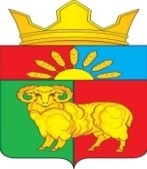 АДМИНИСТРАЦИЯ ЗЛАТОРУНОВСКОГО СЕЛЬСОВЕТАУЖУРСКИЙ РАЙОН КРАСНОЯРСКИЙ КРАЙРШЕНИЕ20.12.2021                                     п. Златоруновск                                        № 11-64рОб утверждении Положения о муниципальном контроле 
на автомобильном транспорте, городском наземном  электрическом транспорте и в дорожном хозяйстве в границах населенных пунктов Златоруновского сельсовета (в редакции решения Златоруновского сельского Совета депутатов от 24.01.2023 №20-113р)В соответствии со статьей 3.1 Федерального закона от 08.11.2007 № 259-ФЗ «Устав автомобильного транспорта и городского наземного электрического транспорта», статьей 13.1 Федерального закона от 08.11.2007 № 257-ФЗ «Об автомобильных дорогах и о дорожной деятельности в Российской Федерации и о внесении изменений в отдельные законодательные акты Российской Федерации», Федеральным законом от 31.07.2020 № 248-ФЗ «О государственном контроле (надзоре) и муниципальном контроле в Российской Федерации», Уставом Златоруновского сельсовета, Златоруновский сельский Совет депутатов  РЕШИЛ:1. Утвердить Положение о муниципальном контроле на автомобильном транспорте, городском наземном электрическом транспорте и в дорожном хозяйстве в границах населенных пунктов Златоруновского сельсовета согласно приложения.2. Настоящее решение вступает в силу со дня его официального опубликования в газете Златоруновский вестник и на сайте администрации Златоруновского сельсовета http://mozlat.ru, но не ранее 1 января 2022 года, за исключением положений раздела 5 Положения о муниципальном контроле на автомобильном транспорте, городском наземном электрическом транспорте и в дорожном хозяйстве в границах населенных пунктов Златоруновского сельсовета. Положения раздела 5 Положения о муниципальном контроле на автомобильном транспорте, городском наземном электрическом транспорте и в дорожном хозяйстве в границах населенных пунктов Златоруновского сельсовета вступают в силу с 1 марта 2022 года. Приложение к решению Златоруновского сельского Совета депутатовот 20.12.2021 № 11-64рПоложение о муниципальном контроле 
на автомобильном транспорте, городском наземном электрическом транспорте и в дорожном хозяйстве в границах населенных пунктов Златоруновского сельсовета1. Общие положения1.1. Настоящее Положение устанавливает порядок осуществления муниципального контроля на автомобильном транспорте, городском наземном электрическом транспорте и в дорожном хозяйстве в границах населенных пунктов Златоруновского сельсовета (далее – муниципальный контроль на автомобильном транспорте).1.2. Предметом муниципального контроля на автомобильном транспорте является соблюдение юридическими лицами, индивидуальными предпринимателями, гражданами (далее – контролируемые лица) обязательных требований:1) в области автомобильных дорог и дорожной деятельности, установленных в отношении автомобильных дорог местного значения Златоруновского сельсовета (далее – автомобильные дороги местного значения или автомобильные дороги общего пользования местного значения):а) к эксплуатации объектов дорожного сервиса, размещенных в полосах отвода и (или) придорожных полосах автомобильных дорог общего пользования;б) к осуществлению работ по капитальному ремонту, ремонту и содержанию автомобильных дорог общего пользования и искусственных дорожных сооружений на них (включая требования к дорожно-строительным материалам и изделиям) в части обеспечения сохранности автомобильных дорог;2) установленных в отношении перевозок по муниципальным маршрутам регулярных перевозок, не относящихся к предмету федерального государственного контроля (надзора) на автомобильном транспорте, городском наземном электрическом транспорте и в дорожном хозяйстве в области организации регулярных перевозок.1.3. Муниципальный контроль на автомобильном транспорте осуществляется администрацией Златоруновского сельсовета (далее – администрация).1.4. Должностными лицами администрации, уполномоченными осуществлять муниципальный контроль на автомобильном транспорте, являются специалист 1 категории по земельным вопросам (далее также – должностные лица, уполномоченные осуществлять муниципальный контроль на автомобильном транспорте). В должностные обязанности указанных должностных лиц администрации в соответствии с их должностной инструкцией входит осуществление полномочий по муниципальному контролю на автомобильном транспорте.Должностные лица, уполномоченные осуществлять муниципальный контроль на автомобильном транспорте, при осуществлении муниципального контроля на автомобильном транспорте, имеют права, обязанности и несут ответственность в соответствии с Федеральным законом от 31.07.2020 № 248-ФЗ «О государственном контроле (надзоре) и муниципальном контроле в Российской Федерации» и иными федеральными законами.1.5. К отношениям, связанным с осуществлением муниципального контроля на автомобильном транспорте, организацией и проведением профилактических мероприятий, контрольных мероприятий, применяются положения Федерального закона от 31.07.2020 № 248-ФЗ «О государственном контроле (надзоре) и муниципальном контроле в Российской Федерации», Федерального закона от 08.11.2007 № 259-ФЗ «Устав автомобильного транспорта и городского наземного электрического транспорта», Федерального закона от 08.11.2007 № 257-ФЗ «Об автомобильных дорогах и о дорожной деятельности в Российской Федерации и о внесении изменений в отдельные законодательные акты Российской Федерации», Федерального закона от 06.10.2003 № 131-ФЗ «Об общих принципах организации местного самоуправления в Российской Федерации».1.6. Объектами муниципального контроля на автомобильном транспорте являются:а) в рамках пункта 1 части 1 статьи 16 Федерального закона от 31.07.2020 № 248-ФЗ «О государственном контроле (надзоре) и муниципальном контроле в Российской Федерации»:деятельность по использованию полос отвода и (или) придорожных полос автомобильных дорог общего пользования местного значения;деятельность по осуществлению работ по капитальному ремонту, ремонту и содержанию автомобильных дорог общего пользования местного значения и искусственных дорожных сооружений на них;деятельность по перевозкам по муниципальным маршрутам регулярных перевозок, не относящихся к предмету федерального государственного контроля (надзора) на автомобильном транспорте, городском наземном электрическом транспорте и в дорожном хозяйстве в области организации регулярных перевозок;б) в рамках пункта 2 части 1 статьи 16 Федерального закона от 31.07.2020 № 248-ФЗ «О государственном контроле (надзоре) и муниципальном контроле в Российской Федерации»:внесение платы за проезд по платным автомобильным дорогам общего пользования местного значения, платным участкам таких автомобильных дорог (в случае создания платных автомобильных дорог общего пользования местного значения, платных участков таких автомобильных дорог);внесение платы за пользование на платной основе парковками (парковочными местами), расположенными на автомобильных дорогах общего пользования местного значения (в случае создания таких парковок (парковочных мест);внесение платы в счет возмещения вреда, причиняемого тяжеловесными транспортными средствами при движении по автомобильным дорогам местного значения;внесение платы за присоединение объектов дорожного сервиса к автомобильным дорогам общего пользования местного значения;дорожно-строительные материалы, указанные в приложении № 1 к техническому регламенту Таможенного союза «Безопасность автомобильных дорог» (ТР ТС 014/2011);дорожно-строительные изделия, указанные в приложении № 2 к техническому регламенту Таможенного союза «Безопасность автомобильных дорог» (ТР ТС 014/2011);в) в рамках пункта 3 части 1 статьи 16 Федерального закона Федерального закона от 31.07.2020 № 248-ФЗ «О государственном контроле (надзоре) и муниципальном контроле в Российской Федерации»:объекты дорожного сервиса, размещенные в полосах отвода и (или) придорожных полосах автомобильных дорог общего пользования местного значения;придорожные полосы и полосы отвода автомобильных дорог общего пользования местного значения;автомобильная дорога общего пользования местного значения и искусственные дорожные сооружения на ней;примыкания к автомобильным дорогам местного значения, в том числе примыкания объектов дорожного сервиса.1.7. Администрацией в рамках осуществления муниципального контроля на автомобильном транспорте обеспечивается учет объектов муниципального контроля на автомобильном транспорте посредством сбора, обработки, анализа и учета сведений об объектах контроля на основании информации, представляемой в контрольный орган в соответствии с нормативными правовыми актами Российской Федерации, информации, получаемой в рамках межведомственного информационного взаимодействия, а также общедоступной информации.1.8. Система оценки и управления рисками при осуществлении муниципального контроля на автомобильном транспорте не применяется.2. Профилактика рисков причинения вреда (ущерба) охраняемым законом ценностям2.1. Администрация осуществляет муниципальный контроль на автомобильном транспорте в том числе посредством проведения профилактических мероприятий.2.2. Профилактические мероприятия осуществляются администрацией в целях стимулирования добросовестного соблюдения обязательных требований контролируемыми лицами, устранения условий, причин и факторов, способных привести к нарушениям обязательных требований и (или) причинению вреда (ущерба) охраняемым законом ценностям, и доведения обязательных требований до контролируемых лиц, способов их соблюдения.2.3. При осуществлении муниципального контроля на автомобильном транспорте проведение профилактических мероприятий, направленных на снижение риска причинения вреда (ущерба), является приоритетным по отношению к проведению контрольных мероприятий.2.4. Профилактические мероприятия осуществляются на основании программы профилактики рисков причинения вреда (ущерба) охраняемым законом ценностям, утвержденной в порядке, установленном Правительством Российской Федерации, также могут проводиться профилактические мероприятия, не предусмотренные программой профилактики рисков причинения вреда.В случае если при проведении профилактических мероприятий установлено, что объекты муниципального контроля на автомобильном транспорте представляют явную непосредственную угрозу причинения вреда (ущерба) охраняемым законом ценностям или такой вред (ущерб) причинен, должностное лицо, уполномоченное осуществлять муниципальный контроль на автомобильном транспорте, незамедлительно направляет информацию об этом главе (заместителю главы) Златоруновского сельсовета для принятия решения о проведении контрольных мероприятий.2.5. При осуществлении администрацией муниципального контроля на автомобильном транспорте могут проводиться следующие виды профилактических мероприятий:1) информирование;2) обобщение правоприменительной практики;3) объявление предостережений;4) консультирование;5) профилактический визит.2.6. Информирование осуществляется администрацией по вопросам соблюдения обязательных требований посредством размещения соответствующих сведений на официальном сайте администрации в информационно-телекоммуникационной сети «Интернет» (далее – официальный сайт администрации) в специальном разделе, посвященном контрольной деятельности (доступ к специальному разделу должен осуществляться с главной (основной) страницы официального сайта администрации), в средствах массовой информации, через личные кабинеты контролируемых лиц в государственных информационных системах (при их наличии) и в иных формах.Администрация обязана размещать и поддерживать в актуальном состоянии на официальном сайте администрации в специальном разделе, посвященном контрольной деятельности, сведения, предусмотренные частью 3 статьи 46 Федерального закона от 31.07.2020 № 248-ФЗ «О государственном контроле (надзоре) и муниципальном контроле в Российской Федерации».Администрация также вправе информировать население Златоруновского сельсовета на собраниях и конференциях граждан об обязательных требованиях, предъявляемых к объектам контроля.2.7. Обобщение правоприменительной практики осуществляется администрацией посредством сбора и анализа данных о проведенных контрольных мероприятиях и их результатах.По итогам обобщения правоприменительной практики должностными лицами, уполномоченными осуществлять муниципальный контроль на автомобильном транспорте, ежегодно готовится доклад, содержащий результаты обобщения правоприменительной практики по осуществлению муниципального контроля на автомобильном транспорте и утверждаемый распоряжением администрации, подписываемым главой администрации. Указанный доклад размещается в срок до 1 июля года, следующего за отчетным годом, на официальном сайте администрации в специальном разделе, посвященном контрольной деятельности.2.8. Предостережение о недопустимости нарушения обязательных требований и предложение принять меры по обеспечению соблюдения обязательных требований объявляются контролируемому лицу в случае наличия у администрации сведений о готовящихся нарушениях обязательных требований или признаках нарушений обязательных требований и (или) в случае отсутствия подтверждения данных о том, что нарушение обязательных требований причинило вред (ущерб) охраняемым законом ценностям либо создало угрозу причинения вреда (ущерба) охраняемым законом ценностям. Предостережения объявляются (подписываются) главой (заместителем главы) Златоруновского сельсовета не позднее 30 дней со дня получения указанных сведений. Предостережение оформляется в письменной форме или в форме электронного документа и направляется в адрес контролируемого лица.Предостережение о недопустимости нарушения обязательных требований оформляется в соответствии с формой, утвержденной приказом Министерства экономического развития Российской Федерации от 31.03.2021 № 151
«О типовых формах документов, используемых контрольным (надзорным) органом». Объявляемые предостережения о недопустимости нарушения обязательных требований регистрируются в журнале учета предостережений с присвоением регистрационного номера.В случае объявления администрацией предостережения о недопустимости нарушения обязательных требований контролируемое лицо вправе подать возражение в отношении указанного предостережения. Возражение в отношении предостережения рассматривается администрацией в течение 30 дней со дня получения. В результате рассмотрения возражения контролируемому лицу в письменной форме или в форме электронного документа направляется ответ с информацией о согласии или несогласии с возражением. В случае несогласия с возражением в ответе указываются соответствующие обоснования.2.9. Консультирование контролируемых лиц осуществляется должностным лицом, уполномоченным осуществлять муниципальный контроль на автомобильном транспорте, по телефону, посредством видео-конференц-связи, на личном приеме либо в ходе проведения профилактических мероприятий, контрольных мероприятий и не должно превышать 15 минут.Личный прием граждан проводится главой (заместителем главы) Златоруновского сельсовета и (или) должностным лицом, уполномоченным осуществлять муниципальный контроль на автомобильном транспорте. Информация о месте приема, а также об установленных для приема днях и часах размещается на официальном сайте администрации в специальном разделе, посвященном контрольной деятельности.Консультирование осуществляется в устной или письменной форме по следующим вопросам:1) организация и осуществление муниципального контроля на автомобильном транспорте;2) порядок осуществления контрольных мероприятий, установленных настоящим Положением;3) порядок обжалования действий (бездействия) должностных лиц, уполномоченных осуществлять муниципальный контроль на автомобильном транспорте;4) получение информации о нормативных правовых актах (их отдельных положениях), содержащих обязательные требования, оценка соблюдения которых осуществляется администрацией в рамках контрольных мероприятий.Консультирование контролируемых лиц в устной форме может осуществляться также на собраниях и конференциях граждан. 2.10. Консультирование в письменной форме осуществляется должностным лицом, уполномоченным осуществлять муниципальный контроль на автомобильном транспорте, в следующих случаях:1) контролируемым лицом представлен письменный запрос о представлении письменного ответа по вопросам консультирования;2) за время консультирования предоставить в устной форме ответ на поставленные вопросы невозможно;3) ответ на поставленные вопросы требует дополнительного запроса сведений.При осуществлении консультирования должностное лицо, уполномоченное осуществлять муниципальный контроль на автомобильном транспорте, обязано соблюдать конфиденциальность информации, доступ к которой ограничен в соответствии с законодательством Российской Федерации.В ходе консультирования не может предоставляться информация, содержащая оценку конкретного контрольного мероприятия, решений и (или) действий должностных лиц, уполномоченных осуществлять муниципальный контроль на автомобильном транспорте, иных участников контрольного мероприятия, а также результаты проведенных в рамках контрольного мероприятия экспертизы, испытаний.Информация, ставшая известной должностному лицу, уполномоченному осуществлять муниципальный контроль на автомобильном транспорте, в ходе консультирования, не может использоваться администрацией в целях оценки контролируемого лица по вопросам соблюдения обязательных требований.Должностными лицами, уполномоченными осуществлять муниципальный контроль на автомобильном транспорте, ведется журнал учета консультирований.В случае поступления в администрацию пяти и более однотипных обращений контролируемых лиц и их представителей консультирование осуществляется посредством размещения на официальном сайте администрации в специальном разделе, посвященном контрольной деятельности, письменного разъяснения, подписанного главой (заместителем главы) Златоруновского сельсовета или должностным лицом, уполномоченным осуществлять муниципальный контроль на автомобильном транспорте.2.11. Профилактический визит проводится в форме профилактической беседы по месту осуществления деятельности контролируемого лица либо путем использования видео-конференц-связи.В ходе профилактического визита контролируемое лицо информируется об обязательных требованиях, предъявляемых к его деятельности либо к принадлежащим ему объектам контроля.При проведении профилактического визита контролируемым лицам не выдаются предписания об устранении нарушений обязательных требований. Разъяснения, полученные контролируемым лицом в ходе профилактического визита, носят рекомендательный характер.3. Осуществление контрольных мероприятий и контрольных действий3.1. При осуществлении муниципального контроля на автомобильном транспорте администрацией могут проводиться следующие виды контрольных мероприятий и контрольных действий в рамках указанных мероприятий:1) инспекционный визит (посредством осмотра, опроса, истребования документов, которые в соответствии с обязательными требованиями должны находиться в месте нахождения (осуществления деятельности) контролируемого лица (его филиалов, представительств, обособленных структурных подразделений), получения письменных объяснений, инструментального обследования);2) рейдовый осмотр (посредством осмотра, досмотра, опроса, получения письменных объяснений, истребования документов, инструментального обследования, испытания, экспертизы);3) документарная проверка (посредством получения письменных объяснений, истребования документов, экспертизы);4) выездная проверка (посредством осмотра, досмотра, опроса, получения письменных объяснений, истребования документов, инструментального обследования, испытания, экспертизы);5) наблюдение за соблюдением обязательных требований (посредством сбора и анализа данных об объектах муниципального контроля на автомобильном транспорте, в том числе данных, которые поступают в ходе межведомственного информационного взаимодействия, предоставляются контролируемыми лицами в рамках исполнения обязательных требований, а также данных, содержащихся в государственных и муниципальных информационных системах, данных из сети «Интернет», иных общедоступных данных, а также данных полученных с использованием работающих в автоматическом режиме технических средств фиксации правонарушений, имеющих функции фото- и киносъемки, видеозаписи);6) выездное обследование (посредством осмотра, инструментального обследования (с применением видеозаписи), испытания, экспертизы).3.2. Наблюдение за соблюдением обязательных требований и выездное обследование проводятся администрацией без взаимодействия с контролируемыми лицами.3.3. Контрольные мероприятия, указанные в подпунктах 1 – 4 пункта 3.1 настоящего Положения, проводятся в форме внеплановых мероприятий.Внеплановые контрольные мероприятия могут проводиться только после согласования с органами прокуратуры.3.4. Основанием для проведения контрольных мероприятий, проводимых с взаимодействием с контролируемыми лицами, является:1) наличие у администрации сведений о причинении вреда (ущерба) или об угрозе причинения вреда (ущерба) охраняемым законом ценностям при поступлении обращений (заявлений) граждан и организаций, информации от органов государственной власти, органов местного самоуправления, из средств массовой информации, а также получение таких сведений в результате проведения контрольных мероприятий, включая контрольные мероприятия без взаимодействия, в том числе проводимые в отношении иных контролируемых лиц;2) поручение Президента Российской Федерации, поручение Правительства Российской Федерации о проведении контрольных мероприятий в отношении конкретных контролируемых лиц;3) требование прокурора о проведении контрольного мероприятия в рамках надзора за исполнением законов, соблюдением прав и свобод человека и гражданина по поступившим в органы прокуратуры материалам и обращениям;4) истечение срока исполнения предписания об устранении выявленного нарушения обязательных требований – в случаях, если контролируемым лицом не представлены документы и сведения, представление которых предусмотрено выданным ему предписанием, или на основании представленных документов и сведений невозможно сделать вывод об исполнении предписания об устранении выявленного нарушения обязательных требований.3.5. Контрольные мероприятия, проводимые при взаимодействии с контролируемым лицом, проводятся на основании распоряжения администрации о проведении контрольного мероприятия.3.6. В случае принятия распоряжения администрации о проведении контрольного мероприятия на основании сведений о причинении вреда (ущерба) или об угрозе причинения вреда (ущерба) охраняемым законом ценностям, такое распоряжение принимается на основании мотивированного представления должностного лица, уполномоченного осуществлять муниципальный контроль на автомобильном транспорте, о проведении контрольного мероприятия.3.7. Контрольные мероприятия, проводимые без взаимодействия с контролируемыми лицами, проводятся должностными лицами, уполномоченными осуществлять муниципальный контроль на автомобильном транспорте, на основании задания главы (заместителя главы) Златоруновского сельсовета, задания, содержащегося в планах работы администрации, в том числе в случаях, установленных Федеральным законом от 31.07.2020 № 248-ФЗ «О государственном контроле (надзоре) и муниципальном контроле в Российской Федерации».3.8. Контрольные мероприятия в отношении граждан, юридических лиц и индивидуальных предпринимателей проводятся должностными лицами,  уполномоченными осуществлять муниципальный контроль на автомобильном транспорте, в соответствии с Федеральным законом от 31.07.2020 № 248-ФЗ «О государственном контроле (надзоре) и муниципальном контроле в Российской Федерации».3.9. Администрация при организации и осуществлении муниципального контроля на автомобильном транспорте получает на безвозмездной основе документы и (или) сведения от иных органов либо подведомственных указанным органам организаций, в распоряжении которых находятся эти документы и (или) сведения, в рамках межведомственного информационного взаимодействия, в том числе в электронной форме. Перечень указанных документов и (или) сведений, порядок и сроки их представления установлены утвержденным распоряжением Правительства Российской Федерации от 19.04.2016 № 724-р перечнем документов и (или) информации, запрашиваемых и получаемых в рамках межведомственного информационного взаимодействия органами государственного контроля (надзора), органами муниципального контроля при организации и проведении проверок от иных государственных органов, органов местного самоуправления либо подведомственных государственным органам или органам местного самоуправления организаций, в распоряжении которых находятся эти документы и (или) информация, а также Правилами предоставления в рамках межведомственного информационного взаимодействия документов и (или) сведений, получаемых контрольными (надзорными) органами от иных органов либо подведомственных указанным органам организаций, в распоряжении которых находятся эти документы и (или) сведения, при организации и осуществлении видов государственного контроля (надзора), видов муниципального контроля, утвержденными постановлением Правительства Российской Федерации от 06.03.2021 № 338 «О межведомственном информационном взаимодействии в рамках осуществления государственного контроля (надзора), муниципального контроля».3.10. К случаю, при наступлении которого индивидуальный предприниматель, гражданин, являющиеся контролируемыми лицами, вправе представить в администрацию информацию о невозможности присутствия при проведении контрольного мероприятия, в связи с чем проведение контрольного мероприятия переносится администрацией на срок, необходимый для устранения обстоятельств, послуживших поводом для данного обращения индивидуального предпринимателя, гражданина в администрацию (но не более чем на 20 дней), относится соблюдение одновременно следующих условий:1) отсутствие контролируемого лица либо его представителя не препятствует оценке должностным лицом, уполномоченным осуществлять муниципальный контроль на автомобильном транспорте, соблюдения обязательных требований при проведении контрольного мероприятия при условии, что контролируемое лицо было надлежащим образом уведомлено о проведении контрольного мероприятия; 2) отсутствие признаков явной непосредственной угрозы причинения или фактического причинения вреда (ущерба) охраняемым законом ценностям;3) имеются уважительные причины для отсутствия контролируемого лица (болезнь контролируемого лица, его командировка и т.п.) при проведении контрольного мероприятия.3.11. Срок проведения выездной проверки не может превышать 10 рабочих дней. В отношении одного субъекта малого предпринимательства общий срок взаимодействия в ходе проведения выездной проверки не может превышать 50 часов для малого предприятия и 15 часов для микропредприятия.Срок проведения выездной проверки в отношении организации, осуществляющей свою деятельность на территориях нескольких субъектов Российской Федерации, устанавливается отдельно по каждому филиалу, представительству, обособленному структурному подразделению организации или производственному объекту. 3.12. Во всех случаях проведения контрольных мероприятий для фиксации должностными лицами, уполномоченными осуществлять муниципальный контроль на автомобильном транспорте, и лицами, привлекаемыми к совершению контрольных действий, доказательств соблюдения (нарушения) обязательных требований могут использоваться фотосъемка, аудио- и видеозапись, геодезические и картометрические измерения, проводимые должностными лицами, уполномоченными на проведение контрольного мероприятия. Информация о проведении фотосъемки, аудио- и видеозаписи, геодезических и картометрических измерений и использованных для этих целей технических средствах отражается в акте, составляемом по результатам контрольного мероприятия, и протоколе, составляемом по результатам контрольного действия, проводимого в рамках контрольного мероприятия.3.13. К результатам контрольного мероприятия относятся оценка соблюдения контролируемым лицом обязательных требований, создание условий для предупреждения нарушений обязательных требований и (или) прекращения их нарушений, восстановление нарушенного положения, направление уполномоченным органам или должностным лицам информации для рассмотрения вопроса о привлечении к ответственности и (или) применение администрацией мер, предусмотренных частью 2 статьи 90 Федерального закона от 31.07.2020 № 248-ФЗ «О государственном контроле (надзоре) и муниципальном контроле в Российской Федерации».3.14. По окончании проведения контрольного мероприятия, предусматривающего взаимодействие с контролируемым лицом, составляется акт контрольного мероприятия. В случае если по результатам проведения такого мероприятия выявлено нарушение обязательных требований, в акте указывается, какое именно обязательное требование нарушено, каким нормативным правовым актом и его структурной единицей оно установлено. В случае устранения выявленного нарушения до окончания проведения контрольного мероприятия в акте указывается факт его устранения. Документы, иные материалы, являющиеся доказательствами нарушения обязательных требований, должны быть приобщены к акту. Заполненные при проведении контрольного мероприятия проверочные листы приобщаются к акту.Оформление акта производится на месте проведения контрольного мероприятия в день окончания проведения такого мероприятия, если иной порядок оформления акта не установлен Правительством Российской Федерации.Акт контрольного мероприятия, проведение которого было согласовано органами прокуратуры, направляется в органы прокуратуры посредством Единого реестра контрольных (надзорных) мероприятий непосредственно после его оформления.3.15. Информация о контрольных мероприятиях размещается в Едином реестре контрольных (надзорных) мероприятий.3.16. Информирование контролируемых лиц о совершаемых должностными лицами, уполномоченными осуществлять муниципальный контроль на автомобильном транспорте, действиях и принимаемых решениях осуществляется посредством размещения сведений об указанных действиях и решениях в Едином реестре контрольных (надзорных) мероприятий, а также доведения их до контролируемых лиц посредством инфраструктуры, обеспечивающей информационно-технологическое взаимодействие информационных систем, используемых для предоставления государственных и муниципальных услуг и исполнения государственных и муниципальных функций в электронной форме, в том числе через федеральную государственную информационную систему «Единый портал государственных и муниципальных услуг (функций)» (далее – единый портал государственных и муниципальных услуг) и (или) через региональный портал государственных и муниципальных услуг.Гражданин, не осуществляющий предпринимательской деятельности, являющийся контролируемым лицом, информируется о совершаемых должностными лицами, уполномоченными осуществлять муниципальный контроль на автомобильном транспорте, действиях и принимаемых решениях путем направления ему документов на бумажном носителе в случае направления им в адрес администрации уведомления о необходимости получения документов на бумажном носителе либо отсутствия у администрации сведений об адресе электронной почты контролируемого лица и возможности направить ему документы в электронном виде через единый портал государственных и муниципальных услуг (в случае, если лицо не имеет учетной записи в единой системе идентификации и аутентификации либо если оно не завершило прохождение процедуры регистрации в единой системе идентификации и аутентификации). Указанный гражданин вправе направлять администрации документы на бумажном носителе.До 31 декабря 2023 года информирование контролируемого лица о совершаемых должностными лицами, уполномоченными осуществлять муниципальный контроль на автомобильном транспорте, действиях и принимаемых решениях, направление документов и сведений контролируемому лицу администрацией могут осуществляться в том числе на бумажном носителе с использованием почтовой связи в случае невозможности информирования контролируемого лица в электронной форме либо по запросу контролируемого лица.3.17. В случае отсутствия выявленных нарушений обязательных требований при проведении контрольного мероприятия сведения об этом вносятся в Единый реестр контрольных (надзорных) мероприятий. Должностное лицо, уполномоченное осуществлять муниципальный контроль на автомобильном транспорте, вправе выдать рекомендации по соблюдению обязательных требований, провести иные мероприятия, направленные на профилактику рисков причинения вреда (ущерба) охраняемым законом ценностям.3.18. В случае выявления при проведении контрольного мероприятия нарушений обязательных требований контролируемым лицом администрация (должностное лицо, уполномоченное осуществлять муниципальный контроль на автомобильном транспорте) в пределах полномочий, предусмотренных законодательством Российской Федерации, обязана:1) выдать после оформления акта контрольного мероприятия контролируемому лицу предписание об устранении выявленных нарушений с указанием разумных сроков их устранения и (или) о проведении мероприятий по предотвращению причинения вреда (ущерба) охраняемым законом ценностям;2) незамедлительно принять предусмотренные законодательством Российской Федерации меры по недопущению причинения вреда (ущерба) охраняемым законом ценностям или прекращению его причинения вплоть до обращения в суд с требованием о принудительном отзыве продукции (товаров), представляющей опасность для жизни, здоровья людей и для окружающей среды, о запрете эксплуатации (использования) зданий, строений, сооружений, помещений, оборудования, транспортных средств и иных подобных объектов и по доведению до сведения граждан, организаций любым доступным способом информации о наличии угрозы причинения вреда (ущерба) охраняемым законом ценностям и способах ее предотвращения в случае, если при проведении контрольного мероприятия установлено, что деятельность гражданина, организации, владеющих и (или) пользующихся объектом контроля, эксплуатация (использование) ими зданий, строений, сооружений, помещений, оборудования, транспортных средств и иных подобных объектов, производимые и реализуемые ими товары, выполняемые работы, оказываемые услуги представляют непосредственную угрозу причинения вреда (ущерба) охраняемым законом ценностям или что такой вред (ущерб) причинен;3) при выявлении в ходе контрольного мероприятия признаков преступления или административного правонарушения направить соответствующую информацию в государственный орган в соответствии со своей компетенцией или при наличии соответствующих полномочий принять меры по привлечению виновных лиц к установленной законом ответственности;4) принять меры по осуществлению контроля за устранением выявленных нарушений обязательных требований, предупреждению нарушений обязательных требований, предотвращению возможного причинения вреда (ущерба) охраняемым законом ценностям, при неисполнении предписания в установленные сроки принять меры по обеспечению его исполнения вплоть до обращения в суд с требованием о принудительном исполнении предписания, если такая мера предусмотрена законодательством;5) рассмотреть вопрос о выдаче рекомендаций по соблюдению обязательных требований, проведении иных мероприятий, направленных на профилактику рисков причинения вреда (ущерба) охраняемым законом ценностям.3.20. Должностные лица, осуществляющие контроль, при осуществлении муниципального контроля на автомобильном транспорте взаимодействуют в установленном порядке с федеральными органами исполнительной власти и их территориальными органами, с органами исполнительной власти Красноярского края, органами местного самоуправления, правоохранительными органами, организациями и гражданами.В случае выявления в ходе проведения контрольного мероприятия в рамках осуществления муниципального контроля на автомобильном транспорте нарушения требований законодательства, за которое законодательством Российской Федерации предусмотрена административная и иная ответственность, в акте контрольного мероприятия указывается информация о наличии признаков выявленного нарушения. Должностные лица, уполномоченные осуществлять контроль, направляют копию указанного акта в орган власти, уполномоченный на привлечение к соответствующей ответственности.4. Обжалование решений администрации, действий (бездействия) должностных лиц, уполномоченных осуществлять муниципальный контроль на автомобильном транспорте4.1. Решения администрации, действия (бездействие) должностных лиц, уполномоченных осуществлять муниципальный жилищный контроль, могут быть обжалованы в порядке, установленном главой 9 Федерального закона от 31.07.2020 № 248-ФЗ «О государственном контроле (надзоре) и муниципальном контроле в Российской Федерации».4.2. Контролируемые лица, права и законные интересы которых, по их мнению, были непосредственно нарушены в рамках осуществления муниципального жилищного контроля, имеют право на досудебное обжалование:1) решений о проведении контрольных мероприятий;2) актов контрольных мероприятий, предписаний об устранении выявленных нарушений;3) действий (бездействия) должностных лиц, уполномоченных осуществлять муниципальный жилищный контроль, в рамках контрольных мероприятий.4.3. Жалоба подается контролируемым лицом в уполномоченный на рассмотрение жалобы орган в электронном виде с использованием единого портала государственных и муниципальных услуг и (или) регионального портала государственных и муниципальных услуг.Жалоба, содержащая сведения и документы, составляющие государственную или иную охраняемую законом тайну, подается без использования единого портала государственных и муниципальных услуг и регионального портала государственных и муниципальных услуг с учетом требований законодательства Российской Федерации о государственной и иной охраняемой законом тайне. Соответствующая жалоба подается контролируемым лицом на личном приеме главы Златоруновского сельсовета с предварительным информированием главы Златоруновского сельсовета о наличии в жалобе (документах) сведений, составляющих государственную или иную охраняемую законом тайну.4.4. Жалоба на решение администрации, действия (бездействие) его должностных лиц рассматривается главой (заместителем главы) Златоруновского сельсовета.4.5. Жалоба на решение администрации, действия (бездействие) его должностных лиц может быть подана в течение 30 календарных дней со дня, когда контролируемое лицо узнало или должно было узнать о нарушении своих прав.Жалоба на предписание администрации может быть подана в течение 10 рабочих дней с момента получения контролируемым лицом предписания.В случае пропуска по уважительной причине срока подачи жалобы этот срок по ходатайству лица, подающего жалобу, может быть восстановлен администрацией (должностным лицом, уполномоченным на рассмотрение жалобы).Лицо, подавшее жалобу, до принятия решения по жалобе может отозвать ее полностью или частично. При этом повторное направление жалобы по тем же основаниям не допускается.4.6. Жалоба на решение администрации, действия (бездействие) его должностных лиц подлежит рассмотрению в течение 20 рабочих дней со дня ее регистрации. В случае если для ее рассмотрения требуется получение сведений, имеющихся в распоряжении иных органов, срок рассмотрения жалобы может быть продлен главой (заместителем главы) Златоруновского сельсовета не более чем на 20 рабочих дней (раздел 4 в редакции решения Златоруновского сельского Совета депутатов от 24.01.2023 №20-113р).5. Ключевые показатели муниципального контроля на автомобильном транспорте и их целевые значения5.1. Оценка результативности и эффективности осуществления муниципального контроля на автомобильном транспорте осуществляется на основании статьи 30 Федерального закона от 31.07.2020 № 248-ФЗ «О государственном контроле (надзоре) и муниципальном контроле в Российской Федерации». 5.2. Ключевые показатели вида контроля и их целевые значения, индикативные показатели для муниципального контроля на автомобильном транспорте утверждаются Златоруновским сельским Советом депутатов.ЗЛАТОРУНОВСКИЙ СЕЛЬСКИЙ СОВЕТ ДЕПУТАТОВРЕШЕНИЕО внесении изменений в решение  Златоруновского сельского Совета депутатов №11-65р от 20.12.2021 «Об утверждении Положения о муниципальном контроле в сфере благоустройства на территории Златоруновского сельсовета»В соответствии с Федеральным законом от 31.07.2020 №248-ФЗ «О внесении изменений в Федеральный закон «О государственном контроле (надзоре) и муниципальном контроле в Российской Федерации», руководствуясь Уставом Златоруновского сельсовета, Златоруновский сельский Совет депутатов РЕШИЛ:Внести изменения в Приложение к решению от 20.12.2021 №11-65р «Об утверждении положения о муниципальном контроле в сфере благоустройства на территории Златоруновского сельсовета»:1.1. Раздел 4 приложения к решению изложить в новой редакции:4.1. Решения администрации, действия (бездействие) должностных лиц, уполномоченных осуществлять муниципальный жилищный контроль, могут быть обжалованы в порядке, установленном главой 9 Федерального закона от 31.07.2020 № 248-ФЗ «О государственном контроле (надзоре) и муниципальном контроле в Российской Федерации».4.2. Контролируемые лица, права и законные интересы которых, по их мнению, были непосредственно нарушены в рамках осуществления муниципального жилищного контроля, имеют право на досудебное обжалование:1) решений о проведении контрольных мероприятий;2) актов контрольных мероприятий, предписаний об устранении выявленных нарушений;3) действий (бездействия) должностных лиц, уполномоченных осуществлять муниципальный жилищный контроль, в рамках контрольных мероприятий.4.3. Жалоба подается контролируемым лицом в уполномоченный на рассмотрение жалобы орган в электронном виде с использованием единого портала государственных и муниципальных услуг и (или) регионального портала государственных и муниципальных услуг.Жалоба, содержащая сведения и документы, составляющие государственную или иную охраняемую законом тайну, подается без использования единого портала государственных и муниципальных услуг и регионального портала государственных и муниципальных услуг с учетом требований законодательства Российской Федерации о государственной и иной охраняемой законом тайне. Соответствующая жалоба подается контролируемым лицом на личном приеме главы Златоруновского сельсовета с предварительным информированием главы Златоруновского сельсовета о наличии в жалобе (документах) сведений, составляющих государственную или иную охраняемую законом тайну.4.4. Жалоба на решение администрации, действия (бездействие) его должностных лиц рассматривается главой (заместителем главы) Златоруновского сельсовета.4.5. Жалоба на решение администрации, действия (бездействие) его должностных лиц может быть подана в течение 30 календарных дней со дня, когда контролируемое лицо узнало или должно было узнать о нарушении своих прав.Жалоба на предписание администрации может быть подана в течение 10 рабочих дней с момента получения контролируемым лицом предписания.В случае пропуска по уважительной причине срока подачи жалобы этот срок по ходатайству лица, подающего жалобу, может быть восстановлен администрацией (должностным лицом, уполномоченным на рассмотрение жалобы).Лицо, подавшее жалобу, до принятия решения по жалобе может отозвать ее полностью или частично. При этом повторное направление жалобы по тем же основаниям не допускается.4.6. Жалоба на решение администрации, действия (бездействие) его должностных лиц подлежит рассмотрению в течение 20 рабочих дней со дня ее регистрации. В случае если для ее рассмотрения требуется получение сведений, имеющихся в распоряжении иных органов, срок рассмотрения жалобы может быть продлен главой (заместителем главы) Златоруновского сельсовета не более чем на 20 рабочих дней.Контроль за исполнением настоящего Решения возложить на главу сельсовета.Решение вступает в силу после официального опубликования (обнародования) в печатном издании Златоруновский вестник и на официальном сайте администрации Златоруновского сельсовета http://mozlat. ru.АДМИНИСТРАЦИЯ ЗЛАТОРУНОВСКОГО СЕЛЬСОВЕТАУЖУРСКИЙ РАЙОН КРАСНОЯРСКИЙ КРАЙРЕШЕНИЕ20.12.2021                                     п. Златоруновск                                         № 11-65рОб утверждении Положения о муниципальном контроле в сфере благоустройства на территории Златоруновского сельсовета (в редакции решения Златоруновского сельского Совета депутатов от 24.01.2023 №20-114р)В соответствии с пунктом 19 части 1 статьи 14 Федерального закона от 06.10.2003 № 131-ФЗ «Об общих принципах организации местного самоуправления в Российской Федерации», Федеральным законом от 31.07.2020 № 248-ФЗ «О государственном контроле (надзоре) и муниципальном контроле в Российской Федерации», Уставом Златоруновского сельсовета, Златоруновский сельский Совет депутатов РЕШИЛ:1. Утвердить Положение о муниципальном контроле в сфере благоустройства на территории Златоруновского сельсовета согласно приложения.2. Настоящее решение вступает в силу со дня его официального опубликования в газете Златоруновский вестник и на сайте администрации Златоруновского сельсовета http://mozlat.ru, но не ранее 1 января 2022 года за исключением положений раздела 5 Положения о муниципальном контроле в сфере благоустройства на территории Златоруновского сельсовета. Положения раздела 5 Положения о муниципальном контроле в сфере благоустройства на территории Златоруновского сельсовета вступают в силу с 1 марта 2022 года.                                                           Приложение крешению Златоруновскогосельского Совета депутатовот 20.12.2021 № 11-65рПоложение о муниципальном контроле в сфере благоустройства на территории Златоруновского  сельсовета1. Общие положения1.1.Настоящее Положение устанавливает порядок осуществления муниципального контроля в сфере благоустройства на территории Златоруновского сельсовета (далее – контроль в сфере благоустройства).1.2.Предметом контроля в сфере благоустройства является соблюдение юридическими лицами, индивидуальными предпринимателями, гражданами (далее – контролируемые лица) Правил благоустройства территории Златоруновского сельсовета (далее – Правила благоустройства), требований к обеспечению доступности для инвалидов объектов социальной, инженерной и транспортной инфраструктур и предоставляемых услуг (далее также – обязательные требования).1.3.Контроль в сфере благоустройства осуществляется администрацией Златоруновского сельсовета (далее – администрация).1.4.Должностными лицами администрации, уполномоченными осуществлять контроль в сфере благоустройства, являются специалисты администрации (далее также – должностные лица, уполномоченные осуществлять контроль). В должностные обязанности указанных должностных лиц администрации в соответствии с их должностной инструкцией входит осуществление полномочий по контролю в сфере благоустройства.Должностные лица, уполномоченные осуществлять контроль, при осуществлении контроля в сфере благоустройства имеют права, обязанности и несут ответственность в соответствии с Федеральным законом от 31.07.2020 № 248-ФЗ «О государственном контроле (надзоре) и муниципальном контроле в Российской Федерации» и иными федеральными законами.1.5.К отношениям, связанным с осуществлением контроля в сфере благоустройства, организацией и проведением профилактических мероприятий, контрольных мероприятий, применяются положения Федерального закона от 31.07.2020 № 248-ФЗ «О государственном контроле (надзоре) и муниципальном контроле в Российской Федерации», Федерального закона от 06.10.2003 № 131-ФЗ «Об общих принципах организации местного самоуправления в Российской Федерации».1.6.Администрация осуществляет контроль за соблюдением Правил благоустройства, включающих:1) обязательные требования по содержанию прилегающих территорий;2) обязательные требования по содержанию элементов и объектов благоустройства, в том числе требования: - по установке ограждений, не препятствующей свободному доступу маломобильных групп населения к объектам образования, здравоохранения, культуры, физической культуры и спорта, социального обслуживания населения;- по содержанию фасадов нежилых зданий, строений, сооружений, других стен зданий, строений, сооружений, а также иных элементов благоустройства и общественных мест;- по содержанию специальных знаков, надписей, содержащих информацию, необходимую для эксплуатации инженерных сооружений;- по осуществлению земляных работ в соответствии с разрешением на осуществление земляных работ, выдаваемым в соответствии с порядком осуществления земляных работ, установленным нормативными правовыми актами Красноярского края и Правилами благоустройства;- по обеспечению свободных проходов к зданиям и входам в них, а также свободных въездов во дворы, обеспечению безопасности пешеходов и безопасного пешеходного движения, включая инвалидов и другие маломобильные группы населения, на период осуществления земляных работ;- о недопустимости размещения транспортных средств на газоне или иной озеленённой или рекреационной территории, размещение транспортных средств на которой ограничено Правилами благоустройства, а также по недопустимости загрязнения территорий общего пользования транспортными средствами во время их эксплуатации, обслуживания или ремонта, при перевозке грузов или выезде со строительных площадок (вследствие отсутствия тента или укрытия);3)обязательные требования по уборке территории Златоруновский сельсовет в зимний период, включая контроль проведения мероприятий по очистке от снега, наледи и сосулек кровель зданий, сооружений; 4)обязательные требования по уборке территории Златоруновского сельсовета в летний период, включая обязательные требования по выявлению карантинных, ядовитых и сорных растений, борьбе с ними, локализации, ликвидации их очагов;5)дополнительные обязательные требования пожарной безопасности в период действия особого противопожарного режима; 6)обязательные требования по прокладке, переустройству, ремонту и содержанию подземных коммуникаций на территориях общего пользования;7)обязательные требования по посадке, охране и содержанию зеленых насаждений, в том числе обязательные требования по удалению (сносу), пересадке деревьев и кустарников в соответствии с порубочным билетом и (или) разрешением на пересадку деревьев и кустарников, если такие документы (порубочный билет, разрешение на пересадку) должны быть выданы в установленных Правилами благоустройства случаях;8)обязательные требования по складированию твердых коммунальных отходов;9)обязательные требования по выгулу животных и требования о недопустимости выпаса сельскохозяйственных животных и птиц на территориях общего пользования и иных, предусмотренных Правилами благоустройства, территориях.Администрация осуществляет контроль за соблюдением исполнения предписаний об устранении нарушений обязательных требований, выданных должностными лицами, уполномоченными осуществлять контроль, в пределах их компетенции.1.7.Под элементами благоустройства в настоящем Положении понимаются декоративные, технические, планировочные, конструктивные устройства, элементы озеленения, различные виды оборудования и оформления, в том числе фасадов зданий, строений, сооружений, малые архитектурные формы, некапитальные нестационарные строения и сооружения, информационные щиты и указатели, применяемые как составные части благоустройства территории.Под объектами благоустройства в настоящем Положении понимаются территории различного функционального назначения, на которых осуществляется деятельность по благоустройству, в том числе:1) элементы планировочной структуры (зоны (массивы), районы (в том числе жилые районы, микрорайоны, кварталы, промышленные районы), территории размещения садоводческих, огороднических некоммерческих объединений граждан);2) элементы улично-дорожной сети (аллеи, бульвары, магистрали, переулки, площади, проезды, проспекты, проулки, разъезды, спуски, тракты, тупики, улицы, шоссе);3) дворовые территории;4) детские и спортивные площадки;5) площадки для выгула животных;6) парковки (парковочные места);7) парки, скверы, иные зеленые зоны;8) технические и санитарно-защитные зоны;Под ограждающими устройствами в настоящем Положении понимаются ворота, калитки, шлагбаумы, в том числе автоматические, и декоративные ограждения (заборы).1.8. При осуществлении контроля в сфере благоустройства система оценки и управления рисками не применяется.2. Профилактика рисков причинения вреда (ущерба) охраняемым законом ценностям2.1. Администрация осуществляет контроль в сфере благоустройства в том числе посредством проведения профилактических мероприятий.2.2. Профилактические мероприятия осуществляются администрацией в целях стимулирования добросовестного соблюдения обязательных требований контролируемыми лицами, устранения условий, причин и факторов, способных привести к нарушениям обязательных требований и (или) причинению вреда (ущерба) охраняемым законом ценностям, и доведения обязательных требований до контролируемых лиц, способов их соблюдения.2.3.При осуществлении контроля в сфере благоустройства проведение профилактических мероприятий, направленных на снижение риска причинения вреда (ущерба), является приоритетным по отношению к проведению контрольных мероприятий.2.4.Профилактические мероприятия осуществляются на основании программы профилактики рисков причинения вреда (ущерба) охраняемым законом ценностям, утвержденной в порядке, установленном Правительством Российской Федерации, также могут проводиться профилактические мероприятия, не предусмотренные программой профилактики рисков причинения вреда.В случае если при проведении профилактических мероприятий установлено, что объекты контроля представляют явную непосредственную угрозу причинения вреда (ущерба) охраняемым законом ценностям или такой вред (ущерб) причинен, должностное лицо, уполномоченное осуществлять контроль в сфере благоустройства, незамедлительно направляет информацию об этом главе Златоруновского сельсовета для принятия решения о проведении контрольных мероприятий.2.5.При осуществлении администрацией контроля в сфере благоустройства могут проводиться следующие виды профилактических мероприятий:1) информирование;2) обобщение правоприменительной практики;3) объявление предостережений;4) консультирование;5) профилактический визит.2.6.Информирование осуществляется администрацией по вопросам соблюдения обязательных требований посредством размещения соответствующих сведений на официальном сайте Златоруновского сельсовета в информационно-телекоммуникационной сети «Интернет» (далее – официальный сайт сельсовета) в специальном разделе, посвященном контрольной деятельности (доступ к специальному разделу должен осуществляться с главной (основной) страницы официального сайта сельсовета), в средствах массовой информации, через личные кабинеты контролируемых лиц в государственных информационных системах (при их наличии) и в иных формах.Администрация обязана размещать и поддерживать в актуальном состоянии на официальном сайте сельсовета в специальном разделе, посвященном контрольной деятельности, сведения, предусмотренные частью 3 статьи 46 Федерального закона от 31.07.2020 № 248-ФЗ «О государственном контроле (надзоре) и муниципальном контроле в Российской Федерации».Администрация также вправе информировать население Златоруновского сельсовета на собраниях и конференциях граждан об обязательных требованиях, предъявляемых к объектам контроля.2.7.Обобщение правоприменительной практики осуществляется должностными лицами администрации путем сбора и анализа данных о проведенных контрольных мероприятиях и их результатах, поступивших в администрацию обращений.По итогам обобщения правоприменительной практики администрацией ежегодно готовится проект доклада, содержащий результаты обобщения правоприменительной практики по осуществлению муниципального контроля, который в обязательном порядке проходит публичное обсуждение. Администрация обеспечивает публичное обсуждение проекта доклада о правоприменительной практике осуществления муниципального контроля путем размещения сроком на 14 календарных дней на своем официальном сайте в сети «Интернет» в срок, не позднее 15 февраля года, следующего за отчетным.После рассмотрения предложений и замечаний, полученных в ходе публичного обсуждения, доклад о правоприменительной практике осуществления муниципального контроля дорабатывается, утверждается распоряжением администрации до 15 марта года, следующего за отчетным, и размещается на официальном сайте сельсовета в сети «Интернет» в течение 5 рабочих дней после его утверждения.2.8. Предостережение о недопустимости нарушения обязательных требований и предложение принять меры по обеспечению соблюдения обязательных требований объявляются контролируемому лицу в случае наличия у администрации сведений о готовящихся нарушениях обязательных требований или признаках нарушений обязательных требований и (или) в случае отсутствия подтверждения данных о том, что нарушение обязательных требований причинило вред (ущерб) охраняемым законом ценностям либо создало угрозу причинения вреда (ущерба) охраняемым законом ценностям. Предостережения объявляются (подписываются) главой Златоруновского сельсовета не позднее 30 дней со дня получения указанных сведений. Предостережение оформляется в письменной форме или в форме электронного документа и направляется в адрес контролируемого лица.Предостережение о недопустимости нарушения обязательных требований оформляется в соответствии с формой, утвержденной приказом Министерства экономического развития Российской Федерации от 31.03.2021 № 151 «О типовых формах документов, используемых контрольным (надзорным) органом». Объявляемые предостережения о недопустимости нарушения обязательных требований регистрируются в журнале учета предостережений с присвоением регистрационного номера.В случае объявления администрацией предостережения о недопустимости нарушения обязательных требований контролируемое лицо вправе подать возражение в отношении указанного предостережения. Возражение в отношении предостережения рассматривается администрацией в течение 30 дней со дня получения. В результате рассмотрения возражения контролируемому лицу в письменной форме или в форме электронного документа направляется ответ с информацией о согласии или несогласии с возражением. В случае несогласия с возражением в ответе указываются соответствующие обоснования.2.9. Консультирование контролируемых лиц осуществляется должностным лицом, уполномоченным осуществлять контроль, по телефону, посредством видео-конференц-связи, на личном приеме либо в ходе проведения профилактических мероприятий, контрольных мероприятий и не должно превышать 15 минут.Личный прием граждан проводится главой Златоруновского сельсовета и (или) должностным лицом, уполномоченным осуществлять контроль. Информация о месте приема, а также об установленных для приема днях и часах размещается на официальном сайте администрации в специальном разделе, посвященном контрольной деятельности.Консультирование осуществляется в устной или письменной форме по следующим вопросам:1) организация и осуществление контроля в сфере благоустройства;2) порядок осуществления контрольных мероприятий, установленных настоящим Положением;3) порядок обжалования действий (бездействия) должностных лиц, уполномоченных осуществлять контроль;4) получение информации о нормативных правовых актах (их отдельных положениях), содержащих обязательные требования, оценка соблюдения которых осуществляется администрацией в рамках контрольных мероприятий.Консультирование контролируемых лиц в устной форме может осуществляться также на собраниях и конференциях граждан. 2.10.Консультирование в письменной форме осуществляется должностным лицом, уполномоченным осуществлять контроль, в следующих случаях:1)контролируемым лицом представлен письменный запрос о представлении письменного ответа по вопросам консультирования;2) за время консультирования предоставить в устной форме ответ на поставленные вопросы невозможно;3) ответ на поставленные вопросы требует дополнительного запроса сведений.При осуществлении консультирования должностное лицо, уполномоченное осуществлять контроль, обязано соблюдать конфиденциальность информации, доступ к которой ограничен в соответствии с законодательством Российской Федерации.В ходе консультирования не может предоставляться информация, содержащая оценку конкретного контрольного мероприятия, решений и (или) действий должностных лиц, уполномоченных осуществлять контроль, иных участников контрольного мероприятия, а также результаты проведенных в рамках контрольного мероприятия экспертизы, испытаний.Информация, ставшая известной должностному лицу, уполномоченному осуществлять контроль, в ходе консультирования, не может использоваться администрацией в целях оценки контролируемого лица по вопросам соблюдения обязательных требований.Должностными лицами, уполномоченными осуществлять контроль, ведется журнал учета консультирований.В случае поступления в администрацию пяти и более однотипных обращений контролируемых лиц и их представителей консультирование осуществляется посредством размещения на официальном сайте администрации в специальном разделе, посвященном контрольной деятельности, письменного разъяснения, подписанного главой Златоруновского сельсовета или должностным лицом, уполномоченным осуществлять контроль.2.11.Профилактический визит проводится в форме профилактической беседы по месту осуществления деятельности контролируемого лица либо путем использования видео-конференц-связи.В ходе профилактического визита контролируемое лицо информируется об обязательных требованиях, предъявляемых к его деятельности либо к принадлежащим ему объектам контроля.При проведении профилактического визита контролируемым лицам не выдаются предписания об устранении нарушений обязательных требований. Разъяснения, полученные контролируемым лицом в ходе профилактического визита, носят рекомендательный характер.3. Осуществление контрольных мероприятий и контрольных действий3.1.При осуществлении контроля в сфере благоустройства администрацией могут проводиться следующие виды контрольных мероприятий и контрольных действий в рамках указанных мероприятий:1)инспекционный визит (посредством осмотра, опроса, истребования документов, которые в соответствии с обязательными требованиями должны находиться в месте нахождения (осуществления деятельности) контролируемого лица (его филиалов, представительств, обособленных структурных подразделений), получения письменных объяснений, инструментального обследования);2) рейдовый осмотр (посредством осмотра, опроса, получения письменных объяснений, истребования документов, инструментального обследования, испытания, экспертизы);3)документарная проверка (посредством получения письменных объяснений, истребования документов, экспертизы);4)выездная проверка (посредством осмотра, опроса, получения письменных объяснений, истребования документов, инструментального обследования, испытания, экспертизы);5)наблюдение за соблюдением обязательных требований (посредством сбора и анализа данных об объектах контроля в сфере благоустройства, в том числе данных, которые поступают в ходе межведомственного информационного взаимодействия, предоставляются контролируемыми лицами в рамках исполнения обязательных требований, а также данных, содержащихся в государственных и муниципальных информационных системах, данных из сети «Интернет», иных общедоступных данных, а также данных полученных с использованием работающих в автоматическом режиме технических средств фиксации правонарушений, имеющих функции фото- и киносъемки, видеозаписи);6)выездное обследование (посредством осмотра, инструментального обследования (с применением видеозаписи), испытания, экспертизы).3.2.Наблюдение за соблюдением обязательных требований и выездное обследование проводятся администрацией без взаимодействия с контролируемыми лицами.3.3.Контрольные мероприятия, указанные в подпунктах 1–4 пункта 3.1 настоящего Положения, проводятся в форме внеплановых мероприятий.Внеплановые контрольные мероприятия могут проводиться только после согласования с органами прокуратуры.3.4. Основанием для проведения контрольных мероприятий, проводимых с взаимодействием с контролируемыми лицами, является:1) наличие у администрации сведений о причинении вреда (ущерба) или об угрозе причинения вреда (ущерба) охраняемым законом ценностям при поступлении обращений (заявлений) граждан и организаций, информации от органов государственной власти, органов местного самоуправления, из средств массовой информации, а также получение таких сведений в результате проведения контрольных мероприятий, включая контрольные мероприятия без взаимодействия, в том числе проводимые в отношении иных контролируемых лиц;2)поручение Президента Российской Федерации, поручение Правительства Российской Федерации о проведении контрольных мероприятий в отношении конкретных контролируемых лиц;3)требование прокурора о проведении контрольного мероприятия в рамках надзора за исполнением законов, соблюдением прав и свобод человека и гражданина по поступившим в органы прокуратуры материалам и обращениям;4) истечение срока исполнения предписания об устранении выявленного нарушения обязательных требований – в случаях, если контролируемым лицом не представлены документы и сведения, представление которых предусмотрено выданным ему предписанием, или на основании представленных документов и сведений невозможно сделать вывод об исполнении предписания об устранении выявленного нарушения обязательных требований.3.5.Контрольные мероприятия, проводимые при взаимодействии с контролируемым лицом, проводятся на основании распоряжения администрации о проведении контрольного мероприятия.3.6.В случае принятия распоряжения администрации о проведении контрольного мероприятия на основании сведений о причинении вреда (ущерба) или об угрозе причинения вреда (ущерба) охраняемым законом ценностям, такое распоряжение принимается на основании мотивированного представления должностного лица, уполномоченного осуществлять контроль в сфере благоустройства, о проведении контрольного мероприятия.3.7.Контрольные мероприятия, проводимые без взаимодействия с контролируемыми лицами, проводятся должностными лицами уполномоченными осуществлять контроль, на основании задания главы Златоруновского сельсовета, задания, содержащегося в планах работы администрации, в том числе в случаях, установленных Федеральным законом от 31.07.2020 № 248-ФЗ «О государственном контроле (надзоре) и муниципальном контроле в Российской Федерации».3.8.Контрольные мероприятия в отношении граждан, юридических лиц и индивидуальных предпринимателей проводятся должностными лицами,  уполномоченными осуществлять контроль, в соответствии с Федеральным законом от 31.07.2020 № 248-ФЗ «О государственном контроле (надзоре) и муниципальном контроле в Российской Федерации».3.9.Администрация при организации и осуществлении контроля в сфере благоустройства получает на безвозмездной основе документы и (или) сведения от иных органов либо подведомственных указанным органам организаций, в распоряжении которых находятся эти документы и (или) сведения, в рамках межведомственного информационного взаимодействия, в том числе в электронной форме. Перечень указанных документов и (или) сведений, порядок и сроки их представления установлены утвержденным распоряжением Правительства Российской Федерации от 19.04.2016 № 724-р перечнем
документов и (или) информации, запрашиваемых и получаемых в рамках межведомственного информационного взаимодействия органами государственного контроля (надзора), органами муниципального контроля при организации и проведении проверок от иных государственных органов, органов местного самоуправления либо подведомственных государственным органам или органам местного самоуправления организаций, в распоряжении которых находятся эти документы и (или) информация, а также Правилами предоставления в рамках межведомственного информационного взаимодействия документов и (или) сведений, получаемых контрольными (надзорными) органами от иных органов либо подведомственных указанным органам организаций, в распоряжении которых находятся эти документы и (или) сведения, при организации и осуществлении видов государственного контроля (надзора), видов муниципального контроля, утвержденными постановлением Правительства Российской Федерации от 06.03.2021 № 338 «О межведомственном информационном взаимодействии в рамках осуществления государственного контроля (надзора), муниципального контроля».3.10.К случаю, при наступлении которого индивидуальный предприниматель, гражданин, являющиеся контролируемыми лицами, вправе представить в администрацию информацию о невозможности присутствия при проведении контрольного мероприятия, в связи с чем проведение контрольного мероприятия переносится администрацией на срок, необходимый для устранения обстоятельств, послуживших поводом для данного обращения индивидуального предпринимателя, гражданина в администрацию (но не более чем на 20 дней), относится соблюдение одновременно следующих условий:1)отсутствие контролируемого лица либо его представителя не препятствует оценке должностным лицом, уполномоченным осуществлять контроль в сфере благоустройства, соблюдения обязательных требований при проведении контрольного мероприятия при условии, что контролируемое лицо было надлежащим образом уведомлено о проведении контрольного мероприятия; 2) отсутствие признаков явной непосредственной угрозы причинения или фактического причинения вреда (ущерба) охраняемым законом ценностям;3) имеются уважительные причины для отсутствия контролируемого лица (болезнь контролируемого лица, его командировка и т.п.) при проведении контрольного мероприятия.3.11. Срок проведения выездной проверки не может превышать 10 рабочих дней. В отношении одного субъекта малого предпринимательства общий срок взаимодействия в ходе проведения выездной проверки не может превышать 50 часов для малого предприятия и 15 часов для микропредприятия. Срок проведения выездной проверки в отношении организации, осуществляющей свою деятельность на территориях нескольких субъектов Российской Федерации, устанавливается отдельно по каждому филиалу, представительству, обособленному структурному подразделению организации или производственному объекту. 3.12. Во всех случаях проведения контрольных мероприятий для фиксации должностными лицами, уполномоченными осуществлять контроль, и лицами, привлекаемыми к совершению контрольных действий, доказательств соблюдения (нарушения) обязательных требований могут использоваться фотосъемка, аудио- и видеозапись, геодезические и картометрические измерения, проводимые должностными лицами, уполномоченными на проведение контрольного мероприятия. Информация о проведении фотосъемки, аудио- и видеозаписи, геодезических и картометрических измерений и использованных для этих целей технических средствах отражается в акте, составляемом по результатам контрольного мероприятия, и протоколе, составляемом по результатам контрольного действия, проводимого в рамках контрольного мероприятия.3.13.К результатам контрольного мероприятия относятся оценка соблюдения контролируемым лицом обязательных требований, создание условий для предупреждения нарушений обязательных требований и (или) прекращения их нарушений, восстановление нарушенного положения, направление уполномоченным органам или должностным лицам информации для рассмотрения вопроса о привлечении к ответственности и (или) применение администрацией мер, предусмотренных частью 2 статьи 90 Федерального закона от 31.07.2020 № 248-ФЗ «О государственном контроле (надзоре) и муниципальном контроле в Российской Федерации».3.14.По окончании проведения контрольного мероприятия, предусматривающего взаимодействие с контролируемым лицом, составляется акт контрольного мероприятия. В случае если по результатам проведения такого мероприятия выявлено нарушение обязательных требований, в акте указывается, какое именно обязательное требование нарушено, каким нормативным правовым актом и его структурной единицей оно установлено. В случае устранения выявленного нарушения до окончания проведения контрольного мероприятия в акте указывается факт его устранения. Документы, иные материалы, являющиеся доказательствами нарушения обязательных требований, должны быть приобщены к акту. Заполненные при проведении контрольного мероприятия проверочные листы приобщаются к акту.Оформление акта производится на месте проведения контрольного мероприятия в день окончания проведения такого мероприятия, если иной порядок оформления акта не установлен Правительством Российской Федерации.Акт контрольного мероприятия, проведение которого было согласовано органами прокуратуры, направляется в органы прокуратуры посредством Единого реестра контрольных (надзорных) мероприятий непосредственно после его оформления.3.15.Информация о контрольных мероприятиях размещается в Едином реестре контрольных (надзорных) мероприятий.3.16.Информирование контролируемых лиц о совершаемых должностными лицами, уполномоченными осуществлять контроль, действиях и принимаемых решениях осуществляется посредством размещения сведений об указанных действиях и решениях в Едином реестре контрольных (надзорных) мероприятий, а также доведения их до контролируемых лиц посредством инфраструктуры, обеспечивающей информационно-технологическое взаимодействие информационных систем, используемых для предоставления государственных и муниципальных услуг и исполнения государственных и муниципальных функций в электронной форме, в том числе через федеральную государственную информационную систему «Единый портал государственных и муниципальных услуг (функций)» (далее – единый портал государственных и муниципальных услуг) и (или) через региональный портал государственных и муниципальных услуг.Гражданин, не осуществляющий предпринимательской деятельности, являющийся контролируемым лицом, информируется о совершаемых должностными лицами, уполномоченными осуществлять контроль, действиях и принимаемых решениях путем направления ему документов на бумажном носителе в случае направления им в адрес администрации уведомления о необходимости получения документов на бумажном носителе либо отсутствия у администрации сведений об адресе электронной почты контролируемого лица и возможности направить ему документы в электронном виде через единый портал государственных и муниципальных услуг (в случае, если лицо не имеет учетной записи в единой системе идентификации и аутентификации либо если оно не завершило прохождение процедуры регистрации в единой системе идентификации и аутентификации). Указанный гражданин вправе направлять администрации документы на бумажном носителе.До 31 декабря 2023 года информирование контролируемого лица о совершаемых должностными лицами, уполномоченными осуществлять контроль, действиях и принимаемых решениях, направление документов и сведений контролируемому лицу администрацией могут осуществляться в том числе на бумажном носителе с использованием почтовой связи в случае невозможности информирования контролируемого лица в электронной форме либо по запросу контролируемого лица.3.17. В случае несогласия с фактами и выводами, изложенными в акте, контролируемое лицо вправе направить жалобу в порядке, предусмотренном статьями 39 – 40 Федерального закона от 31.07.2020 № 248-ФЗ «О государственном контроле (надзоре) и муниципальном контроле в Российской Федерации» и разделом 4 настоящего Положения.3.18.В случае отсутствия выявленных нарушений обязательных требований при проведении контрольного мероприятия сведения об этом вносятся в Единый реестр контрольных (надзорных) мероприятий. Должностное лицо, уполномоченное осуществлять контроль, вправе выдать рекомендации по соблюдению обязательных требований, провести иные мероприятия, направленные на профилактику рисков причинения вреда (ущерба) охраняемым законом ценностям.3.19.В случае выявления при проведении контрольного мероприятия нарушений обязательных требований контролируемым лицом администрация (должностное лицо, уполномоченное осуществлять контроль) в пределах полномочий, предусмотренных законодательством Российской Федерации, обязана:1)выдать после оформления акта контрольного мероприятия контролируемому лицу предписание об устранении выявленных нарушений с указанием разумных сроков их устранения и (или) о проведении мероприятий по предотвращению причинения вреда (ущерба) охраняемым законом ценностям;2)незамедлительно принять предусмотренные законодательством Российской Федерации меры по недопущению причинения вреда (ущерба) охраняемым законом ценностям или прекращению его причинения и по доведению до сведения граждан, организаций любым доступным способом информации о наличии угрозы причинения вреда (ущерба) охраняемым законом ценностям и способах ее предотвращения в случае, если при проведении контрольного мероприятия установлено, что деятельность гражданина, организации, владеющих и (или) пользующихся объектом контроля в сфере благоустройства, представляет непосредственную угрозу причинения вреда (ущерба) охраняемым законом ценностям или что такой вред (ущерб) причинен;3)при выявлении в ходе контрольного мероприятия признаков преступления или административного правонарушения направить соответствующую информацию в государственный орган в соответствии со своей компетенцией или при наличии соответствующих полномочий принять меры по привлечению виновных лиц к установленной законом ответственности;4)принять меры по осуществлению контроля за устранением выявленных нарушений обязательных требований, предупреждению нарушений обязательных требований, предотвращению возможного причинения вреда (ущерба) охраняемым законом ценностям, при неисполнении предписания в установленные сроки принять меры по обеспечению его исполнения вплоть до обращения в суд с требованием о принудительном исполнении предписания, если такая мера предусмотрена законодательством;5)рассмотреть вопрос о выдаче рекомендаций по соблюдению обязательных требований, проведении иных мероприятий, направленных на профилактику рисков причинения вреда (ущерба) охраняемым законом ценностям.3.20.Должностные лица, осуществляющие контроль, при осуществлении контроля в сфере благоустройства взаимодействуют в установленном порядке с федеральными органами исполнительной власти и их территориальными органами, с органами исполнительной власти Красноярского края органами местного самоуправления, правоохранительными органами, организациями и гражданами.В случае выявления в ходе проведения контрольного мероприятия в рамках осуществления контроля в сфере благоустройства нарушения требований законодательства, за которое законодательством Российской Федерации предусмотрена административная и иная ответственность, в акте контрольного мероприятия указывается информация о наличии признаков выявленного нарушения. Должностные лица, уполномоченные осуществлять контроль, направляют копию указанного акта в орган власти, уполномоченный на привлечение к соответствующей ответственности.4. Обжалование решений администрации, действий (бездействия) должностных лиц, уполномоченных осуществлять контроль в сфере благоустройства           4.1. Решения администрации, действия (бездействие) должностных лиц, уполномоченных осуществлять муниципальный жилищный контроль, могут быть обжалованы в порядке, установленном главой 9 Федерального закона от 31.07.2020 № 248-ФЗ «О государственном контроле (надзоре) и муниципальном контроле в Российской Федерации».4.2. Контролируемые лица, права и законные интересы которых, по их мнению, были непосредственно нарушены в рамках осуществления муниципального жилищного контроля, имеют право на досудебное обжалование:1) решений о проведении контрольных мероприятий;2) актов контрольных мероприятий, предписаний об устранении выявленных нарушений;3) действий (бездействия) должностных лиц, уполномоченных осуществлять муниципальный жилищный контроль, в рамках контрольных мероприятий.4.3. Жалоба подается контролируемым лицом в уполномоченный на рассмотрение жалобы орган в электронном виде с использованием единого портала государственных и муниципальных услуг и (или) регионального портала государственных и муниципальных услуг.Жалоба, содержащая сведения и документы, составляющие государственную или иную охраняемую законом тайну, подается без использования единого портала государственных и муниципальных услуг и регионального портала государственных и муниципальных услуг с учетом требований законодательства Российской Федерации о государственной и иной охраняемой законом тайне. Соответствующая жалоба подается контролируемым лицом на личном приеме главы Златоруновского сельсовета с предварительным информированием главы Златоруновского сельсовета о наличии в жалобе (документах) сведений, составляющих государственную или иную охраняемую законом тайну.4.4. Жалоба на решение администрации, действия (бездействие) его должностных лиц рассматривается главой (заместителем главы) Златоруновского сельсовета.4.5. Жалоба на решение администрации, действия (бездействие) его должностных лиц может быть подана в течение 30 календарных дней со дня, когда контролируемое лицо узнало или должно было узнать о нарушении своих прав.Жалоба на предписание администрации может быть подана в течение 10 рабочих дней с момента получения контролируемым лицом предписания.В случае пропуска по уважительной причине срока подачи жалобы этот срок по ходатайству лица, подающего жалобу, может быть восстановлен администрацией (должностным лицом, уполномоченным на рассмотрение жалобы).Лицо, подавшее жалобу, до принятия решения по жалобе может отозвать ее полностью или частично. При этом повторное направление жалобы по тем же основаниям не допускается.4.6. Жалоба на решение администрации, действия (бездействие) его должностных лиц подлежит рассмотрению в течение 20 рабочих дней со дня ее регистрации. В случае если для ее рассмотрения требуется получение сведений, имеющихся в распоряжении иных органов, срок рассмотрения жалобы может быть продлен главой (заместителем главы) Златоруновского сельсовета не более чем на 20 рабочих дней.5. Ключевые показатели контроля в сфере благоустройства и их целевые значения5.1. Оценка результативности и эффективности осуществления контроля в сфере благоустройства осуществляется на основании статьи 30 Федерального закона от 31.07.2020 № 248-ФЗ «О государственном контроле (надзоре) и муниципальном контроле в Российской Федерации». 5.2.Ключевые показатели вида контроля и их целевые значения, индикативные показатели для контроля в сфере благоустройства утверждаются Златоруновским сельским Советом депутатов.О внесении изменений в решение  Златоруновского сельского Совета депутатов №14-45р от 21.03.2017 «Об утверждении Положения о порядке  и  условиях приватизации муниципального имущества администрации Златоруновского сельсовета»В соответствии с Федеральным законом от 05.12.2022 №512-ФЗ «О внесении изменений в Федеральный закон «О приватизации государственного и муниципального имущества», руководствуясь Уставом Златоруновского сельсовета, Златоруновский сельский Совет депутатов РЕШИЛ:Внести изменения в Приложение к решению от 21.03.2017 №14-45р «Об утверждении Положения о порядке и условиях  приватизации муниципального имущества администрации Златоруновского сельсовета»:Подпункт 3.3.3 пункта 3.3 статьи 3 приложения к решению изложить в новой редакции:3.3.3 «Для участия в аукционе претендент вносит задаток в размере: 20 процентов начальной цены, указанной в информационном сообщении о продаже муниципального имущества и составляющей 100 миллионов рублей и более;10 процентов начальной цены, указанной в информационном сообщении о продаже муниципального имущества и составляющей менее 100 миллионов рублей.Документом, подтверждающим поступление задатка на счет, указанный в информационном сообщении, является выписка с этого счета».Подпункт 3.5.3 пункта 3.5 статьи 3 приложения к решению дополнить абзацем следующего содержания:«Для участия в конкурсе претендент вносит задаток в размере: 20 процентов начальной цены, указанной в информационном сообщении о продаже муниципального имущества и составляющей 100 миллионов рублей и более;10 процентов начальной цены, указанной в информационном сообщении о продаже муниципального имущества и составляющей менее 100 миллионов рублей.Документом, подтверждающим поступление задатка на счет, указанный в информационном сообщении, является выписка с этого счета».Подпункт 3.7.2 пункта 3.7 статьи 3 приложения к решению изложить в новой редакции:3.7.2 «Для участия в продаже посредством публичного предложения  претендент вносит задаток в размере: 20 процентов начальной цены, указанной в информационном сообщении о продаже муниципального имущества и составляющей 100 миллионов рублей и более;10 процентов начальной цены, указанной в информационном сообщении о продаже муниципального имущества и составляющей менее 100 миллионов рублей.Документом, подтверждающим поступление задатка на счет, указанный в информационном сообщении, является выписка с этого счета».Контроль за исполнением настоящего Решения возложить на главу сельсовета.Решение вступает в силу после официального опубликования (обнародования) в печатном издании Златоруновский вестник и на официальном сайте администрации Златоруновского сельсовета http://mozlat. ru.ЗЛАТОРУНОВСКИЙ СЕЛЬСКИЙ СОВЕТ ДЕПУТАТОВУЖУРСКОГО РАЙОНА КРАСНОЯРСКОГО КРАЯ РЕШЕНИЕ21.03.2017                                п.Златоруновск                                     № 14-45рОб утверждении Положения о порядке и условиях приватизациимуниципального имущества администрации Златоруновского сельсовета (в редакции решения Златоруновского сельского Совета депутатов от 22.02.2019 № 26-117р; 25.03.2020 №33-157р; 23.08.2022  №16-95р; 24.01.2023 №20-115р)Рассмотрев протест прокуратуры Ужурского района, по управлению муниципальным имуществом  администрации Златоруновского сельсовета, в соответствии с Федеральным законом от 21 декабря 2001 года N 178-ФЗ "О приватизации государственного и муниципального имущества», пунктом 1 статьи 19, пунктом 9 статьи 20 Устава Златоруновского сельсовета, Совет депутатов решил: Решение Златоруновского сельского совета депутатов от 25.08.2015 № 69-210р «Об утверждении Положения о порядке и условиях приватизациимуниципального имущества администрации Златоруновского сельсовета» отменить.2. Утвердить Положение о порядке и условиях приватизации муниципального имущества администрации Златоруновского сельсовета согласно приложению.3. Настоящее решение вступает в силу с момента его официального опубликования в газете "Златоруновский вестник" и на официальном сайте администрации Златоруновского сельсовета http://mozlat. ru.4.  Контроль исполнения решения оставляю за собой.Приложениек решению Совета депутатовЗлаторуновского сельсовета                                                                                          от 21.03.2017  № 14-45рПОЛОЖЕНИЕО ПОРЯДКЕ И УСЛОВИЯХ ПРИВАТИЗАЦИИМУНИЦИПАЛЬНОГО ИМУЩЕСТВА АДМИНИСТРАЦИИ ЗЛАТОРУНОВСКОГО СЕЛЬСОВЕТАСтатья 1. Общие положения1.1. Настоящее Положение разработано в соответствии с Гражданским кодексом Российской Федерации, Федеральным законом от 21 декабря 2001 года N 178-ФЗ "О приватизации государственного и муниципального имущества", Федеральным законом от 14 ноября 2002 года N 161-ФЗ "О государственных и муниципальных унитарных предприятиях", постановлением Правительства Российской Федерации от 12 августа 2002 года N 585 "Об утверждении Положения об организации продажи государственного или муниципального имущества на аукционе и Положения об организации продажи находящихся в государственной или муниципальной собственности акций открытых акционерных обществ на специализированном аукционе", постановлением Правительства Российской Федерации от 12 августа 2002 года N 584 "Об утверждении Положения о проведении конкурса по продаже государственного или муниципального имущества", Уставом  Златоруновского сельсовета.1.2. В настоящем Положении под приватизацией муниципального имущества понимается возмездное отчуждение имущества, находящегося в собственности администрации Златоруновского сельсовета.Приватизация муниципального имущества основывается на признании равенства покупателей муниципального имущества и открытости деятельности органов местного самоуправления.1.3. Действие настоящего Положения не распространяется на отношения, возникающие при отчуждении:- земли, за исключением отчуждения земельных участков, на которых расположены объекты недвижимости, в том числе имущественные комплексы;- природных ресурсов;- государственного и муниципального жилищного фонда;- государственного резерва;- государственного и муниципального имущества, находящегося за пределами территории Российской Федерации;- государственного и муниципального имущества в случаях, предусмотренных международными договорами Российской Федерации;- безвозмездно в собственность религиозных организаций для использования в соответствующих целях культовых зданий и сооружений с относящимися к ним земельными участками и иного находящегося в государственной или муниципальной собственности имущества религиозного назначения, а также безвозмездно в собственность общероссийских общественных организаций инвалидов и организаций, единственными учредителями которых являются общероссийские общественные организации инвалидов, земельных участков, которые находятся в государственной или муниципальной собственности и на которых расположены здания, строения и сооружения, находящиеся в собственности указанных организаций; - государственного и муниципального имущества в собственность некоммерческих организаций, созданных при преобразовании государственных и муниципальных унитарных предприятий, и государственного и муниципального имущества, передаваемого государственным корпорациям и иным некоммерческим организациям в качестве имущественного взноса Российской Федерации, субъектов Российской Федерации, муниципальных образований;- государственными и муниципальными унитарными предприятиями, государственными и муниципальными учреждениями имущества, закрепленного за ними в хозяйственном ведении или оперативном управлении; - государственного и муниципального имущества на основании судебного решения;- акций в предусмотренных федеральными законами случаях возникновения у Российской Федерации, субъектов Российской Федерации, муниципальных образований права требовать выкупа их акционерным обществом;-  акций акционерного общества, а также ценных бумаг, конвертируемых в акции акционерного общества, в случае их выкупа в порядке, установленном статьями 84.2, 84.7 и 84.8 Федерального закона от 26 декабря 1995 года N 208-ФЗ "Об акционерных обществах"-  имущества, переданного центру исторического наследия Президента Российской Федерации, прекратившего исполнение своих полномочий;-  земельных участков, иных объектов недвижимого имущества, находящихся в федеральной собственности, в отношении которых уполномоченным в соответствии с Федеральным законом от 24 июля 2008 года N 161-ФЗ "О содействии развитию жилищного строительства" Правительством Российской Федерации межведомственным коллегиальным органом принято решение, которое предусмотрено пунктом 2 части 1 статьи 12 указанного Федерального закона и в соответствии с которым единый институт развития в жилищной сфере выполняет функции агента Российской Федерации;-   федерального имущества в соответствии с решениями Правительства Российской Федерации, принимаемыми в целях создания условий для привлечения инвестиций, стимулирования развития фондового рынка, а также модернизации и технологического развития экономики, развития малого и среднего предпринимательства в Российской Федерации, в том числе в связи с осуществлением деятельности акционерного общества "Федеральная корпорация по развитию малого и среднего предпринимательства" на основании Федерального закона от 24 июля 2007 года N 209-ФЗ "О развитии малого и среднего предпринимательства в Российской Федерации" в качестве института развития в сфере малого и среднего предпринимательства;-   имущества, передаваемого в собственность Российского научного фонда в качестве имущественного взноса Российской Федерации;-   движимого имущества (за исключением акций и долей в уставных (складочных) капиталах хозяйственных обществ и товариществ), обращенного в собственность государства в соответствии с законодательством Российской Федерации или поступившего в собственность государства в порядке наследования;-   федерального имущества в случае его обмена на олимпийские объекты федерального значения, находящиеся в частной собственности, определяемые в соответствии с Федеральным законом "Об организации и о проведении ХХII Олимпийских зимних игр и ХI Паралимпийских зимних игр 2014 года в городе Сочи, развитии города Сочи как горноклиматического курорта и внесении изменений в отдельные законодательные акты Российской Федерации" и созданные во исполнение заключенных с Государственной корпорацией по строительству олимпийских объектов и развитию города Сочи как горноклиматического курорта соглашений об организации строительства олимпийских объектов федерального значения;-   имущества, передаваемого в собственность управляющей компании в качестве имущественного взноса Российской Федерации, субъекта Российской Федерации, муниципального образования в порядке, установленном Федеральным законом "О территориях опережающего социально-экономического развития в Российской Федерации";-   ценных бумаг на проводимых в соответствии с Федеральным законом от 21 ноября 2011 года N 325-ФЗ "Об организованных торгах" организованных торгах и на основании решений Правительства Российской Федерации.1.3.1. Приватизации не подлежит имущество, отнесенное федеральными законами к объектам гражданских прав, оборот которых не допускается (объектам, изъятым из оборота), а также имущество, которое в порядке, установленном федеральными законами, может находиться только в муниципальной собственности.1.4. К отношениям по отчуждению муниципального имущества, не урегулированным настоящим Положением, применяются нормы гражданского законодательства Российской Федерации, Федерального закона от 21 декабря 2001 года N 178-ФЗ "О приватизации государственного и муниципального имущества".1.5. Покупателями муниципального имущества могут быть любые физические и юридические лица, за исключением государственных и муниципальных унитарных предприятий, государственных и муниципальных учреждений, а также юридических лиц, в уставном капитале которых доля Российской Федерации, субъектов Российской Федерации, муниципального образования превышает 25%, за исключением случая внесения муниципального имущества в качестве вклада в уставные капиталы открытых акционерных обществ при их учреждении, в порядке оплаты размещаемых дополнительных акций при увеличении уставных капиталов открытых акционерных обществ.юридические лица, местом регистрации которых является государство или территория, включенные в утверждаемый Министерством финансов Российской Федерации перечень государств и территорий, предоставляющих льготный налоговый режим налогообложения и (или) не предусматривающих раскрытия и предоставления информации при проведении финансовых операций (офшорные зоны), и которые не осуществляют раскрытие и предоставление информации о своих выгодоприобретателях, бенефициарных владельцах и контролирующих лицах в порядке, установленном Правительством Российской Федерации.Понятие "контролирующее лицо" используется в том же значении, что и в статье 5 Федерального закона от 29 апреля 2008 года N 57-ФЗ "О порядке осуществления иностранных инвестиций в хозяйственные общества, имеющие стратегическое значение для обеспечения обороны страны и безопасности государства". Понятия "выгодоприобретатель" и "бенефициарный владелец" используются в значениях, указанных в статье 3 Федерального закона от 7 августа 2001 года N 115-ФЗ "О противодействии легализации (отмыванию) доходов, полученных преступным путем, и финансированию терроризма" Установленные федеральными законами ограничения участия в гражданских отношениях отдельных категорий физических и юридических лиц в целях защиты основ конституционного строя, нравственности, здоровья, прав и законных интересов других лиц, обеспечения обороноспособности и безопасности государства обязательны при приватизации муниципального имущества.Акционерные общества, общества с ограниченной ответственностью не могут являться покупателями своих акций, своих долей в уставных капиталах, приватизируемых в соответствии с настоящим Федеральным законом (п. 1.5 в редакции решения Златоруновского сельского Совета депутатов от 22.02.2019 № 26-117р).1.6. Продавцом муниципального имущества является   администрация Златоруновского сельсовета.В соответствии с настоящим Положением  наделяется полномочиями в части подготовки прогнозных планов-программ приватизации муниципальных унитарных предприятий, определения состава подлежащего приватизации имущественного комплекса муниципального унитарного предприятия, приема заявок на участие в приватизации, определяет на основании отчета об оценке имущества, составленного в соответствии с законодательством Российской Федерации об оценочной деятельности, начальную цену продаваемого имущества, определяет размер, сроки и условия внесения задатка при продаже имущества с аукциона, определяет место, даты начала и окончания приема заявок, организует подготовку и публикацию информационного сообщения в газете "Златоруновский вестник" о проведении аукциона, конкурса и т.д., принимает заявки от претендентов на участие в аукционе, конкурсе и т.д., проверяет правильность оформления документов, представленных претендентами, ведет учет заявок; иными полномочиями, предоставленными продавцу муниципального имущества в соответствии с действующим законодательством.1.6.1. Нормативная цена подлежащего приватизации муниципального имущества (далее - нормативная цена) - минимальная цена, по которой возможно отчуждение этого имущества, определяется в порядке, установленном Правительством Российской Федерации.1.6.2. Начальная цена подлежащего приватизации государственного или муниципального имущества устанавливается в случаях, предусмотренных настоящим Федеральным законом, в соответствии с законодательством Российской Федерации, регулирующим оценочную деятельность, при условии, что со дня составления отчета об оценке объекта оценки до дня размещения на официальном сайте в сети "Интернет" информационного сообщения о продаже государственного или муниципального имущества прошло не более чем шесть месяцев. 1.7. Инициатива о проведении приватизации муниципального имущества может исходить от органов местного самоуправления, физических или юридических лиц.Статья 2. Порядок приватизации муниципального имущества2.1. Совет депутатов Златоруновского сельсовета ежегодно утверждает подготовленный администрацией Златоруновского сельсовета прогнозный план-программу приватизации на очередной финансовый год с перечнем подлежащего приватизации муниципального имущества.2.1.1. Прогнозный план-программа приватизации муниципального имущества, отчет о выполнении прогнозного плана (программы) приватизации муниципального имущества за прошедший год, а также решения об условиях приватизации муниципального имущества подлежат опубликованию в газете "Златоруновский вестник".2.2. Златоруновский сельсовет на основании утвержденного прогнозного плана-программы принимает решение о приватизации муниципального имущества. В решении об условиях приватизации муниципального имущества должны содержаться следующие сведения: наименование имущества и иные позволяющие его индивидуализировать данные (характеристики имущества); способ приватизации имущества, нормативная цена, срок рассрочки платежа (в случае ее предоставления), иные необходимые для приватизации имущества сведения.В случае приватизации имущественного комплекса муниципального унитарного предприятия решением об условиях приватизации имущества также утверждается: состав подлежащего приватизации имущественного комплекса унитарного предприятия; перечень объектов (в том числе исключительных прав), не подлежащих приватизации в составе имущественного комплекса муниципального унитарного предприятия.Решение об установлении обременения, в том числе публичного сервитута, принимается одновременно с принятием решения об условиях приватизации муниципального имущества. Обременение, в том числе публичный сервитут, в случаях если об их установлении принято соответствующее решение, является существенным условием сделки приватизации. Сведения об установлении обременения, в том числе публичного сервитута, должны быть указаны в информационном сообщении о приватизации муниципального имущества (п.2.2 в редакции решения Златоруновского сельского Совета депутатов от 22.02.2019 № 26-117р).«Информация о результатах сделок приватизации государственного или муниципального имущества подлежит размещению на официальном сайте в сети "Интернет" в течение десяти дней со дня совершения указанных сделок»К информации о результатах сделок приватизации государственного или муниципального имущества, подлежащей размещению относятся следующие сведения:1) наименование продавца такого имущества;2) наименование такого имущества и иные позволяющие его индивидуализировать сведения (характеристика имущества);3) дата, время и место проведения торгов;4) цена сделки приватизации;5) имя физического лица или наименование юридического лица - участника продажи, который предложил наиболее высокую цену за такое имущество по сравнению с предложениями других участников продажи, или участника продажи, который сделал предпоследнее предложение о цене такого имущества в ходе продажи;6) имя физического лица или наименование юридического лица - победителя торгов, лица, признанного единственным участником аукциона, в случае, установленном в абзаце втором пункта 3 статьи 18  Федерального закона «О приватизации государственного и муниципального имущества» от 21.12.2001 №178-ФЗ»; (абзац в редакции решения Златоруновского сельского Совета депутатов от 23.08.2022 №16-95р)2.2.1. Информационное сообщение о продаже муниципального имущества подлежит опубликованию  в газете "Златоруновский вестник" не менее чем за тридцать дней до дня осуществления продажи указанного имущества.Информационное сообщение о продаже государственного или муниципального имущества должно содержать, за исключением случаев, предусмотренных настоящим Федеральным законом, следующие сведения: - наименование государственного органа или органа местного самоуправления, принявших решение об условиях приватизации такого имущества, реквизиты указанного решения; - наименование имущества и иные позволяющие его индивидуализировать данные (характеристика имущества);- способ приватизации такого имущества;- начальная цена продажи такого имущества;- форма подачи предложений о цене такого имущества;- условия и сроки платежа, необходимые реквизиты счетов;- порядок, место, даты начала и окончания подачи заявок (предложений);- размер задатка, срок и порядок его внесения, необходимые реквизиты счетов;- исчерпывающий перечень представляемых покупателями документов и требования к их оформлению;- срок заключения договора купли-продажи  такого имущества ;- порядок ознакомления покупателей с иной информацией, условиями договора купли-продажи такого имущества; - ограничения участия отдельных категорий физических и юридических лиц в приватизации имущества  такого имущества.- порядок определения победителей (при проведении аукциона, специализированного аукциона, конкурса) либо лиц, имеющих право приобретения государственного или муниципального имущества (при проведении его продажи посредством публичного предложения и без объявления цены);- место и срок подведения итогов продажи государственного или муниципального имущества;-  сведения обо всех предыдущих торгах по продаже такого имущества, объявленных в течение года, предшествующего его продаже, и об итогах торгов по продаже такого имущества;- величина повышения начальной цены («шаг аукциона») (абзац в редакции решения Златоруновского сельского Совета депутатов  от 25.03.2020 №33-157р)При продаже муниципального имущества на аукционе, специализированном аукционе или конкурсе также указываются:- порядок определения победителей;- размер, срок и порядок внесения задатка, необходимые реквизиты счетов;- место и срок подведения итогов;- условия конкурса (при продаже муниципального имущества на конкурсе);- форма бланка заявки (при продаже акций на специализированном аукционе).При продаже находящихся в государственной или муниципальной собственности акций акционерного общества или доли в уставном капитале общества с ограниченной ответственностью также указываются следующие сведения:1) полное наименование, адрес (место нахождения) акционерного общества или общества с ограниченной ответственностью;2) размер уставного капитала хозяйственного общества, общее количество, номинальная стоимость и категории выпущенных акций акционерного общества или размер и номинальная стоимость доли в уставном капитале общества с ограниченной ответственностью, принадлежащей Российской Федерации, субъекту Российской Федерации или муниципальному образованию;3) перечень видов основной продукции (работ, услуг), производство которой осуществляется акционерным обществом или обществом с ограниченной ответственностью;4) условия конкурса при продаже акций акционерного общества или долей в уставном капитале общества с ограниченной ответственностью на конкурсе;5) сведения о доле на рынке определенного товара хозяйствующего субъекта, включенного в Реестр хозяйствующих субъектов, имеющих долю на рынке определенного товара в размере более чем 35 процентов;6) адрес сайта в сети "Интернет", на котором размещена годовая бухгалтерская (финансовая) отчетность и промежуточная бухгалтерская (финансовая) отчетность хозяйственного общества в соответствии со статьей 10.1 настоящего Федерального закона;7) площадь земельного участка или земельных участков, на которых расположено недвижимое имущество хозяйственного общества;8) численность работников хозяйственного общества;9) площадь объектов недвижимого имущества хозяйственного общества и их перечень с указанием действующих и установленных при приватизации таких объектов обременений;10) сведения о предыдущих торгах по продаже такого имущества за год, предшествующий дню его продажи, которые не состоялись, были отменены, признаны недействительными, с указанием соответствующей причины (отсутствие заявок, явка только одного покупателя, иная причина). 2.3. Одновременно с заявкой претенденты представляют следующие документы:а) юридические лица:заверенные копии учредительных документов;документ, содержащий сведения о доле Российской Федерации, субъекта Российской Федерации или муниципального образования в уставном капитале юридического лица (реестр владельцев акций либо выписка из него или заверенное печатью юридического лица (при наличии печати) и подписанное его руководителем письмо);документ, который подтверждает полномочия руководителя юридического лица на осуществление действий от имени юридического лица (копия решения о назначении этого лица или о его избрании) и в соответствии с которым руководитель юридического лица обладает правом действовать от имени юридического лица без доверенности;б) физические лица предъявляют документ, удостоверяющий личность, или представляют копии всех его листов.В случае, если от имени претендента действует его представитель по доверенности, к заявке должна быть приложена доверенность на осуществление действий от имени претендента, оформленная в установленном порядке, или нотариально заверенная копия такой доверенности. В случае, если доверенность на осуществление действий от имени претендента подписана лицом, уполномоченным руководителем юридического лица, заявка должна содержать также документ, подтверждающий полномочия этого лица. Все листы документов, представляемых одновременно с заявкой, либо отдельные тома данных документов должны быть прошиты, пронумерованы, скреплены печатью претендента (при наличии печати) (для юридического лица) и подписаны претендентом или его представителем.К данным документам (в том числе к каждому тому) также прилагается их опись. Заявка и такая опись составляются в двух экземплярах, один из которых остается у продавца, другой - у претендента.Соблюдение претендентом указанных требований означает, что заявка и документы, представляемые одновременно с заявкой, поданы от имени претендента. При этом ненадлежащее исполнение претендентом требования о том, что все листы документов, представляемых одновременно с заявкой, или отдельные тома документов должны быть пронумерованы, не является основанием для отказа претенденту в участии в продаже.Не допускается устанавливать иные требования к документам, представляемым одновременно с заявкой, за исключением требований, предусмотренных настоящей статьей, а также требовать представление иных документов.В случае проведения продажи государственного или муниципального имущества в электронной форме заявка и иные представленные одновременно с ней документы подаются в форме электронных документов. Продавец и оператор электронной площадки обязаны обеспечивать конфиденциальность информации о претендентах и об участниках продажи, за исключением информации, размещаемой в порядке, установленном статьей 15 настоящего Федерального закона «О приватизации государственного и муниципального имущества» от 21.12.2001 № 178-ФЗ (абзац в редакции решения Златоруновского сельского Совета депутатов от 23.08.2022 №16-95р).         2.3.1. Претенденты не допускаются к участию в аукционе, специализированном аукционе, на конкурс по следующим основаниям:- представленные документы не подтверждают право претендента быть покупателем в соответствии с законодательством Российской Федерации;- представлены не все документы в соответствии с перечнем, указанным в информационном сообщении (за исключением предложений о цене муниципального имущества на аукционе), или оформление указанных документов не соответствует законодательству Российской Федерации;- заявка подана лицом, не уполномоченным претендентом на осуществление таких действий;- не подтверждено поступление в установленный срок задатка на счета, указанные в информационном сообщении.2.4. Продажа муниципального имущества оформляется договором купли-продажи. Обязательными условиями договора купли-продажи муниципального имущества являются:- сведения о сторонах договора;- наименование муниципального имущества;- место его нахождения;- состав и цена муниципального имущества;- количество акций открытого акционерного общества, их категория и стоимость;- порядок и срок передачи муниципального имущества в собственность покупателя;- форма и сроки платежа за приобретенное имущество;- условия, в соответствии с которыми указанное имущество было приобретено покупателем;- порядок осуществления покупателем полномочий в отношении указанного имущества до перехода к нему права собственности на указанное имущество;- сведения о наличии в отношении продаваемых здания, строения, сооружения или земельного участка обременения (в том числе публичного сервитута), сохраняемого при переходе прав на указанные объекты;- иные условия, установленные сторонами такого договора по взаимному соглашению.Обязательства покупателя в отношении приобретаемого муниципального имущества должны иметь сроки их исполнения, а также определяемую в соответствии с законодательством Российской Федерации стоимостную оценку, за исключением обязательств, не связанных с совершением действий по передаче приобретаемого муниципального имущества, выполнением работ, уплатой денег.2.4.1. Право собственности на приобретаемое муниципальное имущество переходит к покупателю в установленном порядке после полной его оплаты с учетом особенностей, установленных настоящим Положением.2.4.2. Право собственности на приватизируемое недвижимое имущество переходит к покупателю со дня государственной регистрации перехода права собственности на такое имущество. Основанием государственной регистрации такого имущества является договор купли-продажи недвижимого имущества, а также акт приема-передачи имущества. Расходы на оплату услуг регистратора возлагаются на покупателя.2.5. Денежными средствами, полученными от продажи муниципального имущества, являются денежные средства, полученные от покупателей в счет оплаты муниципального имущества, за вычетом расходов на организацию и проведение приватизации соответствующего имущества.2.5.1. Денежные средства, полученные от продажи муниципального имущества с первого по пятнадцатое число каждого месяца, подлежат перечислению в местный бюджет не позднее двадцать пятого числа соответствующего месяца. Денежные средства, полученные от продажи муниципального имущества с шестнадцатого по тридцать первое число каждого месяца, подлежат перечислению в местный бюджет не позднее десятого числа месяца, следующего за соответствующим месяцем.2.5.2. За несвоевременное перечисление в местный бюджет денежных средств, полученных от продажи муниципального имущества, уплачиваются пени за каждый день просрочки в размере одной трехсотой процентной ставки рефинансирования Центрального банка Российской Федерации, действующей на дату выполнения денежных обязательств перед соответствующим бюджетом.2.5.3. При продаже муниципального имущества законным средством платежа признается валюта Российской Федерации. В случае продажи муниципального имущества за пределами территории Российской Федерации в качестве средства платежа может использоваться валюта иностранных государств.2.6. Оплата приобретаемого покупателем муниципального имущества производится единовременно или в рассрочку. Срок рассрочки не может быть более чем один год.2.6.1. Решение о предоставлении рассрочки может быть принято в случае продажи муниципального имущества без объявления цены.2.6.2. В решении о предоставлении рассрочки указываются сроки ее предоставления и порядок внесения платежей. Срок предоставления рассрочки и порядок внесения платежей подлежат опубликованию посредством информационного сообщения о приватизации муниципального имущества.2.6.3. На сумму денежных средств, по уплате которой предоставляется рассрочка, производится начисление процентов исходя из ставки, равной одной трехсотой ставки рефинансирования Центрального банка Российской Федерации, действующей на дату публикации объявления о продаже.Покупатель вправе оплатить приобретаемое муниципальное имущество досрочно.2.6.4. Право собственности на муниципальное имущество, приобретенное в рассрочку, переходит в установленном законодательством Российской Федерации порядке.Передача покупателю приобретенного в рассрочку имущества осуществляется в порядке, установленном законодательством Российской Федерации и договором купли-продажи, не позднее чем через тридцать дней с даты заключения договора.С момента передачи покупателю приобретенного в рассрочку имущества и до момента его полной оплаты указанное имущество признается находящимся в залоге для обеспечения исполнения покупателем его обязанности по оплате приобретенного муниципального имущества.В случае нарушения покупателем сроков и порядка внесения платежей обращается взыскание на заложенное имущество в судебном порядке.С покупателя могут быть взысканы также убытки, причиненные неисполнением договора купли-продажи.2.6.5. Возврат денежных средств по недействительным сделкам купли-продажи муниципального имущества осуществляется на основании вступившего в силу решения суда за счет денежных средств, поступивших по другим сделкам приватизации муниципального имущества.Статья 3. Способы приватизации государственного и муниципального имущества.3.1.  Используются следующие способы приватизации государственного и муниципального имущества:1) преобразование унитарного предприятия в акционерное общество;1.1) преобразование унитарного предприятия в общество с ограниченной ответственностью;2) продажа государственного или муниципального имущества на аукционе;3) продажа акций акционерных обществ на специализированном аукционе;4) продажа государственного или муниципального имущества на конкурсе;5) продажа за пределами территории Российской Федерации находящихся в государственной собственности акций акционерных обществ;6) продажа государственного или муниципального имущества посредством публичного предложения;7) продажа государственного или муниципального имущества без объявления цены;8) внесение государственного или муниципального имущества в качестве вклада в уставные капиталы акционерных обществ;9) продажа акций акционерных обществ по результатам доверительного управления.3.2. Приватизация имущественного комплекса унитарного предприятия в случае, если размер уставного капитала превышает минимальный размер уставного капитала открытого акционерного общества, установленный законодательством Российской Федерации, может осуществляться только путем преобразования унитарного предприятия в открытое акционерное общество.В иных случаях приватизация имущественного комплекса унитарного предприятия осуществляется способами, указанными в пункте 3.1 настоящего Положения.3.3. Продажа муниципального имущества на аукционе3.3.1. На аукционе продается государственное или муниципальное имущество в случае, если его покупатели не должны выполнить какие-либо условия в отношении такого имущества. Право его приобретения принадлежит покупателю, который предложит в ходе торгов наиболее высокую цену за такое имущество.Аукцион является открытым по составу участников.3.3.2. «Предложения о цене муниципального имущества заявляются участниками аукциона открыто в ходе проведения торгов. По итогам торгов с победителем аукциона заключается договор. В случае, если заявку на участие в аукционе подало только одно лицо, признанное единственным участником  аукциона, договор заключается  с таким лицом по начальной цене продажи муниципального имущества. В случае отказа лица, признанного единственным участником аукциона, от заключения договора аукцион признается несостоявшимся» (абзац в редакции решения Златоруновского сельского Совета депутатов от 23.08.2022 №16-95р).Аукцион, в котором  принял участие только один участник, признается несостоявшимся (пункт 3.3.2. в редакции решения Златоруновского сельского Совета депутатов от 25.03.2020 №33-157р).3.3.3 «Для участия в аукционе претендент вносит задаток в размере: 20 процентов начальной цены, указанной в информационном сообщении о продаже муниципального имущества и составляющей 100 миллионов рублей и более;10 процентов начальной цены, указанной в информационном сообщении о продаже муниципального имущества и составляющей менее 100 миллионов рублей.Документом, подтверждающим поступление задатка на счет, указанный в информационном сообщении, является выписка с этого счета». (подпункт 3.3.3 в редакции решения Златоруновского сельского Совета депутатов от 24.01.2023 №20-115р).3.3.4. (пункт 3.3.4. исключен решением Златоруновского сельского Совета депутатов от 25.03.2020 №33-157р).3.3.5. До признания претендента участником аукциона он имеет право отозвать зарегистрированную заявку. В случае отзыва претендентом в установленном порядке заявки до даты окончания приема заявок поступивший от претендента задаток подлежит возврату в срок не позднее чем пять дней со дня уведомления об отзыве заявки. В случае отзыва претендентом заявки позднее даты окончания приема заявок задаток возвращается в порядке, установленном для участников аукциона.Одно лицо имеет право подать только одну заявку (подпункт 3.3.5 в редакции решения Златоруновского сельского Совета депутатов от 25.03.2020 № 33-157р).3.3.6. «Уведомление о признании участника аукциона победителем либо лицом, признанным единственным участником аукциона, в случае, установленном в абзаце втором пункта 3 статьи 18 Федерального закона «О приватизации государственного и муниципального имущества» от 21.12.2001 № 178-ФЗ, направляется победителю либо лицу, признанному единственным участником аукциона, в случае, установленном в абзаце втором пункта 3 статьи 18 Федерального закона «О приватизации государственного и муниципального имущества» от 21.12.2001 № 178-ФЗ, в день подведения итогов аукциона» (пункт 3.3.6 в редакции решения Златоруновского сельского Совета депутатов от 23.08.2022 №16-95р).3.3.7. При уклонении или отказе победителя аукциона, либо лица, признанного единственным участником аукциона, в случае, установленном в абзаце втором пункта 3 статьи 18 Федерального закона «О приватизации государственного и муниципального имущества» от 21.12.2001 № 178-ФЗ от заключения в установленный срок договора купли-продажи имущества задаток ему не возвращается, и он утрачивает право на заключение указанного договора (абзац в редакции решения Златоруновского сельского Совета депутатов от 23.08.2022 №16-95р).Суммы задатков возвращаются участникам аукциона, за исключением победителя аукциона, либо лица, признанного единственным участником аукциона, в случае, установленном в абзаце втором пункта 3 статьи 18 Федерального закона «О приватизации государственного и муниципального имущества» от 21.12.2001 № 178-ФЗ, в течении пяти дней с даты подведения итогов аукциона» (абзац в редакции решения Златоруновского сельского Совета депутатов от 23.08.2022 №16-95р).3.3.8. В течение пяти дней с даты подведения итогов аукциона с победителем аукциона, либо лица, признанного единственным участником аукциона, в случае, установленном в абзаце втором пункта 3 статьи 18 Федерального закона «О приватизации государственного и муниципального имущества» от 21.12.2001 № 178-ФЗ, заключается договор купли-продажи (пункт 3.3.8 в редакции Златоруновского сельского Совета депутатов от 23.08.2022 №16-95р).   Передача муниципального имущества и оформление права собственности на него осуществляются в соответствии с законодательством Российской Федерации и договором купли-продажи не позднее чем через тридцать дней после дня полной оплаты имущества.3.4. Продажа акций открытых акционерных обществ на специализированном аукционе3.4.1. Специализированным аукционом признается способ продажи акций на открытых торгах, при котором все победители получают акции открытого акционерного общества по единой цене за одну акцию; аукцион является открытым по составу участников. Несостоявшийся специализированный аукцион, в котором принял участие только один участник, признается несостоявшимся.Заявка на участие в специализированном аукционе оформляется посредством заполнения бланка заявки и является предложением претендента заключить договор купли-продажи акций по итогам специализированного аукциона на условиях, опубликованных в информационном сообщении о проведении специализированного аукциона.Прием заявок осуществляется в течение двадцати пяти дней.До даты окончания приема заявок на участие в специализированном аукционе претендент имеет право отозвать зарегистрированную заявку. В этом случае поступившие от претендента денежные средства подлежат возврату в течение пяти дней со дня получения уведомления об отзыве заявки (абзац в редакции решения Златоруновского сельского Совета депутатов от 25.03.2020 №33-157р).3.4.2. Документами, подтверждающими поступление денежных средств на счета, указанные в информационном сообщении о приватизации, являются выписки с указанных счетов.3.4.3. При расчете единой цены за одну акцию учитываются только денежные средства претендентов, допущенных к участию в специализированном аукционе.Передача акций и оформление права собственности на акции осуществляются не позднее чем через тридцать дней с даты подведения итогов специализированного аукциона в соответствии с законодательством Российской Федерации и условиями специализированного аукциона.3.5. Продажа муниципального имущества на конкурсе3.5.1. На конкурсе могут продаваться предприятие как имущественный комплекс или акции созданного при приватизации открытого акционерного общества, которые составляют более чем 50 процентов уставного капитала указанного общества, если в отношении указанного имущества его покупателю необходимо выполнить определенные условия.Условия конкурса могут предусматривать:- сохранение определенного числа рабочих мест;- переподготовку и(или) повышение квалификации работников;- ограничение изменения профиля деятельности унитарного предприятия или назначения отдельных объектов социально-культурного, коммунально-бытового или транспортного обслуживания населения либо прекращение их использования;- проведение реставрационных, ремонтных и иных работ в отношении объектов культурного наследия, объектов социально-культурного и коммунально-бытового назначения.Условия конкурса должны иметь экономическое обоснование, сроки их исполнения, порядок подтверждения победителем конкурса исполнения таких условий. Условия конкурса не подлежат изменению.Указанный перечень условий конкурса является исчерпывающим.3.5.2. Право приобретения муниципального имущества принадлежит тому покупателю, который предложил в ходе конкурса наиболее высокую цену за указанное имущество, при условии выполнения таким покупателем условий конкурса. Конкурс является открытым по составу участников. Предложения о цене муниципального имущества заявляются участниками конкурса открыто в ходе проведения торгов.Конкурс,  в котором принял участие только один участник, признается не состоявшимся. Продолжительность приема заявок на участие в конкурсе должна быть не менее чем двадцать пять дней (подпункт 3.5.2 в редакции  решения Златоруновского сельского Совета депутатов от 25.03.2020 № 33-157р).3.5.3. Предложение о цене продаваемого на конкурсе имущества заявляется участником конкурса в день подведения итогов конкурса (подпункт 3.5.2 в редакции  решения Златоруновского сельского Совета депутатов от 25.03.2020 № 33-157р).«Для участия в конкурсе претендент вносит задаток в размере: 20 процентов начальной цены, указанной в информационном сообщении о продаже муниципального имущества и составляющей 100 миллионов рублей и более;10 процентов начальной цены, указанной в информационном сообщении о продаже муниципального имущества и составляющей менее 100 миллионов рублей.Документом, подтверждающим поступление задатка на счет, указанный в информационном сообщении, является выписка с этого счета».(абзац в редакции решения Златоруновского сельского Совета депутатов от 24.01.2023 №20-115р).3.5.4. До признания претендента участником конкурса он имеет право посредством уведомления в письменной форме отозвать зарегистрированную заявку. В случае отзыва претендентом в установленном порядке заявки до даты окончания приема заявок поступивший от претендента задаток подлежит возврату в течение пяти дней со дня поступления уведомления об отзыве заявки. В случае отзыва претендентом заявки позднее даты окончания приема заявок задаток возвращается в порядке, установленном для участников конкурса.Одно лицо имеет право подать только одну заявку, а также только одно предложение о цене муниципального имущества.3.5.5. Уведомление о признании участника конкурса победителем направляется победителю в день подведения итогов конкурса (подпункт 3.5.2 в редакции  решения Златоруновского сельского Совета депутатов от 25.03.2020 № 33-157р).3.5.6. При уклонении или отказе победителя конкурса от заключения договора купли-продажи муниципального имущества задаток ему не возвращается.3.5.7. Суммы задатков, внесенные участниками конкурса, за исключением победителя, возвращаются участникам конкурса в течение пяти дней с даты подведения итогов конкурса.3.5.8. В течение десяти дней с даты подведения итогов конкурса с победителем конкурса заключается договор купли-продажи. Договор купли-продажи муниципального имущества включает в себя порядок выполнения победителем конкурса условий конкурса.Внесение изменений и дополнений в условия конкурса и обязательства его победителя после заключения указанного договора не допускается, за исключением случаев, предусмотренных статьей 451 Гражданского кодекса Российской Федерации.Факт оплаты имущества подтверждается выпиской со счета, указанного в информационном сообщении о проведении конкурса, о поступлении денежных средств в размере и в сроки, которые указаны в договоре купли-продажи.Срок выполнения условий конкурса не может превышать один год.3.5.9. Разработка и утверждение условий конкурса осуществляется Комитетом. Комитет осуществляет контроль с периодичностью не чаще одного раза в квартал за исполнением условий конкурса и порядком подтверждения победителем конкурса исполнения таких условий.3.5.10. В случае неисполнения победителем конкурса условий, а также ненадлежащего их исполнения, в том числе нарушения промежуточных или окончательных сроков исполнения таких условий и объема их исполнения, договор купли-продажи муниципального имущества расторгается по соглашению сторон или в судебном порядке с одновременным взысканием с покупателя неустойки. Указанное имущество остается в муниципальной собственности, а полномочия покупателя в отношении указанного имущества прекращаются.Помимо неустойки с покупателя также могут быть взысканы убытки, причиненные неисполнением договора купли-продажи, в размере, не покрытом неустойкой.3.6. Продажа акций  акционерных обществ через организатора торговли на рынке ценных бумаг3.7. Продажа муниципального имущества посредством публичного предложения3.7.1. Информационное сообщение о продаже посредством публичного предложения наряду со сведениями, предусмотренными статьей 15 настоящего Федерального закона, должно содержать следующие сведения:1) дата, время и место проведения продажи посредством публичного предложения;2) величина снижения цены первоначального предложения ("шаг понижения"), величина повышения цены в случае, предусмотренном настоящим Федеральным законом ("шаг аукциона");3) минимальная цена предложения, по которой может быть продано государственное или муниципальное имущество (цена отсечения). 3.7.2. «Для участия в продаже посредством публичного предложения претендент вносит задаток в размере: 20 процентов начальной цены, указанной в информационном сообщении о продаже муниципального имущества и составляющей 100 миллионов рублей и более;10 процентов начальной цены, указанной в информационном сообщении о продаже муниципального имущества и составляющей менее 100 миллионов рублей.Документом, подтверждающим поступление задатка на счет, указанный в информационном сообщении, является выписка с этого счета».  (подпункт 3.7.2.  в редакции решения Златоруновского сельского Совета депутатов от 24.01.2023 №20-115р).3.7.3. Право приобретения муниципального имущества принадлежит заявителю, который первым подал в установленный срок заявку на приобретение указанного имущества по цене первоначального предложения. Указанная заявка удовлетворяется по цене первоначального предложения.При отсутствии в установленный срок заявки на покупку муниципального имущества по цене первоначального предложения осуществляется снижение цены предложения через периоды, установленные в информационном сообщении о продаже муниципального имущества посредством публичного предложения. В этом случае удовлетворяется первая заявка на покупку указанного имущества по цене предложения. Снижение цены предложения может осуществляться до цены отсечения.3.7.4. Заявка на приобретение муниципального имущества посредством публичного предложения подается заявителем по месту, указанному в информационном сообщении о продаже государственного или муниципального имущества.Прием заявок на приобретение указанного имущества по цене первоначального предложения начинается с даты, объявленной в информационном сообщении. После регистрации первой заявки прием заявок прекращается.3.7.5. Помимо заявки претендент должен представить документы, указанные в пункте 2.3 настоящего Положения.3.7.6. Прием заявок завершается регистрацией первой заявки в журнале приема заявок с указанием времени ее поступления (число, месяц, часы и минуты).Зарегистрированная заявка является принятием предложения (акцептом) о заключении договора купли-продажи муниципального имущества по цене предложения. 3.7.7. По результатам продажи имущества продавец и победитель продажи имущества (покупатель) не ранее чем через 10 рабочих дней и не позднее 15 рабочих дней со дня подведения итогов продажи имущества заключают в соответствии с законодательством Российской Федерации договор купли- продажи имущества. 3.7.8. В течение десяти дней после регистрации заявки покупатель должен произвести оплату посредством внесения на счет, указанный в информационном сообщении о продаже муниципального имущества, денежных средств в размере цены предложения.3.7.9. При продаже имущества, находящегося в государственной собственности субъектов Российской Федерации или муниципальной собственности, порядок и сроки перечисления задатка, а также денежных средств в счет оплаты приватизируемого имущества в бюджет субъекта Российской Федерации или в местный бюджет определяются в соответствии с законами и иными нормативными правовыми актами субъектов Российской Федерации или правовыми актами органов местного самоуправления.       3.8. Продажа муниципального имущества без объявления цены3.8.1. Продажа муниципального имущества без объявления цены осуществляется, если продажа этого имущества посредством публичного предложения не состоялась.3.8.2. Информационное сообщение о продаже муниципального имущества без объявления цены должно соответствовать требованиям, предусмотренным пунктом 2.2.1, за исключением начальной цены. При продаже муниципального имущества без объявления цены нормативная цена не определяется.Претенденты направляют свои предложения о цене муниципального имущества в адрес, указанный в информационном сообщении.Предложения о приобретении муниципального имущества подаются претендентами в запечатанном конверте и регистрируются в журнале приема предложений с присвоением каждому обращению номера и указанием времени подачи документов (число, месяц, часы и минуты).Помимо предложения о цене муниципального имущества претендент должен представить документы, указанные в пункте 2.3 настоящего Положения.3.8.3. В случае поступления предложений от нескольких претендентов покупателем признается лицо, предложившее за муниципальное имущество наибольшую цену.В случае поступления нескольких одинаковых предложений о цене муниципального имущества покупателем признается лицо, подавшее заявку ранее других лиц.3.9. Внесение муниципального имущества в качестве вклада в уставные капиталы открытых акционерных обществ3.9.1. По решению администрации Златоруновского сельсовета муниципальное имущество, а также исключительные права могут быть внесены в качестве вклада в уставные капиталы открытых акционерных обществ. При этом доля акций открытого акционерного общества, находящихся в собственности муниципального образования и приобретаемых соответственно муниципальным образованием, в общем количестве обыкновенных акций этого акционерного общества не может составлять менее чем 25 процентов плюс одна акция.3.9.2. Внесение муниципального имущества, а также исключительных прав в уставные капиталы открытых акционерных обществ может осуществляться:- при учреждении открытых акционерных обществ;- в порядке оплаты размещаемых дополнительных акций при увеличении уставных капиталов открытых акционерных обществ.3.9.3. Внесение муниципального имущества, а также исключительных прав в качестве оплаты размещаемых дополнительных акций открытого акционерного общества может быть осуществлено при соблюдении следующих условий:- открытое акционерное общество в соответствии с законодательством Российской Федерации об акционерных обществах приняло решение об увеличении уставного капитала посредством размещения дополнительных акций, оплата которых будет осуществляться в том числе муниципальным имуществом (с указанием вида такого имущества), а также исключительными правами, принадлежащими муниципальному образованию (с указанием объема, пределов и способа использования соответствующих исключительных прав);- дополнительные акции, в оплату которых вносятся муниципальное имущество и(или) исключительные права, являются обыкновенными акциями;- оценка муниципального имущества, вносимого в оплату дополнительных акций, проведена в соответствии с законодательством Российской Федерации об оценочной деятельности.3.9.4. При внесении муниципального имущества, а также исключительных прав в качестве вклада в уставный капитал открытого акционерного общества количество акций, приобретаемых в собственность муниципального образования, доля этих акций в общем количестве обыкновенных акций открытого акционерного общества и стоимость муниципального имущества, вносимого в качестве вклада в уставный капитал открытого акционерного общества (цена приобретения указанных акций), определяются в соответствии с Федеральным законом "Об акционерных обществах" и законодательством Российской Федерации об оценочной деятельности.3.10. Продажа акций открытого акционерного общества по результатам доверительного управления3.10.1. Лицо, заключившее по результатам конкурса договор доверительного управления акциями открытого акционерного общества, приобретает эти акции в собственность после завершения срока доверительного управления в случае исполнения условий договора доверительного управления.Договор купли-продажи акций открытого акционерного общества заключается с победителем конкурса одновременно с договором доверительного управления.Сведения о количестве (доле в уставном капитале) и цене продажи акций открытого акционерного общества, которые подлежат продаже по результатам доверительного управления, публикуются в соответствующем информационном сообщении о проведении конкурса по передаче акций указанного акционерного общества в доверительное управление.3.10.2. Информационное сообщение о проведении конкурса по передаче акций открытого акционерного общества в доверительное управление публикуется не менее чем за тридцать дней до его проведения. В указанном информационном сообщении публикуются сведения об открытом акционерном обществе, а также о количестве передаваемых в доверительное управление акций и об их доле в уставном капитале открытого акционерного общества, об условиях доверительного управления и о сроке, на который заключается договор доверительного управления (не более чем на три года).3.10.3. Неисполнение или ненадлежащее исполнение условий договора доверительного управления является основанием расторжения в судебном порядке договора доверительного управления и договора купли-продажи акций открытого акционерного общества. Исполнение условий договора доверительного управления подтверждается отчетом доверительного управляющего, принятым учредителем доверительного управления.3.11. Особенности сделок, связанных с продажей имущественного комплекса унитарного предприятия3.11.1. Имущественный комплекс унитарного предприятия может быть продан в собственность юридических лиц, а также граждан, осуществляющих предпринимательскую деятельность без образования юридического лица, в порядке и способами, которые предусмотрены настоящим Положением, с учетом особенностей, установленных пунктами 3.11.2-3.11.5.3.11.2. Опубликование прогнозного плана (программы) приватизации является уведомлением кредиторов о продаже имущественного комплекса унитарного предприятия. Заявленные кредиторами требования рассматриваются в установленном порядке при определении состава подлежащего продаже имущественного комплекса унитарного предприятия, при этом не требуется согласие кредиторов на перевод их требований на покупателя.После исполнения покупателем условий договора купли-продажи имущественного комплекса унитарного предприятия с покупателем подписывается передаточный акт. По обязательствам, не учтенным в передаточном акте, муниципальное образование ответственности не несет.Существенные изменения, произошедшие в составе имущественного комплекса унитарного предприятия после опубликования информационного сообщения о продаже этого комплекса и до подписания передаточного акта, могут являться основанием отказа от заключения договора купли-продажи имущественного комплекса унитарного предприятия.3.11.3. Право собственности на имущественный комплекс унитарного предприятия переходит к покупателю после полной его оплаты, право собственности переходит с момента государственной регистрации перехода права собственности на это имущество при условии погашения задолженности (при ее наличии) по уплате налогов и иных обязательных платежей в бюджеты всех уровней и государственные внебюджетные фонды.С момента перехода к покупателю права собственности на имущественный комплекс унитарного предприятия прекращается право хозяйственного ведения унитарного предприятия, имущественный комплекс которого продан.3.11.4. Договор купли-продажи имущественного комплекса унитарного предприятия, передаточный акт, а также документ, подтверждающий погашение задолженности (при ее наличии) по уплате налогов и иных обязательных платежей в бюджеты всех уровней и государственные внебюджетные фонды, являются основанием государственной регистрации перехода права собственности на имущественный комплекс унитарного предприятия к покупателю.3.11.5. С переходом права собственности на имущественный комплекс унитарного предприятия к покупателю прекращается унитарное предприятие, имущественный комплекс которого продан.3.12. Отчуждение земельных участков3.12.1. Приватизация зданий, строений и сооружений, а также объектов, строительство которых не завершено и которые признаны самостоятельными объектами недвижимости, осуществляется одновременно с отчуждением лицу, приобретающему такое имущество, земельных участков, занимаемых таким имуществом и необходимых для их использования.3.12.2. Приватизация имущественных комплексов унитарных предприятий осуществляется одновременно с отчуждением покупателю следующих земельных участков:- находящихся у унитарного предприятия на праве постоянного (бессрочного) пользования или аренды;- занимаемых объектами недвижимости, входящими в состав приватизируемого имущественного комплекса унитарного предприятия, и необходимых для использования указанных объектов.Решение о продаже земельных участков принимается  в двухнедельный срок со дня обращения.По желанию собственника объекта недвижимости, расположенного на земельном участке, относящемся к муниципальной собственности, соответствующий земельный участок может быть предоставлен ему в аренду на срок не более чем сорок девять лет.Договор аренды земельного участка не является препятствием для выкупа земельного участка.3.12.3. Одновременно с принятием решения об отчуждении земельного участка при необходимости принимается решение об установлении публичных слушаний.При отчуждении земельных участков право собственности не переходит на объекты инженерной инфраструктуры, находящиеся в муниципальной собственности и не используемые исключительно для обеспечения объектов недвижимости, расположенных на указанных земельных участках.3.13. Создание открытого акционерного общества путем преобразования унитарного предприятия3.13.1. Муниципальное унитарное предприятие может быть реорганизовано по решению Главы администрации в порядке, установленном действующим законодательством РФ.3.13.2. Открытое акционерное общество, созданное путем преобразования унитарного предприятия, становится правопреемником этого унитарного предприятия в соответствии с передаточным актом со всеми изменениями в составе и стоимости имущественного комплекса унитарного предприятия, произошедшими после принятия решения об условиях приватизации имущественного комплекса этого унитарного предприятия.3.13.3. В уставе открытого акционерного общества определяются цели и предмет деятельности создаваемого открытого акционерного общества. Одновременно с утверждением устава открытого акционерного общества определяется количественный состав совета директоров (наблюдательного совета) и назначаются члены совета директоров (наблюдательного совета) и его председатель, а также члены ревизионной комиссии (ревизор) общества до первого общего собрания акционеров.3.13.4. До первого собрания акционеров руководитель муниципального унитарного предприятия, преобразованного в открытое акционерное общество, назначается директором (генеральным директором) открытого акционерного общества.3.13.5. Права акционера открытых акционерных обществ, акции которых находятся в собственности муниципального образования, от имени муниципального образования осуществляет администрация Златоруновского сельсовета с особенностями, установленными Положением об участии  в хозяйственных обществах, Положением о порядке управления и распоряжения муниципальным имуществом администрации Златоруновского сельсовета.Порядок управления находящимися в муниципальной собственности акциями открытых акционерных обществ, созданных в процессе приватизации, определяется Советом депутатов.3.13.6. В случае если в муниципальной собственности находится 100 процентов акций открытого акционерного общества, полномочия высшего органа управления общества - общего собрания акционеров - осуществляются от имени соответствующего собственника акции в порядке, определенном Советом депутатов.3.13.7. При наличии в муниципальной собственности акций созданного в процессе приватизации открытого акционерного общества, предоставляющих более 25 процентов голосов на общем собрании акционеров, увеличение уставного капитала указанного общества путем дополнительного выпуска акций осуществляется с сохранением доли муниципального образования и обеспечивается внесением в уставный капитал этого общества муниципального имущества либо средств муниципального бюджета для оплаты дополнительно выпускаемых акций.3.13.8. Государственная регистрация выпуска акций открытых акционерных обществ, созданных в процессе приватизации, осуществляется в порядке, установленном законодательством Российской Федерации о ценных бумагах.3.13.9. Владельцем акций открытого акционерного общества, принадлежащих на праве собственности муниципальному образованию, в реестре акционеров акционерного общества указывается соответственно муниципальное образование в лице соответствующего уполномоченного органа – администрацией Златоруновского сельсовета.О внесении изменений в РешениеЗлаторуновского сельского Совета депутатовот 25.02.2022 № 13-77р «О создании административнойкомиссии Златоруновского сельсовета»В соответствии с Законом Красноярского края от 23.04.2009 № 8-3170 «О наделении органов местного самоуправления муниципальных образований края государственными полномочиями по созданию и обеспечению деятельности административных комиссий», от 23.04.2009 № 8-3168 «Об административных комиссиях в Красноярском крае», от 02.10.2008 № 7-2161 «Об административных правонарушениях», руководствуясь Уставом Златоруновского сельсовета Ужурского района,  Златоруновский сельский Совет депутатов РЕШИЛ:1. Определить персональный состав административной комиссии согласно приложению к  решению в следующем составе:Приложение к решениюЗлаторуновского сельского Совета депутатовОт  24.01.2023  № 20-116рСостав административной комиссииЗлаторуновского сельсовета4.  Контроль над исполнением настоящего решения возложить на председателя комиссии Хасамудинову Елену Александровну.5.  Настоящее решение  вступает в силу в день, следующий за днем его официального опубликования в газете «Златоруновский Вестник» и на официальном сайте администрации Златоруновского сельсовета https://mozlat.ru.О создании административной комиссииЗлаторуновского сельсовета (в редакцииРешения Златоруновского сельского Совета депутатовот 24.01.2023 № 20-116р.)В соответствии с Законом Красноярского края от 23.04.2009 № 8-3170 «О наделении органов местного самоуправления муниципальных образований края государственными полномочиями по созданию и обеспечению деятельности административных комиссий», от 23.04.2009 № 8-3168 «Об административных комиссиях в Красноярском крае», от 02.10.2008 № 7-2161 «Об административных правонарушениях», руководствуясь Уставом Златоруновского сельсовета Ужурского района,  Златоруновский сельский Совет депутатов РЕШИЛ:1. Создать административную комиссию Златоруновского сельсовета на срок полномочий Златоруновского сельского Совета депутатов.2. Определить персональный состав административной комиссии согласно приложению к настоящему решению.3.   Признать утратившими силу: - решение Златоруновского сельского Совета депутатов от 24.12.2020 № 3-16р «О создании административной комиссии Златоруновского сельсовета»;- решение Златоруновского сельского Совета депутатов от 09.06.2021 №7-46р «О внесении изменений в решение Златоруновского сельского Совета депутатов №3-16р от 24.12.2020 «О создании административной комиссии Златоруновского сельсовета».4.  Контроль над исполнением настоящего решения возложить на председателя комиссии Хасамудинову Елену Александровну.5.  Настоящее решение  вступает в силу в день, следующий за днем его официального опубликования в газете «Златоруновский Вестник» и на официальном сайте администрации Златоруновского сельсовета https://mozlat.ru.Приложение к решениюЗлаторуновского сельского Совета депутатовот  25.02.2022  № 13-77р  (в ред. Решения Златоруновского сельского Совета от 24.01.2023 № 20-115р)Состав административной комиссииЗлаторуновского сельсоветаЗЛАТОРУНОВСКИЙ СЕЛЬСКИЙ СОВЕТ ДЕПУТАТОВУЖУРСКОГО РАЙОНА КРАСНОЯРСКОГО КРАЯРЕШЕНИЕ24.01.2023                                             п.Златоруновск                                     № 20-117рО внесении изменений в УставЗлаторуновского сельсовета Ужурского районаВ целях приведения Устава Златоруновского сельсовета Ужурского района Красноярского края в соответствие с требованиями федерального и краевого законодательства, руководствуясь статьёй 7 Устава Златоруновского сельсовета Ужурского района Красноярского края, Златоруновский сельский Совет депутатов РЕШИЛ: 1. Внести в Устав Златоруновского сельсовета Ужурского района Красноярского края следующие изменения:1.1. в статье 7:- в подпункте 2 пункта 1 слово «установление» заменить словом «введение»;-  подпункт 9 пункта 1 изложить в следующей редакции:«9) утверждение правил благоустройства территории поселения, осуществление муниципального контроля в сфере благоустройства, предметом которого является соблюдение правил благоустройства территории поселения, требований к обеспечению доступности для инвалидов объектов социальной, инженерной и транспортной инфраструктур и предоставляемых услуг, организация благоустройства территории поселения в соответствии с указанными правилами;»;1.2. подпункт 11 пункта 1 статьи 14 исключить;1.3. в пункте 3 статьи 19 слова «созвать сессию» заменить словами «созвать внеочередное заседание»;1.4. в подпункте 2 пункта 1 статьи 22 слово «установление» заменить словом «введение»;1.5. в подпункте 7 пункта 1 статьи 25 слова «об установлении» заменить словами «о введении»;1.6. в пункте 6 статьи 27 после слова «опубликования» дополнить словом «(обнародования)»;1.7. пункт 2 статьи 32 изложить в следующей редакции:«2. Глава поселения, депутаты Совета депутатов поселения, члены выборных органов территориального общественного самоуправления не являются муниципальными служащими. Для технического обеспечения деятельности администрации поселения в штатное расписание могут включаться должности, не относящиеся к должностям муниципальной службы.Поступление на муниципальную службу, ее прохождение и прекращение, а также организация муниципальной службы осуществляются в соответствии с федеральными законами, законами края, настоящим Уставом и иными муниципальными правовыми актами.»;1.8. статью 39.3 исключить;1.9. пункт 1 статьи 53 дополнить абзацем следующего содержания:«документах, определяющих цели национального развития Российской Федерации и направления деятельности органов публичной власти по их достижению.»;1.10. в первом предложении статьи 57 слова «с законодательством» заменить словами «с федеральными законами»;1.11. статью 58 после слов «не менее четырех» дополнить словами «органы территориального общественного самоуправления, прокурор Ужурского района».2. Контроль за исполнением Решения возложить на Главу  Златоруновского сельсовета.3. Глава Златоруновского сельсовета обязан опубликовать (обнародовать) зарегистрированное настоящее Решение в течение семи дней со дня поступления из Управления Министерства юстиции Российской Федерации по Красноярскому краю уведомления о включении сведений о настоящем решении в государственный реестр уставов муниципальных образований Красноярского края.4. Настоящее Решение подлежит официальному опубликованию после его государственной регистрации и вступает в силу со дня, следующего за днем официального опубликования (обнародования).Об утверждении графика приёма граждан депутатами Златоруновского сельского Совета депутатов на 2023 годНа основании части 1 статьи 40 Федерального закона от 06.10.2003 № -131 «Об общих принципах организации местного самоуправления в Российской Федерации», руководствуясь Уставом Златоруновского сельсовета Ужурского района Красноярского края, Златоруновский сельский Совет депутатов РЕШИЛ:1. Утвердит график приёма граждан депутатами Златоруновского сельского Совета депутатов Ужурского района Красноярского края на 2023 год согласно приложению.2. Контроль за исполнением Решения возложить на председателя Златоруновского сельского Совета депутатов Милованову Е.А.3. Настоящее Решение вступает в день, следующий за днем его официального опубликования  на официальном сайте администрации Златоруновского сельсовета.Председатель Златоруновского сельского Совета депутатов                                                      Е.А. МиловановаЗЛАТОРУНОВСКИЙ СЕЛЬСКИЙ СОВЕТ ДЕПУТАТОВ24.01.2023П.Златоруновск№ 20-118рОб установлении условной стоимости предоставления услуги по вывозу жидких бытовых отходов для предоставления мер социальной поддержки отдельным категориям граждан и субсидии на оплату жилья и коммунальных услуг гражданам проживающим на территории Златоруновского сельсоветаВ целях предоставления мер социальной поддержки и субсидий на оплату вывоза жидких бытовых отходов Златоруновский сельский Совет депутатов, РЕШИЛ:Установить условную стоимость предоставления услуги по вывозу жидких бытовых отходов в размере 45,74 руб. за 1 кв.м жилого помещения в месяц.Решение вступает в силу в день, следующий за днем его официального опубликования в  газете «Златоруновский вестник».Председатель Златоруновского Сельского Совета депутатов                                         Е.А.МиловановаГлава Златоруновского сельсовета                             Е.А.ХасамудиноваРЕШЕНИЕГрафикприёма граждан депутатами Златоруновского сельского                  Совета депутатов  на 2023 годГрафик разработан по принципу: второй месяц квартала, первый понедельник этого месяца (если приемный день выпадает на выходной, то переносится на первый рабочий день)1.Наименование программы:Программа по профилактике терроризма и экстремизма на территории Златоруновского сельсовета Ужурского района Красноярского края на 2021 год.2.Правовая основа программы:Федеральный закон от 25 июля 2002 года № 114-ФЗ "О противодействии экстремистской деятельности"; Федеральный закон от 6 марта 2006 года № 35-ФЗ "О противодействии терроризму", Стратегия противодействия экстремизму в РФ до 2025 г.3.Заказчик программы:Администрация Златоруновского сельсовета4.Разработчик программы:Администрация  Златоруновского сельсовета5.Исполнители мероприятий программы:Администрация  Златоруновского сельсовета6.Обоснование Программы:Программа направлена на реализацию государственной политики по противодействию терроризму и экстремизму, укреплениютолерантной среды, поддержанию межнационального мира и согласия, обеспечению безопасности общества и граждан, их законных прав и интересов.7.Цель Программы:Целью Программы является:-  усиление мер по защите населения Златоруновского сельсовета, объектов первоочередной антитеррористической защиты, расположенных на территории Златоруновского сельсовета,- своевременное предупреждение, выявление и пресечение террористической и экстремистской деятельности.8.Задачи программы: реализация государственной политики в области борьбы с терроризмом в Российской Федерации и рекомендаций, направленных на выявление и устранение причин и условий, способствующих осуществлению террористической деятельности, создание эффективной системы государственного управления в кризисных ситуациях; совершенствование системы профилактических мер антитеррористической и антиэкстремистской направленности; повышение ответственности  администрации Златоруновского сельсовета за организацию и результаты борьбы с терроризмом и экстремизмом; совершенствование систем технической защиты критически важных объектов и мест массового скопления людей, которые могут быть избраны террористами в качестве потенциальных целей преступных посягательств; укрепление технической оснащенности сил, привлекаемых для ликвидации террористических актов и минимизации их последствий; проведение воспитательной пропагандистской работы с населением муниципального образования Златоруновский сельсовет, направленной на предупреждение террористической и экстремистской деятельности.9.Сроки реализации программы:2023 год10.Объем финансирования программы:общий объем финансирования – 500 руб., 2023 г. - 500 руб.11.Ожидаемые конечные результаты реализации программы: укрепление взаимодействия администрации Златоруновского сельсовета с органами местного самоуправления Ужурского района, органами государственной власти в сфере противодействия терроризму и экстремизму; обеспечение безопасного функционирования потенциально опасных объектов; сохранение этнополитической стабильности и конфессионального согласия на территории муниципального образования Златоруновский сельсовет; формирование нетерпимости к проявлениям терроризма и экстремизма, а также толерантного сознания, позитивных установок к представителям иных этнических и конфессиональных сообществ;12.Основные целевые показатели реализации Программы: повышение уровня антитеррористической устойчивости объектов жизнеобеспечения в 2022 году на  100% повышение уровня антитеррористической защищенности мест массового пребывания людей в 2022 году на 100 %. повышение степени информирования населения о мерах, принимаемых администрацией  Златоруновского сельсовета в сфере противодействия терроризму и экстремизму, в 2022 году на 100 %. сокращение числа лиц, нелегально пребывающих на территории муниципального образования  Златоруновский сельсовет13.Контроль за реализацией Программы:Администрация  Златоруновского сельсовета№МероприятиеДата проведения (постоянно, ежеквартально и т.д.)Сумма денежных средств (тыс.руб)Ответственные1Разработка муниципальной программы по профилактике терроризма и экстремизма на территории  муниципального образования Златоруновский сельсовет Ужурского района Красноярского края  на 2023В срок до 15 февраля0Заместитель главысельсовета2Изготовление печатных материалов - памяток по тематике противодействия   экстремизму и терроризмуежегодно  до 10 апреля500,0Администрация ЗлаторуновскогоСельсоветаЗаместитель главы3Распространение среди населения памяток по действию населения при различного вида угрозах террористического и экстремистского характера, а также антитеррористической культуре, по профилактике экстремизмаЕжемесячно до 30 числа0Администрация ЗлаторуновскогоСельсоветаЗаместитель главы4Информирование населения по вопросам противодействия терроризму, предупреждению террористических актов,  по формированию толерантности и преодолению ксенофобии, через средства массовой информации и информационно-телекоммуникационной сети «Интернет»Ежемесячно до 20 числа0АдминистрацияЗлаторуновскогосельсоветаЗаместитель главы5Проведение бесед с учащимися по профилактике терроризма и экстремизма, в том числе по утверждению в сознании молодых людей идеи личной и коллективной обязанности уважать права человека и разнообразие в нашем обществе (как проявление культурных, этнических, религиозных, политических и иных различий между людьми), формированию нетерпимости к любым проявлениям экстремизма, выявлению в 
образовательных учреждениях участников неформальных молодежных
объединений экстремистской направленности12 мая0МБОУ «Златоруновская СОШ»6Проведение среди населения разъяснений положений Федерального закона Российской Федерации от 06.03.2006 № 35-ФЗ «О противодействии терроризму», Федерального закона от 25.07.2002г. № 114-ФЗ «О мерах по противодействию экстремистской деятельности».1 раз в квартал,Март, июнь, сентябрь, ноябрь0АдминистрацияЗлаторуновскогоСельсоветаГлава сельсовета8Распространение наглядной агитации антитеррористической культуре, по профилактике экстремизма Ежемесячно до 30 числа0АдминистрацияЗлаторуновскогоСельсоветаЗаместитель главы Сельсовета9Осуществление контроля за использованием объектов муниципальной собственностиЕжемесячно до 30 числа0АдминистрацияЗлаторуновскогоСельсоветаГлава сельсовета10Организация регулярных проверок состояния защищенности объектов 
жизнеобеспечения с целью оценки уровня их антитеррористической
устойчивости1 раз в кварталМарт, июнь, сентябрь, ноябрь0АдминистрацияЗлаторуновскогосельсовета11Мониторинг средств массовой информации и информационно-телекомуникационных сетей, включая сеть «Интернет», социальной рекламы,  направленной на патриотическое воспитание молодежи1 раз в кварталМарт, июнь, сентябрь, ноябрь0АдминистрацияЗлаторуновскогоСельсовета12Осуществление  профилактических мер  по противодействию организации незаконной миграции и незаконному осуществлению, трудовой деятельности иностранными гражданами и лицами без гражданства1 раз в кварталМарт, июнь, сентябрь, ноябрь0АдминистрацияЗлаторуновскогоСельсовета13Осуществление  мероприятий направленных на ранее предупреждение межэтнической напряженности,проявлений национального и религиозного экстремизма, информационно-пропагандистских, воспитательных мер.1 раз в кварталМарт, июнь, сентябрь, ноябрь0АдминистрацияЗлаторуновскогоСельсоветаГлава сельсоветаНаименование показателейДинамика, процентовНаименование показателей2023повышение уровня антитеррористической устойчивости объектов жизнеобеспечения.100%повышение уровня антитеррористической защищенности мест массового пребывания людей,50%повышение степени информирования населения о мерах, принимаемых органом местного самоуправления  - администрацией Златоруновского сельсовета в сфере противодействия терроризму и экстремизму. 100%сокращение числа лиц, нелегально пребывающих на территории муниципального образования Златоруновский сельсовет100%КодНаименование2023г.2024г2025г00010302230010000110Доходы от уплаты акцизов на дизельное топливо, подлежащие распределению между бюджета ми субъектов РФ и местными бюджетами с учетом установ ленных дифференцированных нормативов отчислений в местные бюджеты102,6109,4116,100010302240010000110Доходы от уплаты акцизов  намоторные масла для дизельных и (или) карбюраторных (инжектор ных) двигателей, подлежащие распределению между бюдже тами субъектов РФ и местными бюджетами с учетом установлен ных  дифференцированных нормативов отчислений в местные бюджеты0,70,70,700010302250010000110Доходы от уплаты акцизов  наавтомобильный бензин, произ водимый на территории РФ подлежащие распределению между бюджетами субъектов РФ и местными бюджетами с учетом установленных  дифференциро ванных нормативов отчислений в местные бюджеты 126,9133,5140,200010302260010000110Доходы от уплаты акцизов напрямогонный бензин, произ   водимый на территории РФ подлежащие распределению между бюджетами субъектов РФ и местными бюджетами с учетом установленных  дифференциро ванных нормативов отчислений в местные бюджеты-13,5-14,3-14,3          Итого          Итого216,7229,3242,7№ п/пНаименование муниципальной программы Ужурского районаОбъем средств по годам, тыс. рублейОбъем средств по годам, тыс. рублейОбъем средств по годам, тыс. рублей№ п/пНаименование муниципальной программы Ужурского района202320242025123451Развитие культуры, спорта и молодёжной политики на территории муниципального образования Златоруновский сельсовет 1879,41278,61153,22Развитие жилищно-коммунального хозяйства, обеспечение комфортных и безопасных условий жизни на территории муниципального образования Златоруновский сельсовет953,1866,6834,2Структура кода классификации расходов бюджетов Структура кода классификации расходов бюджетов Структура кода классификации расходов бюджетов Структура кода классификации расходов бюджетов Структура кода классификации расходов бюджетов Структура кода классификации расходов бюджетов Структура кода классификации расходов бюджетов Структура кода классификации расходов бюджетов Структура кода классификации расходов бюджетов Структура кода классификации расходов бюджетов Структура кода классификации расходов бюджетов Структура кода классификации расходов бюджетов Структура кода классификации расходов бюджетов Структура кода классификации расходов бюджетов Структура кода классификации расходов бюджетов Структура кода классификации расходов бюджетов Структура кода классификации расходов бюджетов Структура кода классификации расходов бюджетов Структура кода классификации расходов бюджетов Структура кода классификации расходов бюджетов Код главного распорядителя бюджетных средств Код главного распорядителя бюджетных средств Код главного распорядителя бюджетных средств Код раздела Код раздела Код подраздела Код подраздела Код целевой статьи Код целевой статьи Код целевой статьи Код целевой статьи Код целевой статьи Код целевой статьи Код целевой статьи Код целевой статьи Код целевой статьи Код целевой статьи Код вида расходов Код вида расходов Код вида расходов Код главного распорядителя бюджетных средств Код главного распорядителя бюджетных средств Код главного распорядителя бюджетных средств Код раздела Код раздела Код подраздела Код подраздела Программная (непрограммная) статья Программная (непрограммная) статья Программная (непрограммная) статья Программная (непрограммная) статья Программная (непрограммная) статья Направление расходов Направление расходов Направление расходов Направление расходов Направление расходов группа подгруппа элемент 1 2 3 4 5 6 7 8 9 10 11 12 13 14 15 16 17 18 19 20 Целевая статья Целевая статья Целевая статья Целевая статья Целевая статья Целевая статья Целевая статья Целевая статья Целевая статья Целевая статья Программное (непрограммное) направление расходов Программное (непрограммное) направление расходов Под- программа Основное мероприятие Основное мероприятие Направление расходов Направление расходов Направление расходов Направление расходов Направление расходов 8 9 10 11 12 13 14 15 16 17 КодНаименование целевой статьи расходов01 0 00 0000001 0 00 00000Муниципальная программа «Развитие культуры, спорта и молодежной политики на территории муниципального образования Златоруновского сельсовета»Муниципальная программа «Развитие культуры, спорта и молодежной политики на территории муниципального образования Златоруновского сельсовета»Муниципальная программа «Развитие культуры, спорта и молодежной политики на территории муниципального образования Златоруновского сельсовета»01 1 00 0000001 1 00 00000Подпрограмма «Развитие культуры села»Подпрограмма «Развитие культуры села»Подпрограмма «Развитие культуры села»01 1 00 8201001 1 00 82010Прочие расходы по клубамПрочие расходы по клубамПрочие расходы по клубам01 1 00 9119001 1 00 91190Прочие расходы по клубамПрочие расходы по клубамПрочие расходы по клубам01 3 00 0000001 3 00 00000Подпрограмма «Развитие физической культуры»Подпрограмма «Развитие физической культуры»Подпрограмма «Развитие физической культуры»01 3 00 9203001 3 00 92030Осуществление переданных полномочий Осуществление переданных полномочий Осуществление переданных полномочий 02 0 00 0000002 0 00 00000Муниципальная программа «Развитие коммунального хозяйства, обеспечение комфортных и безопасных условий жизни на территории муниципального образования Златоруновский сельсовет»Муниципальная программа «Развитие коммунального хозяйства, обеспечение комфортных и безопасных условий жизни на территории муниципального образования Златоруновский сельсовет»Муниципальная программа «Развитие коммунального хозяйства, обеспечение комфортных и безопасных условий жизни на территории муниципального образования Златоруновский сельсовет»02 1 00 0000002 1 00 00000Подпрограмма «Благоустройство территории и улучшение технического состояния дорог Златоруновского сельсовета"Подпрограмма «Благоустройство территории и улучшение технического состояния дорог Златоруновского сельсовета"Подпрограмма «Благоустройство территории и улучшение технического состояния дорог Златоруновского сельсовета"02 1 00 8105002 1 00 81050Общественные работыОбщественные работыОбщественные работы02 1 00 8108002 1 00 81080Текущий ремонт и содержание дорогТекущий ремонт и содержание дорогТекущий ремонт и содержание дорог02 1 00 8115002 1 00 81150Обеспечение освещением территорий сельских поселенийОбеспечение освещением территорий сельских поселенийОбеспечение освещением территорий сельских поселений02 1 00 7508002 1 00 75080Текущий ремонт и содержание дорогТекущий ремонт и содержание дорогТекущий ремонт и содержание дорог02 1 00 7509002 1 00 75090Текущий ремонт дорог Текущий ремонт дорог Текущий ремонт дорог 02 1 00 S508002 1 00 S5080Софинансирование субсидии на содержание автомобильных дорог общего пользования местного значенияСофинансирование субсидии на содержание автомобильных дорог общего пользования местного значенияСофинансирование субсидии на содержание автомобильных дорог общего пользования местного значения02 1 00 S509002 1 00 S5090Софинансирование прочих межбюджетных трансфертов, передаваемых бюджетам сельских поселений (на капитальный ремонт и ремонт автомобильных дорог общего пользования местного значения за счет средств дорожного фонда Красноярского края)Софинансирование прочих межбюджетных трансфертов, передаваемых бюджетам сельских поселений (на капитальный ремонт и ремонт автомобильных дорог общего пользования местного значения за счет средств дорожного фонда Красноярского края)Софинансирование прочих межбюджетных трансфертов, передаваемых бюджетам сельских поселений (на капитальный ремонт и ремонт автомобильных дорог общего пользования местного значения за счет средств дорожного фонда Красноярского края)02 1 00 9503002 1 00 95030Повышение качества освещенности улиц и дорог в населенном пунктеПовышение качества освещенности улиц и дорог в населенном пунктеПовышение качества освещенности улиц и дорог в населенном пункте02 2 00 0000002 2 00 00000Обеспечение пожарной территории, профилактика терроризма, экстремизма и чрезвычайных ситуацийОбеспечение пожарной территории, профилактика терроризма, экстремизма и чрезвычайных ситуацийОбеспечение пожарной территории, профилактика терроризма, экстремизма и чрезвычайных ситуаций02 2 00 9601002 2 00 96010Проведение профилактических мероприятий (терроризм, экстремизм)Проведение профилактических мероприятий (терроризм, экстремизм)Проведение профилактических мероприятий (терроризм, экстремизм)02 2 00 7412002 2 00 74120Обеспечение первичных мер пожарной безопасностиОбеспечение первичных мер пожарной безопасностиОбеспечение первичных мер пожарной безопасности02 2 00 S412002 2 00 S4120Софинансирование первичных мер пожарной безопасностиСофинансирование первичных мер пожарной безопасностиСофинансирование первичных мер пожарной безопасности02 3 00 0000002 3 00 00000Подпрограмма «Поддержка и развитие коммунального хозяйства»Подпрограмма «Поддержка и развитие коммунального хозяйства»Подпрограмма «Поддержка и развитие коммунального хозяйства»02 3 00 9706002 3 00 97060Составление проектов зон санитарной охраны на водозаборной скважинеСоставление проектов зон санитарной охраны на водозаборной скважинеСоставление проектов зон санитарной охраны на водозаборной скважине02 3 00 9705002 3 00 97050Обеспечение деятельности системы капитального ремонта Обеспечение деятельности системы капитального ремонта Обеспечение деятельности системы капитального ремонта Непрограммные расходы89 1 00 0000089 1 00 00000Функционирование высшего должностного лица субъекта Российской Федерации и муниципального образования89 1 00 9002089 1 00 90020Руководство и управление в сфере установленных функций органов местного самоуправления89 2 00 0000089 2 00 00000Функционирование Правительства Российской Федерации, высших исполнительных органов государственной власти субъектов Российской Федерации, местных администраций89 2 00 9004089 2 00 90040Руководство и управление в сфере установленных функций органов местного самоуправления89 3 00 9006089 3 00 90060Резервные фонды муниципального образования89 4 00 7514089 4 00 75140Создание и обеспечение деятельности административных комиссий89 5 00 5118089 5 00 51180Осуществление государственных полномочий по первичному воинскому учету89 6 00 9007089 6 00 90070Доплаты к пенсиям муниципальным служащимКод Наименование главного администратора доходов бюджета поселения12100Федеральное казначейство182Межрайонная инспекция Федеральной налоговой службы России № 12 по Красноярскому краю831Администрация Златоруновского сельсовета Ужурского района Красноярского краяКод Наименование главного распорядителя12831Администрация Златоруновского сельсовета Ужурского района Красноярского краяКод Наименование главного администратора источников финансирования дефицита бюджета поселения12831Администрация Златоруновского сельсовета Ужурского района Красноярского краяNДата регистрации уведомленияФамилия, инициалы, должность лица, подавшего уведомлениеФамилия, инициалы, должность лица, принявшего уведомлениеПодпись лица, принявшего уведомлениеПринятое решение по результатам рассмотрения уведомления123456NДата регистрации сообщенияФамилия, инициалы, должность лица, подавшего сообщениеФамилия, инициалы, должность лица, принявшего сообщениеПодпись лица, принявшего сообщениеПринятое решение по результатам рассмотрения сообщения123456ПРИЛОЖЕНИЕ к Постановлению администрации Златоруновского сельсоветаот 01.04.2019  года № 32(в ред. постановления №75 от 29.09.2021, от 27.01.2023 № 15)Категория информацииПериодичность предоставления информацииОрганы местного самоуправления, структурные подразделения (единицы) органов местного самоуправления, должностные лица, ответственные за предоставление информации123I. Общая информация об администрации Златоруновского сельсовета (далее – Администрация)I. Общая информация об администрации Златоруновского сельсовета (далее – Администрация)I. Общая информация об администрации Златоруновского сельсовета (далее – Администрация)1. Полное и сокращенное наименование, почтовый адрес, адрес электронной почты для направления пользователями информации запросов и получения запрашиваемой информации, номера телефонов справочной службы, пресс-секретаря (при наличии), телефон доверия (при наличии)Поддерживается в актуальном состоянииЗаполняется самостоятельно2. Сведения о полномочиях Администарции задачах и функциях структурных подразделений (при наличии), а также перечень законов и иных нормативных правовых актов, определяющих эти полномочия, задачи и функцииВ течение 3 рабочих дней со дня утверждения либо изменения соответствующих правовых актов. Перечень законов и иных нормативных правовых актов поддерживается в актуальном состоянииЗаполняется самостоятельно3. Структура Администрации Златоруновского сельсоветаВ течение 3 рабочих дней со дня утверждения (изменения) структурыЗаполняется самостоятельно4. Сведения о руководителе, его заместителях, руководителях структурных подразделений, руководителях подведомственных организаций (фамилии, имена, отчества (последнее – при наличии), а также при согласии указанных лиц иные сведения о них)В течение 3 рабочих дней со дня назначения. Поддерживается в актуальном состоянии Заполняется самостоятельно5. Перечень подведомственных организаций (при наличии), сведения об их задачах и функциях, а также почтовые адреса, адреса электронной почты (при наличии), номера телефонов справочных служб подведомственных организацийВ течение 3 рабочих дней со дня подписания правового акта о создании подведомственной организации. Поддерживается в актуальном состоянииЗаполняется самостоятельно6. Сведения о средствах массовой информации, учрежденных Администрацией  перечень учрежденных средств массовой информации, почтовые адреса, адреса электронной почты (при наличии), номера телефонов и адреса официальных сайтов средств массовой информацииВ течение 3 рабочих дней со дня регистрации средства массовой информации. Поддерживается в актуальном состоянииЗаполняется самостоятельноII. Нормотворческая деятельность АдминистрацииII. Нормотворческая деятельность АдминистрацииII. Нормотворческая деятельность Администрации7. Муниципальные правовые акты, изданные (принятые) Администрацией,  включая сведения о внесении в них изменений, признании их утратившими силу, признании их судом недействующими, а также сведения о государственной регистрации муниципальных правовых актов в случаях, установленных законодательством Российской ФедерацииВ течение 3 рабочих дней со дня вступления в силу правового акта Заполняется самостоятельно8. Тексты проектов муниципальных правовых актов, внесенных в представительный орган муниципального образования, а также тексты проектов законодательных и иных нормативных правовых актов, внесенных в законодательный (представительный) орган государственной власти В течение 3 рабочих дней со дня внесенияЗаполняется самостоятельно9. Порядок обжалования муниципальных правовых актовПоддерживается в актуальном состоянииЗаполняется самостоятельно10. Административные регламенты, стандарты муниципальных услугВ течение 3 рабочих дней с момента приятия. Поддерживается в актуальном состоянииЗаполняется самостоятельно11. Установленные формы обращений, заявлений и иных документов, принимаемых Администрацией  к рассмотрению в соответствии с законами и иными нормативными правовыми актами, муниципальными правовыми актамиПоддерживается в актуальном состоянииЗаполняется самостоятельно12. Информация о закупках товаров, работ, услуг для обеспечения муниципальных нужд в соответствии с законодательством Российской Федерации о контрактной системе в сфере закупок товаров, работ, услуг для обеспечения муниципальных нуждПоддерживается в актуальном состоянииЗаполняется самостоятельноIII. Информация о текущей деятельности АдминистрацииIII. Информация о текущей деятельности АдминистрацииIII. Информация о текущей деятельности Администрации13. Информация об участии Администрации в целевых и иных программах, международном сотрудничестве, включая официальные тексты соответствующих международных договоров Российской Федерации, а также сведения о мероприятиях проводимых Администрации, в том числе сведений об официальных визитах и о рабочих поездках руководителей и официальных делегаций Администрации.Поддерживается в актуальном состоянииЗаполняется самостоятельно14. Информация о состоянии защиты населения и территорий от чрезвычайных ситуаций и принятых мерах по обеспечению их безопасности, о прогнозируемых и возникших чрезвычайных ситуациях, о приемах и способах защиты населения от них на территории муниципального образованияПоддерживается в актуальном состоянииЗаполняется самостоятельно15. Информация о результатах контрольных проверок, проведенных Администрацией в пределах полномочий, а также о результатах проверок, проведенных в Администрации и подведомственных организацияхНе позднее 3 рабочих дней со дня подписания актов проверокЗаполняется самостоятельно16. Тексты официальных выступлений и заявлений руководителя Администрации и его заместителей В день заявления или выступленияЗаполняется самостоятельно17. Статистические данные и показатели, характеризующие состояние и динамику развития экономической, социальной и иных сфер жизнедеятельности регулирование которых отнесено к полномочиям Администрации.Ежеквартально Заполняется самостоятельно18. Сведения об использовании Администрацией и подведомственными организациями выделяемых бюджетных средствНе позднее I квартала года, следующего за отчетнымЗаполняется самостоятельно19. Сведения о представленных организациям и индивидуальных предпринимателям льготах, отсрочках, рассрочках, о списании задолженности по платежам в бюджетыЗаполняется самостоятельноЗаполняется самостоятельноIV. Информация о кадровом обеспечении АдминистрацииIV. Информация о кадровом обеспечении АдминистрацииIV. Информация о кадровом обеспечении Администрации20. Порядок поступления граждан на муниципальную службуПоддерживается в актуальном состоянииЗаполняется самостоятельно21. Номера телефонов по которым можно получить информацию по вопросу замещения вакантных должностей в Администрации.Поддерживается в актуальном состоянииЗаполняется самостоятельно22. Сведения о вакантных должностях муниципальной службы, имеющихся в Администрации.Одновременно с выходом информационного сообщения об объявлении конкурса на замещение вакантной должностиЗаполняется самостоятельно23. Квалификационные требования к кандидатам на замещение вакантных должностей муниципальной службыРазмещаются одновременно с информационным сообщением о проведении конкурсаЗаполняется самостоятельно24. Условия и результаты конкурсов на замещение вакантных должностей муниципальной службы и включения в кадровый резервУсловия конкурса размещаются одновременно с информационным сообщением о проведении конкурса. Результаты – в течение 7 рабочих дней после проведения конкурсаЗаполняется самостоятельно25. Порядок работы комиссии по урегулированию конфликта интересов; порядок работы комиссии по трудовым спорам Администрации.В течение 5 рабочих дней со дня принятия либо изменения соответствующих правовых актовЗаполняется самостоятельно26. Информация о принимаемых мерах по противодействию коррупции в Администрации.Поддерживается в актуальном состоянииЗаполняется самостоятельноV. Информация о работе Администрации с обращениями граждан (физических лиц), организаций (юридических лиц), общественных объединений, государственных органов и органов местного самоуправленияV. Информация о работе Администрации с обращениями граждан (физических лиц), организаций (юридических лиц), общественных объединений, государственных органов и органов местного самоуправленияV. Информация о работе Администрации с обращениями граждан (физических лиц), организаций (юридических лиц), общественных объединений, государственных органов и органов местного самоуправления27. Правовые акты, регулирующие вопросы работы с обращениями граждан (физических лиц), организаций (юридических лиц), общественных объединений, государственных органов и органов местного самоуправления В течение 5 рабочих дней со дня вступления в силу правового акта либо внесения соответствующих измененийЗаполняется самостоятельно28. Порядок и время приема граждан (физических лиц), в том числе представителей организаций (юридических лиц), общественных объединений; государственных органов, органов местного самоуправленияВ течение 5 рабочих дней со дня принятия либо изменения соответствующих правовых актов Заполняется самостоятельно29. Фамилия, имя и отчество руководителя структурного подразделения (единицы) Администрации или иного должностного лица, к полномочиям которых отнесены организация приема граждан (физических лиц), представителей организаций (юридических лиц), общественных объединений, государственных органов и органов местного самоуправления, обеспечение рассмотрения их обращений; номер телефона, адрес электронной почты, по которому можно получить информацию справочного характераВ течение 5 рабочих дней со дня назначенияЗаполняется самостоятельно30. Обзоры обращений граждан (физических лиц), представителей организаций (юридических лиц), общественных объединений, государственных органов; обобщенная информация о результатах рассмотрения этих обращений и принятых мерахЕжеквартальноЗаполняется самостоятельноVI. Иная информация о деятельности АдминистрацииVI. Иная информация о деятельности АдминистрацииVI. Иная информация о деятельности Администрации31. Перечень учреждений, подведомственных Администрации (при наличии), с указанием почтовых адресов образовательных учреждений, а также номеров телефонов, по которым можно получить информацию справочного характера об этих учрежденияхПоддерживается в актуальном состоянииЗаполняется самостоятельно32.Иная информация, подлежащая размещению в информационно-телекоммуникационной сети «Интернет» в соответствии с федеральными законами, актами Президента Российской Федерации, Правительства Российской Федерации, законами субъектов Российской Федерации В сроки, установленные федеральными законами, актами Президента Российской Федерации, Правительства Российской ФедерацииЗаполняется самостоятельно33. Сведения о доходах, об имуществе и обязательствах имущественного характера, а также сведения о доходах, об имуществе и обязательствах имущественного характера своих супруг (супругов) и несовершеннолетних детей, лиц замещающих должности муниципальной службы, муниципальные должности на постоянной основеПоддерживается в актуальном состоянииЗаполняется самостоятельно34. Информация о состоянии окружающей среды (экологическая информация)Поддерживается в актуальном состоянииЗаполняется самостоятельно35 Информацию об официальных страницах муниципального образования Златоруновский сельсовет Ужурского района красноярского края с указанием данных страниц в сети «Интернет»Поддерживается в актуальном состоянииЗаполняется самостоятельно36 Информацию о проводимых муниципальным образованием Златоруновский сельсовет Ужурского района Красноярского края опроса и иных мероприятиях, связанных с выявлением мнения граждан (физических лиц), материалы по вопросам, которые выносятся  муниципальным образованием Златоруновский сельсовет Ужурского района Красноярского края на публичные слушания и (или)  общественное обсуждение, и результаты публичных слушаний или общественных обсуждений, а также информацию о способах направления гражданами (физическими лицами) своих предложений в электронной формеПоддерживается в актуальном состоянииЗаполняется самостоятельно37 Информацию о проводимых муниципальным образованием Златоруновский сельсовет Ужурского района Красноярского края публичных слушаниях и общественных обсуждениях с использованием Единого порталаПоддерживается в актуальном состоянииЗаполняется самостоятельно31.03.2020П.Златоруновск          № 23Администрация   _____________  М.П.  Получатель субсидииРуководитель_______________  М.П. (при наличии)№п/пВид субсидии (по целям предоставления)Размер, предоставленной  субсидииОстаток неиспользованных средств (субсидии)Примечание12456Итого:Итого:ЗЛАТОРУНОВСКИЙ СЕЛЬСКИЙ СОВЕТ ДЕПУТАТОВ УЖУРСКОГО РАЙОНА КРАСНОЯРСКОГО КРАЯРЕШЕНИЕЗЛАТОРУНОВСКИЙ СЕЛЬСКИЙ СОВЕТ ДЕПУТАТОВ УЖУРСКОГО РАЙОНА КРАСНОЯРСКОГО КРАЯРЕШЕНИЕЗЛАТОРУНОВСКИЙ СЕЛЬСКИЙ СОВЕТ ДЕПУТАТОВ УЖУРСКОГО РАЙОНА КРАСНОЯРСКОГО КРАЯРЕШЕНИЕ24.01.2023 п. Златоруновск                № 20-112рПредседатель Златоруновского сельского Совета депутатов                                Е.А. Милованова    Глава Златоруновского сельсовета                             Е.А. ХасамудиноваПредседатель Златоруновского сельского Совета депутатов                                Е.А. Милованова    Глава Златоруновского сельсовета                             Е.А. Хасамудинова24.01.2023 п. Златоруновск                № 20-113рПредседатель Златоруновского сельского Совета депутатов                                Е.А. Милованова    Глава Златоруновского сельсовета                             Е.А. ХасамудиноваПредседатель Златоруновского сельского Совета депутатов                                Е.А. Милованова    Глава Златоруновского сельсовета                              Е.А. Хасамудинова24.01.2023 п. Златоруновск                № 20-114рПредседатель Златоруновского сельского Совета депутатов                                Е.А. Милованова    Глава Златоруновского сельсовета                             Е.А. ХасамудиноваПредседатель Златоруновского сельского Совета депутатов                                Е.А. Милованова    Глава Златоруновского сельсовета                              Е.А. ХасамудиноваЗЛАТОРУНОВСКИЙ СЕЛЬСКИЙ СОВЕТ ДЕПУТАТОВ УЖУРСКОГО РАЙОНА КРАСНОЯРСКОГО КРАЯРЕШЕНИЕЗЛАТОРУНОВСКИЙ СЕЛЬСКИЙ СОВЕТ ДЕПУТАТОВ УЖУРСКОГО РАЙОНА КРАСНОЯРСКОГО КРАЯРЕШЕНИЕЗЛАТОРУНОВСКИЙ СЕЛЬСКИЙ СОВЕТ ДЕПУТАТОВ УЖУРСКОГО РАЙОНА КРАСНОЯРСКОГО КРАЯРЕШЕНИЕ24.01.2023 п. Златоруновск                № 20-115рПредседатель Златоруновского сельского Совета депутатов                                Е.А. Милованова    Глава Златоруновского сельсовета                             Е.А. ХасамудиноваПредседатель Златоруновского сельского Совета депутатов                               Е.А. Милованова Глава Златоруновского сельсовета                            Е.А. ХасамудиноваЗЛАТОРУНОВСКИЙ СЕЛЬСКИЙ СОВЕТ ДЕПУТАТОВУЖУРСКОГО РАЙОНА КРАСНОЯРСКОГО КРАЯ РЕШЕНИЕЗЛАТОРУНОВСКИЙ СЕЛЬСКИЙ СОВЕТ ДЕПУТАТОВУЖУРСКОГО РАЙОНА КРАСНОЯРСКОГО КРАЯ РЕШЕНИЕЗЛАТОРУНОВСКИЙ СЕЛЬСКИЙ СОВЕТ ДЕПУТАТОВУЖУРСКОГО РАЙОНА КРАСНОЯРСКОГО КРАЯ РЕШЕНИЕ24.01.2023п.Златоруновск№ 20-116р1.Председатель  административной комиссииХасамудинова Елена Александровна – глава Златоруновского сельсовета Ужурского района Красноярского края2.Заместитель председателя административной комиссииМилованова Елена Анатольевна, председатель Златоруновского сельского Совета депутатов3.Ответственный секретарь административной комиссииВатина Людмила Михайловна -заместитель главы сельсовета4.Члены комиссии:Богданов Владимир Александрович – депутат Златоруновского сельсоветаБелошапкина Людмила Юрьевна - представитель общественностиПредседатель Златоруновского сельского    Совета       депутатов                                                                           Е.А. Милованова      Глава Златоруновского сельсовета                                      Е.А. ХасамудиноваЗЛАТОРУНОВСКИЙ СЕЛЬСКИЙ СОВЕТ ДЕПУТАТОВУЖУРСКОГО РАЙОНА КРАСНОЯРСКОГО КРАЯ РЕШЕНИЕЗЛАТОРУНОВСКИЙ СЕЛЬСКИЙ СОВЕТ ДЕПУТАТОВУЖУРСКОГО РАЙОНА КРАСНОЯРСКОГО КРАЯ РЕШЕНИЕЗЛАТОРУНОВСКИЙ СЕЛЬСКИЙ СОВЕТ ДЕПУТАТОВУЖУРСКОГО РАЙОНА КРАСНОЯРСКОГО КРАЯ РЕШЕНИЕ25.02.2022 п.Златоруновск№ 13-77рПредседатель Златоруновского сельского    Совета       депутатов                                                                           Е.А. Милованова             Глава Златоруновского сельсовета                                Е.А. Хасамудинова 1.Председатель  административной комиссииХасамудинова Елена Александровна – глава Златоруновского сельсовета Ужурского района Красноярского края2.Заместитель председателя административной комиссииМилованова Елена Анатольевна -  председатель Златоруновского сельского Совета депутаов3.Ответственный секретарь административной комиссииВатина Людмила Михайловна -заместитель главы сельсовета4.Члены комиссии:Богданов Владимир Александрович – депутат Златоруновского сельсоветаБелошапкина Людмила Юрьевна - представитель общественностиПредседатель Златоруновского сельского    Совета       депутатов                                                                           Е.А. МиловановаПредседатель Златоруновского сельского    Совета       депутатов                                                                           Е.А. МиловановаПредседатель Златоруновского сельского    Совета       депутатов                                                                           Е.А. Милованова      Глава Златоруновского сельсовета                                Е.А. Хасамудинова      Глава Златоруновского сельсовета                                Е.А. ХасамудиноваЗЛАТОРУНОВСКИЙ СЕЛЬСКИЙ СОВЕТ ДЕПУТАТОВУЖУРСКОГО РАЙОНА КРАСНОЯРСКОГО КРАЯ РЕШЕНИЕЗЛАТОРУНОВСКИЙ СЕЛЬСКИЙ СОВЕТ ДЕПУТАТОВУЖУРСКОГО РАЙОНА КРАСНОЯРСКОГО КРАЯ РЕШЕНИЕЗЛАТОРУНОВСКИЙ СЕЛЬСКИЙ СОВЕТ ДЕПУТАТОВУЖУРСКОГО РАЙОНА КРАСНОЯРСКОГО КРАЯ РЕШЕНИЕЗЛАТОРУНОВСКИЙ СЕЛЬСКИЙ СОВЕТ ДЕПУТАТОВУЖУРСКОГО РАЙОНА КРАСНОЯРСКОГО КРАЯ РЕШЕНИЕ24.01.2023п. Златоруновскп. Златоруновск            №20-119р    Приложение к решению Златоруновского сельского Совета депутатов от 24.01.2023  № 20-119р____№ п/пФИОМесто проведенияВремя проведения1 квартал2 квартал3 квартал4 квартал1.Милованова Елена Анатольевнап. Златоруновск, ул. Ленина, 98.00 - 9.006 февраля2мая7 августа13 ноября2.Мисник Наталья Николаевнап. Златоруновск, ул.Мира, 39.00 -10.006 февраля2мая7 августа13 ноября3.Бугаев Александр Петрович	п. Солбатский,  ул. Мира,15а17.00-18.006 февраля2мая7 августа13ноября4.Милованов Владимир Геннадьевичп. Златоруновск, ул. Ленина, 98.00 - 9.006 февраля2мая7 августа13 ноября5.Богданов Владимир Александровичп.Златоруновск, ул.Мира, 715.00-16-006 февраля2мая7 августа13 ноября6.Железнякова Ирина Александровнап. Златоруновск, ул. Мира, 4б12.00-13.006 февраля2мая7 августа13 ноября7.Лаптенок Елена Викторовнап. Златоруновск, ул.Мира, 4а10.00-11.006 февраля2мая7 августа13 ноября8.Прутко Валентина ВикторовнаП. Златоруновск,Ул. Ленина, 915.00-16.006 февраля2 мая7 августа13 ноября9.Пономаренко СветланаАлександровнап.Златоруновск, ул.Мира, 914.00-15.006 февраля2 мая7 августа13 ноября